GHID PENTRU PLANIFICAREA ȘI FUNDAMENTAREA PROCESULUI DECIZIONAL DIN ADMINISTRAȚIA PUBLICĂ LOCALĂ31 octombrie 2019	CUPRINS	ACRONIME ȘI ABREVIERI	5A.	CONTEXT	7B.	SCOPUL GHIDULUI	8C.	CE CUPRINDE GHIDUL?	8D.	CUI SE ADRESEAZĂ GHIDUL?	9E.	POLITICILE PUBLICE ȘI DOCUMENTELE DE POLITICĂ PUBLICĂ	10F.	DOCUMENTE DE PREZENTARE ȘI MOTIVARE A ACTELOR NORMATIVE	16PARTEA I. PROCESUL POLITICILOR PUBLICE LA NIVEL LOCAL	17I.1. CADRUL NORMATIV PENTRU PROCESUL DECIZIONAL LA NIVELUL ADMINISTRAȚIEI PUBLICE LOCALE	17I.2.POLITICILE PUBLICE LOCALE: INIȚIATORII ȘI ROLUL APARATELOR PROPRII	23I.3. PROCESUL FORMULĂRII UNEI POLITICI PUBLICE LA NIVEL LOCAL	25I.3.1. Constituirea unui Grup de Lucru (GL)	25I.3.2. Definirea problemei/ Stabilirea agendei autorităților locale	27I.3.3. Scopul și obiectivele propunerii de politică publică	29I.3.4. Identificarea surselor și culegerea de date	31I.3.5. Identificarea variantelor de soluționare	32I.3.6. Alegerea soluției pe baza evaluării preliminare a impactului	33I.3.7. Informarea și consultarea publică	42I.3.8. Implementarea politicilor publice	47I.3.9. Monitorizarea şi evaluarea rezultatelor politicilor publice	48I.4. VERIFICAREA CORECTITUDINII PROCESULUI DE FORMULARE A POLITICII PUBLICE	50PARTEA a II-a. DOCUMENTELE DE PREZENTARE ȘI MOTIVARE A PROIECTELOR DE ACTE ADMINISTRATIVE CU CARACTER NORMATIV LA NIVELUL APL	52PARTEA a-III-a. PLANIFICARE STRATEGICĂ  INSTITUȚIONALĂ	56III.1. CONCEPTUL DE PLANIFICARE STRATEGICĂ LA NIVELUL ADMINISTRAȚIEI PUBLICE LOCALE (APL)	56III.2. INSTRUMENTE DE PLANIFICARE STRATEGICĂ LA NIVEL LOCAL	56III.2.1. Strategia de dezvoltare locală (SDL)	56III.2.2. Planul strategic instituțional (PSI)	57III.3. METODOLOGIA PENTRU PLANIFICAREA STRATEGICĂ	58III.3.1. Scopul	58III.3.2. Elaborarea, aprobarea și implementarea unui PSI la nivelul APL	59ANEXE	75Anexa nr. 1: Potențial Impact Economic, Social și asupra Mediului	75Anexa nr. 2: Rezumat al etapelor procesului formulării unei politici publice la nivel local şi a principalelor instrumente aplicabile în fiecare etapă	84Anexa nr. 3: Model logic PSI – ierarhia de planificare	89Anexa nr. 4: Structura Planului Strategic Instituțional – reprezentare grafică	90Anexa nr. 5: Obiective strategice, programe, măsuri, indicatori	91GLOSAR DE TERMENI	93REFERINȚE BIBLIOGRAFICE	95Lista TabeleTabel 1: Grupul ţintă al ghidului	9Tabel 2: Structură pentru analiza cost-beneficiu aplicabilă unei variante de soluționare a problemei	36Tabel 3: Utilizarea ACB sau ACE?	37Tabel 4: Harta tipurilor de impacturi posibile ale unei variante de soluționare a problemei și a sub-domeniilor de manifestare a impactului	39Tabel 5: Gruparea factorilor interesați în funcție de tip	40Tabel 6: Planul de acțiune pentru implementarea variantei de soluționare a problemei aleasă	48Tabel 7: Lista de verificare pentru asigurarea calității procesului de formulare a propunerii de politică publică	50Tabel 8: Model de referat de aprobare pentru propunerea de politică publică	52Tabel 9: Model de referat de aprobare pentru proiectele de acte administrative (dispoziții ale primarului și/ sau hotărâri ale consiliului local/județean)	54Tabel 10: Structura PSI şi secţiunile (componentele) aferente acestuia	57Tabel 11: Avantajele și dezavantajele unei bugetări de linie vs. bugetării multianuale	68Tabel 12: Condiţii de succes ale bugetării multianuale	68Tabel 13: Model privind Structura programului bugetar	70Tabel 14:Exemplu de componente principale ale PAL	71Tabel 15: Exemplu de PAA	71Tabel 16: Fișă model pentru indicatorii propuși	73Lista FiguriFigură 1: Componența și atribuțiile GL	26Figură 2: Etapizarea activitaţii GL	26Figură 3: Exemplu de formulare a obiectivelor generale şi specifice ale unei propuneri de politici publice elaborate de către Primăria Municipiului Deva	30Figură 4: Model de încadrare a factorilor interesați în funcție de interes și putere de influențare	40Figură 5: Primul proces de Bugetare Participativă online din România – Primăria Cluj-Napoca	45Figură 6:  Bugetare Participativă în Baia Mare	46Figură 7: Centrul de Inovare și Imaginație Civică – Primăria Cluj-Napoca	47ACRONIME ȘI ABREVIERICONTEXTStrategia pentru consolidarea capacităţii administraţiei publice (SCAP 2014-2020) a fost aprobată prin Hotărârea Guvernului nr. 909/2014 pentru consolidarea administrației publice                      2014 – 2020 și constituirea Comitetului Național pentru coordonarea implementării Strategiei pentru consolidarea administrației publice 2014 – 2020, cu modificările şi completările ulterioare. Una dintre direcţiile de acţiune ale Obiectivului general II: Implementarea unui management performant în administraţia publică, Obiectivul specific II.1 din SCAP 2014-2020 vizează creșterea coerenţei, eficienţei, predictibilităţii şi transparenţei procesului decizional la nivelul administrației publice locale, pentru a răspunde în mod fundamentat și coerent nevoilor comunităţilor locale, prin introducerea abordării de politici publice în procesul decizional de la nivelul APL, în special prin introducerea/ extinderea utilizării de instrumente de fundamentare și planificare a deciziilor (hotărâri ale autorităţilor deliberative, dispoziţii ale autorităţilor executive, programe, proiecte, strategii etc.) la nivel local: analize de impact, analize cost-beneficiu, evaluarea implicaţiilor financiare ale deciziilor, planificare strategică etc. Astfel se asigură premisele pentru îmbunătăţirea procesului de planificare, fundamentare, elaborare, aplicare, monitorizare şi evaluare a reglementărilor de la nivelul administraţiei publice locale. De asemenea, o altă direcţie de acţiune din cadrul SCAP 2014 - 2020 se referă la îmbunătățirea corelării componentei bugetare cu componenta strategică în cadrul procesului decizional la nivel local și dezvoltarea sistemului de planificare bugetară multianual.Pentru a răspunde nevoilor reale ale comunității, în contextul unei guvernări democratice, eficienţa, responsabilitatea şi transparenţa trebuie să reprezinte principii de bază care orientează procesul decizional în exercitarea competențelor sale de către autoritățile APL. Acesta este argumentul legalist care susține necesitatea elaborării de documente de politici publice. Există însă și un argument de ordin practic, important în egală măsură. Practica din cadrul autorităților APL indică nevoia acestora de mai multă informație și repere de acțiune pentru asigurarea de servicii publice de calitate, adaptate nevoilor complexe ale cetățenilor, într-un mediu socio-economic în continuă schimbare și în condițiile unei presiunii crescute a cetățeanului pentru obținerea acestui drept. Fără îndoială, în acest context, gândirea strategică și sistemică, pe termen mediu și lung, devine la fel de importantă în procesul decizional ca gândirea operativă imediată, absolut necesară rezolvării situațiilor de urgență sau extraordinare. Analiza practicilor arată faptul că decizia întemeiată pe gândirea strategică reprezintă un atuu al autorităților APL performante în exercitarea competențelor sale prevăzute de lege. Managementului instituțiilor publice orientat spre performanţă implică planificare strategică şi bugetară multi-anuală pornind de la programe, asigurarea participării informate la decizie nu doar a factorilor implicaţi, ci şi a celor afectaţi sau interesaţi de acea decizie, precum și fundamentarea temeinică a politicilor publice. Absența unei analize ex-ante a impactului reglementărilor este considerată una dintre limitele majore ale procesului de reglementare din România (SGG, 2007, 2012), cu toate că analiza ex-ante a impactului pentru reglementările propuse este prevăzută în acte normative precum Legea nr. 24 din 2000 privind normele de tehnică legislativă pentru elaborarea actelor normative, H.G. nr. 523/2016 - modificarea şi completarea Regulamentului privind procedurile de elaborare, monitorizare şi evaluare a politicilor publice la nivel central, aprobat prin H.G. nr. 775/2005, H.G. nr. 870/2006 privind aprobarea Strategiei pentru îmbunătățirea sistemului de elaborare, coordonare și planificare a politicilor publice la nivelul administrației publice centrale, H.G. nr. 1361/2006 privind conținutul instrumentului de prezentare și motivare a proiectelor de acte normative supuse aprobării Guvernului. Analizele SGG evidențiază insuficienta evaluare a impactului socio-economic, a impactului bugetar, precum și descrierea slabă a procesului de consultare.SCOPUL GHIDULUIPrezentul ghid își propune să ofere suport metodologic pentru autoritățile administrației publice locale în planificarea și fundamentarea procesului decizional privind politicile publice locale din sfera lor de competență. Practica oferirii de îndrumare metodologică, prin intermediul unor ghiduri, din partea autorităților administrației publice centrale către cele locale în scopul îmbunătățirii procesului politicilor publice și al evaluării preliminare a impactului economic, social, de sănătate și mediu al politicilor publice nu este nicidecum una inedită, ci este una larg răspândită în țări europene. 	În elaborarea prezentului ghid s-a pornit de la premisa că, deși există diferențe între autoritățile publice centrale și cele locale, care țin, pe de o parte, de modul de organizare și funcționare al acestora, iar, pe de altă parte, de anvergura și complexitatea problemelor adresate prin politicile publice, procesul politicilor publice prezintă multe aspecte comune sub aspectul etapelor de parcurs, precum și al metodelor și instrumentelor care se aplică în formularea politicii publice. Din acest motiv, ghidul valorifică elementele de sprijin metodologic din acte normative care reglementează procesul politicilor publice în administrația publică centrală, inclusiv planificarea strategică și bugetară, și din diverse manuale și ghiduri privind elaborarea documentelor de politici publice. Prezentul ghid utilizează selectiv conținutul Ghidului referitor la elaborarea politicilor publice la nivelul administrației publice locale din România (M.A.I. – UPP, 2011), pe care îl actualizează în acord cu schimbările din cadrul normativ și completează cu orientări metodologice pentru procesul de planificare strategică instituțională.CE CUPRINDE GHIDUL?Ghidul prezintă o serie de pași procedurali de urmat pentru asigurarea calității planificării și fundamentării  procesului decizional în cadrul autorităților APL: identificarea și analiza problemelor din contextul socio-economic al comunității, dezvoltarea de variante de soluționare a acestora, evaluarea efectelor posibile ale soluțiilor identificate, alegerea resurselor, planificarea implementării, monitorizarea și evaluarea, realizarea unei planificări strategice instituționale ca instrument de sprijin în planificarea și implementarea politicilor publice locale.Ghidul este structurat în trei părți. Prima parte oferă perspectiva de ansamblu a procesului de formulare a unei politici publice, fundamentele cadrului normativ și suport metodologic pentru elaborarea unor documente de politici publice, care pot îmbunătăți procesul decizional la nivel local. Cea de-a doua parte abordează elaborarea documentelor de prezentare și motivare a proiectelor de acte administrative cu caracter normativ la nivelul APL. Cea de-a treia parte include repere orientative pentru o planificare strategică instituțională, care să susțină planificarea și fundamentarea politicilor publice sectoriale și intersectoriale printr-o abordare rațională, eficace și eficientă, coerentă și fundamentată pe evidențe a întregului proces al politicilor publice în cadrul autorităților APL, prin stabilirea de corelații între componentele de management și de programare bugetară. CUI SE ADRESEAZĂ GHIDUL?Acest ghid se adresează tuturor celor care sunt implicați, într-o etapă sau alta a procesului de planificare și fundamentare a politicilor publice la nivelul autorităților APL.Tabel 1: Grupul ţintă al ghiduluiPOLITICILE PUBLICE ȘI DOCUMENTELE DE POLITICĂ PUBLICĂ		Politicile publiceConceptul de politici publice are o istorie de peste un deceniu în actele normative din România. A fost introdus prin H.G. nr. 775/2005 pentru aprobarea Regulamentului privind formularea, monitorizarea şi evaluarea politicilor publice în administrația publică centrală, cu modificările şi completările ulterioare. În acest act normativ politicile publice sunt definite ca „totalitate a activităţilor desfăşurate de administraţia publică centrală de specialitate în scopul soluţionării problemelor de politici publice identificate”, probleme de politici publice putând fi „o situaţie socială, economică sau ecologică care necesită intervenţia administraţiei publice centrale de specialitate, în măsură să identifice şi să asigure cadrul juridic necesar implementării unei anumite soluţii”. Politicile publice reprezintă programe coordonate de acţiuni întreprinse de autorităţile centrale și locale cu scopul de a rezolva probleme intrate pe agenda guvernamentală și publică. Politicile publice vizează rezolvarea cauzelor problemelor şi presupun decizii referitoare la modul în care sunt alocate resursele financiare, umane, materiale, informaţionale, de timp pentru furnizarea de servicii publice de calitate, în condiții de eficiență, eficacitate și economicitate de către autoritățile administrației publice centrale și locale. Activitățile implicate în formularea politicilor publice sunt considerate profesionale și tehnice și sunt realizate de funcționari publici și personal contractual. Cu toate acestea, politicile publice, prin procedurile necesar a fi urmate conform H.G. nr. 775/2005, cu modificările și completările ulterioare, sunt produsul consultării unei categorii largi de beneficiari direci şi indirecţi. Documentele de politică publicăDocumentelele de politică publică sunt instrumente decizionale ale autorităților administrației publice, create special pentru asigurarea calității procesului decizional în procesul politicilor publice. Documentele de politică publică concretizează politicile, explicitează şi fac transparente direcţii strategice de dezvoltare a serviciilor publice sau seturi de măsuri care reprezintă interesul public.Documentele de politici publice au grade de generalitate, complexitate și niveluri de aplicare diferite. În administrația publică din România se utilizează următoarele documente de politici publice: strategia, planul de acțiune, propunerea de politică publică și programul. La nivel de administrație publică centrală, strategia, planul și propunerea de politică sunt definite și au o structură prestabilită prin H.G. nr. 870/2006 privind aprobarea Strategiei pentru îmbunătățirea sistemului de elaborare, coordonare și planificare a politicilor publice la nivelul administrației publice centrale, H.G. 775/2005 pentru aprobarea Regulamentului privind procedurile de elaborare, monitorizare şi evaluare a politicilor publice la nivel central, modificat și completat prin H.G. nr. 523/2016 (doar pentru propunerea de politică publică). Planul strategic instituțional este reglementat prin H.G. nr. 1807/2006 pentru aprobarea Componentei de management din cadrul Metodologiei privind sistemul de planificare strategică pe termen mediu al instituțiilor administrației publice de la nivel central și H.G. nr. 158/2008 pentru aprobarea Componentei de programare bugetară din cadrul Metodologiei privind sistemul de planificare strategică pe termen mediu al instituțiilor administrației publice de la nivel central.La nivel de administrație publică locală, nu este instituit/ reglementat conceptul de politici publice; drept documente de politică publică se utilizează strategiile de dezvoltare locală, de mediu sau alte strategii și programul. Precizăm faptul că programul este reglementat prin Legea nr. 273/2006 privind finanțele publice locale, cu modificările și completările ulterioare. În cele ce urmează, vom prezenta definirile și structura documentelor de politică publică enumerate, așa cum apar acestea în actele normative menționate.Strategia este un document de politică publică, ce definește, pe termen mediu și lung, obiectivele globale ale Guvernului într-un anumit domeniu în care sunt necesare decizii pentru o gamă largă de aspecte. Structura unei strategii este următoarea:Introducere;Informații generale relevante;Priorități, politici și cadrul juridic existent;Definirea problemelor;Obiective;Principii generale;Direcții de acțiune;Rezultate ale politicilor publice;Rezultate ale acțiunilor;Indicatori;Implicații bugetare;Implicații legislative;Activități de monitorizare și evaluare;Etapele ulterioare și instituțiile responsabile.Planul - document de planificare a politicilor publice pe termen scurt și mediu în care sunt explicate în detaliu activitățile de implementare ale unui anumit program, strategie sau propunere de politică publică. Planul are de obicei o structură tabelară, fiind utilizat la orice nivel de implementare a unei politici publice (poate detalia strategia, programul sau propunerea de politici publice). Structura planului cuprinde:Informații generale relevante;Definirea problemelor;Obiective specifice;Direcții de acțiune;Realizări;Rezultate;Indicatori;Timp;Implicații bugetare;Activități de monitorizare și evaluare.Obiectivele, direcțiile generale, rezultatele politicilor incluse în plan trebuie să coincidă cu cele din strategie, dar să fie completate cu mai multe detalii legate de activități concrete, instituții responsabile, termene de realizare și resurse.Precizăm faptul că strategia și planul pe termen mediu sunt utilizate ca documente de politică publică la nivel local în ceea ce privește stabilirea și planificarea obiectivelor de dezvoltare locală, însă, având în vedere faptul că există obligația respectării unei structuri, similar cu administrația publică centrală, aceste documente nu urmăresc întotdeauna structura reglementată prin H.G. nr. 870/2006.Propunerea de politică publică este un document de politică publică destinat rezolvării unor probleme de politică publică specifice în cazul în care există mai multe variante posibile de rezolvare sau dacă este necesar un acord conceptual privind fondul reglementării normative. O propunere de politică publică poate genera unul sau mai multe acte normative.Structura propunerii de politică publică include:SECŢIUNEA 1. Argumente pentru iniţierea propunerii de politică publicăRepere în definirea problemeiCare este problema care necesită acţiunea Guvernului?Care sunt cauzele şi efectele problemei?Prezentarea datelor statistice care susţin definirea problemei.Ce grupuri sunt afectate şi în ce măsură?Ce implicaţii ar putea avea lipsa de acţiune guvernamentală în domeniu?SECŢIUNEA a 2-a. Scopul şi obiectivele propunerii de politică publicăscopul propunerii de politică publică;obiectivele generale;obiectivele specifice;obiectivele operaţionale.SECŢIUNEA a 3-a. Descrierea opţiunilor de soluţionare a problemei/problemelor identificateSe vor descrie minimum 3 opţiuni, inclusiv scenariul de referinţă.SECŢIUNEA a 4-a. Identificarea şi evaluarea impactuluiPentru fiecare dintre opţiunile descrise în cadrul secţiunii a 3-a vor fi evaluate următoarele tipuri de impact:4.1. Impactul economic şi asupra mediului de afaceri. Pentru fiecare dintre opţiunile identificate se vor estima:impactul macroeconomic;impactul asupra investiţiilor publice;impactul asupra mediului concurenţial şi domeniului ajutoarelorde stat;impactul asupra mediului de afaceri;impactul asupra întreprinderilor mici şi mijlocii;impactul asupra serviciilor publice furnizate de instituţiileadministraţiei publice centrale şi locale;cuantumul beneficiilor economice;cuantumul costurilor economice.4.2. Impactul bugetar şi financiar. Pentru fiecare dintre opţiunile identificate se vor estima:costurile şi veniturile generate de iniţiativă asupra bugetului de stat, precum şi impactul, plus/minus, rezultat;costurile şi veniturile generate de iniţiativă asupra bugetelor locale, precum şi impactul, plus/minus, rezultat.4.3. Impactul social. Pentru fiecare dintre opţiuni se vor descrie:impactul asupra grupurilor-ţintă identificate;impactul asupra grupurilor vulnerabile aşa cum sunt definite de art. 6 lit. p) din Legea asistenţei sociale nr. 292/2011, cu modificările ulterioare;impactul asupra serviciilor sociale.4.4. Impactul asupra mediului înconjurător. Pentru fiecare dintre opţiuni se vor descrie şi estima:impactul asupra utilizării resurselor naturale;impactul asupra speciilor protejate, habitatelor naturale, ariilor protejate şi peisajelor;impactul asupra calităţii mediului.SECŢIUNEA a 5-a. Selectarea opţiuniiVa fi prezentată detaliat opţiunea selectată argumentându-se decizia iniţiatorului în acest sens.SECŢIUNEA a 6-a. Procesul de consultare publicăSe va întocmi un raport al consultării publice ce va fi anexat propunerii de politică publică şi care va conţine informaţii cu privire la:asociaţiile legal constituite consultate;fundamentarea alegerii acestora;recomandările propuse de organizaţiile neguvernamentale,recomandările relevante acceptate de iniţiator, precum şi cele neacceptate însoţite de o scurtă justificare a nepreluării lor.SECŢIUNEA a 7-a. Măsuri postadoptareVor fi incluse informaţii cu privire la:actele normative subsecvente ce urmează a fi elaborate după adoptarea propunerii de politică publică şi termenele estimate pentru aprobarea acestora de către Guvern sau Parlament;alte măsuri ce sunt necesare ca urmare a adoptării propunerii de politică publică şi termenele aferente realizării lor;descrierea modalităţii în care se va monitoriza şi evalua implementarea propunerii de politică publică. Descrierea indicatorilor utilizaţi în acest sens.Planul strategic instituțional (PSI)PSI este un instrument de management pe termen mediu (de regulă 4 ani) pentru conducerea unei entități publice și vizează utilizarea eficientă a resurselor financiare, având la bază obiective, rezultate, indicatori. Acesta oferă o imagine clară a politicilor, angajamentelor şi măsurilor care urmează a fi promovate la nivelul instituţiei. Structura PSI poate fi structurată pe 3 componente:I: Componenta de Management (CM)Mandat;Viziune;Valori comune;Analiza mediului intern și extern;Obiective strategice.II: Componenta de Buget (CB)/ Programare Bugetară (CPB) Program(-e) bugetar( -e);Măsuri;Mecanismul de implementare a programului bugetar.Programele bugetare au un profil standard:Titlul programului;Descrierea programului;Domeniul de politică publică;Obiectivele programului;Indicatori de rezultat (impactul polticilor);Finanțarea programului;Mecanismul de implementare.       III: Componenta de implementare (monitorizare și raportare):Planul anual de lucru/ sau planul de acțiune anual;Monitorizarea performanței/ raportare.Programul este o acţiune sau un ansamblu coerent de acţiuni ce se referă la acelaşi ordonator principal de credite, proiectate pentru a realiza un obiectiv sau un set de obiective definite şi pentru care sunt stabiliţi indicatori de program care să evalueze rezultatele ce vor fi obţinute, în limitele de finanţare aprobate.Elementele fiecărui program sunt:Obiectivele urmărite;Acțiunile de realizat;Costurile asociate;Rezultatele obținute și estimate pentru următorii ani, măsurate prin indicatori preciși.În cazul administrației publice locale, autoritățile administrației publice locale pot urma structura acestor documente de politice publice, în funcție de nevoile specifice ale comunității, urmând a adapta conținutul acestor documente.  Câteva considerații:Varietatea documentelor de politică publică utilizate în administrația publică centrală este mult mai mare decât aceea din administrația publică locală. Cu structura adaptată, documentele de politică publică din administrația publică centrală pot fi utilizate și în plan local. La nivel local, un document strategic de politică publică poate cuprinde toate ariile de responsabilitate ale autorității publice locale respective sau se poate adresa unor sectoare specifice (de exemplu, strategia de dezvoltare durabilă sau de îmbunătățire a serviciilor de asistență socială, educație, sănătate, siguranță publică). Strategia autorității APL într-un sector specific ar putea fi considerată un corespondent al strategiilor de nivel național care se elaborează în cadrul instituțiilor administrației publice centrale (ministere) și ar putea fi orientată de structura acesteia din urmă.Strategia de dezvoltare locală - un document în care se fixează prioritățile de dezvoltare sectorială și intersectorială ale comunității și direcțiile de acțiune pentru atingerea acestor priorități pe termen mediu și lung (între 3 și 10 ani), pornind de la analiza contextului economic și social existent. Capacitatea autorităților APL de a planifica, formula, implementa și evalua politici publice locale ar putea fi consolidată prin planificarea strategică la nivel instituțional. Planul strategic instituțional al autorităților APL ar fi documentul de politică publică care oferă oportunitatea de a identifica şi susţine iniţiative relevante pentru rezolvarea problemelor comunității locale, prin descrierea în ansamblu, dintr-o perspectivă pe termen mediu și lung, a direcţiei viitoare a activităților instituţiei și stabilirea de punți de legătură între prioritățile urmărite și resursele financiare previzionate. Planul strategic instituțional se elaborează de către întreg personalul autorității APL, ajută la clarificarea priorităţilor şi acționarea colaborativă a acestuia în urmărirea obiectivelor comune. Planul strategic instituțional servește drept instrument de comunicare intrainstituțională, dar și în relația autorității APL cu factorii interesați: cetățenii, mediul asociativ și de afaceri, administrația publică centrală.Deopotrivă, strategia și planul necesită o revizuire anuală a țintelor pentru indicatorii de rezultat, iar acest fapt aduce autorităților APL avantaje precum:Autoritățile deliberative și executive au ținte comune și cunoscute, ceea ce facilitează colaborarea dintre acestea;Evaluarea performanței primăriilor/ consiliilor județene/ locale, internă sau externă, este mai ușor de realizat pentru că urmărește succesul în atingerea unor ținte bine definite;Priorităților locale le sunt alocate resurse pe termen mediu în funcție de importanța lor;Publicul și mediul de afaceri pot judeca eficiența și eficacitatea politicilor autorităților publice locale.DOCUMENTE DE PREZENTARE ȘI MOTIVARE A ACTELOR NORMATIVEEste necesar să facem distincția între documente de politică publică și acte normative, pe de o parte, și, de asemenea, distincția între documente de politică publică și documente de fundamentare a actelor normative sau a actelor administrative cu caracter normativ precum hotărâri ale consiliului local sau județean.Actul normativ este un instrument juridic de reglementare prin care se implementeză politica publică, în timp ce documentul de politică publică este un instrument decizional cu rol de strategic în rezolvarea problemelor publice. O politică publică se poate implementa prin unul sau mai multe acte normative. Documentele de prezentare și motivare a proiectelor de acte normative sunt reglementate prin Legea nr. 24/2000 privind normele de tehnică legislativă pentru elaborarea actelor normative, republicată, cu modificările şi completările ulterioare, sunt:- expunerea de motive sau nota de fundamentare în cazul proiectelor de acte normative elaborate în administrația publică centrală și- referatul de aprobare (art. 30) în cazul motivării proiectelor de hotărâri ale consiliului local/ consiliului județean, respectiv dispoziții ale primarului/ președintelui consiliului județean.Expunerea de motive sau nota de fundamentare pentru actele normative care au impact asupra domeniilor social, economic și de mediu, asupra bugetului general consolidat sau asupra legislației in vigoare are un conținut reglementat prin H.G. nr. 1361/2006, aplicabil proiectelor de acte normative supuse aprobării Guvernului.Conținutul notei de fundamentare include, în principal:Motivul emiterii proiectului de act normativ,Impactul proiectului de act normativ asupra domeniilor social, economic, de mediu și asupra mediului de afaceri,Impactul financiar asupra bugetului general consolidat, atât pe termen scurt, pentru anul curent, cât și pe termen lung, pentru anul curent și următorii 5 ani,Efectele proiectului de act normativ asupra legislației în vigoare,Consultările derulate în vederea elaborării proiectului de act normativ,Activități de informare publică privind elaborarea și implementarea proiectului de act normativ,Măsuri de implementare.La nivelul administrației publice locale, referatul de aprobare este utilizat pentru actele administrative care au drept obiect aprobarea documentelor de politică publică la nivel local                           (ex. Strategii de dezvoltare locală), dar și alte tipuri de acte administrative.Deși pentru instrumentul de prezentare și motivare al actelor administrative de la nivel local nu există reglementată o structură-cadru, poate fi utilizată, adaptat, structura prevăzută de                                         H.G. nr. 1361/2006 privind conținutul instrumentului de prezentare și motivare a proiectelor de acte normative supuse aprobării Guvernului.PARTEA I. PROCESUL POLITICILOR PUBLICE LA NIVEL LOCALDocumentul de politică publică este un instrument de planificare a implementării măsurilor de politică publică și totodată un produs al procesului politicii publice. Conform H.G.  nr. 775/2005, procesul politicilor publice este definit ca totalitate a etapelor a căror parcurgere conduce la implementarea unei anumite soluţii destinate rezolvării unei probleme cu caracter public.  În deschiderea acestei secțiuni vor fi prezentate cele mai importante aspecte procedurale specifice administrației publice locale, care trebuie avute în vedere în procesul de formulare a unei politici publice locale. Apoi, pentru a sprijini autoritățile APL în dezvoltarea unui mecanism de coordonare a procesului de formulare a unei politici publice locale, sunt descrise principalele etape ale ciclului simplificat al unei politici publice și oferite exemplificări pentru modul în care acestea pot fi derulate la nivel local.I.1. CADRUL NORMATIV PENTRU PROCESUL DECIZIONAL LA NIVELUL ADMINISTRAȚIEI PUBLICE LOCALE Procesul decizional la nivelul administrației publice locale este reglementat de Ordonanța de Urgență nr. 57/2019 privind Codul Administrativ. În cazul consiliului local, în conformitate cu prevederile art. 133 din OUG nr. 57/2019, acesta se întruneşte în şedinţe ordinare, lunar, la convocarea primarului, precum şi în şedinţe extraordinare, la cererea primarului sau a cel puţin unei treimi din numărul consilierilor locali în funcţie, la convocarea primarului ca urmare a solicitării prefectului, în situațiile de urgență, care intră în atribuțiile prefectului, prevăzute la art. 257 alin. (2). Conform art. 134  alin. (2) din Codul Administrativ, consilierii locali sunt convocaţi în scris sau, în funcţie de prevederile regulamentului de organizare şi funcţionare a consiliului local, prin mijloace electronice, prin grija secretarului general al unităţii/subdiviziunii administrativ-teritoriale, cel târziu în ziua ulterioară primirii de către acesta a dispoziţiei sau documentului de convocare iniţiat de cel puţin o treime din numărul consilierilor locali în funcţie.Data şedinţei consiliului local precizată cu ocazia convocării este stabilită, cu respectarea modului de calcul al termenelor procedurale, prevăzut de art. 181 din Legea nr. 134/2010 privind Codul de procedură civilă, republicată, cu modificările ulterioare, astfel:a) în termen de 5 zile de la data comunicării dispoziţiei de convocare pentru şedinţele ordinare;b) în termen de 3 zile de la data comunicării dispoziţiei sau documentului de convocare pentru şedinţele extraordinare (art. 134  alin. 2)Documentul de convocare cuprinde obligatoriu următoarele informaţii despre şedinţă:data, ora şi locul desfăşurării;proiectul ordinii de zi;materialele înscrise pe proiectul ordinii de zi;modalitatea prin care sunt puse la dispoziţia consilierilor locali, potrivit opţiunilor acestora, materialele înscrise pe proiectul ordinii de zi;indicarea comisiilor de specialitate cărora le-au fost trimise spre avizare proiectele de hotărâri;invitaţia de a formula şi depune amendamente asupra proiectelor de hotărâri (art. 134  alin. 5)Secretarul general al unităţii/subdiviziunii administrativ-teritoriale transmite prefectului, sub semnătura sa, evidenţa prezenţei consilierilor locali la convocările pentru şedinţele care nu s-au putut desfăşura din lipsa cvorumului, în termen de 3 zile de la data convocării. Evidenţa transmisă prefectului precizează şi situaţiile în care, urmare a ultimei absenţe, a intervenit cazul de încetare de drept a mandatului prevăzut la art. 204 alin. (2) lit. e). (art. 134  alin. 6)În toate cazurile, convocarea se consemnează în procesul-verbal al şedinţei (art. 134  alin. 7)În cazul consiliului județean, procedura este similară, fiind reglementată de art. 178 din OUG 57/2019. Consiliul judeţean se întruneşte în şedinţă ordinară în fiecare lună, la convocarea preşedintelui consiliului judeţean, precum şi în şedinţe extraordinare, ori de câte ori este necesar, la cererea preşedintelui sau a cel puţin unei treimi din numărul membrilor consiliului, ori la solicitarea prefectului, adresată preşedintelui consiliului judeţean, în cazuri excepţionale care necesită adoptarea de măsuri imediate pentru prevenirea, limitarea sau înlăturarea urmărilor calamităţilor, catastrofelor, incendiilor, epidemiilor sau epizootiilor, precum şi pentru apărarea ordinii şi liniştii publice.În invitaţia la şedinţă se precizează data, ora, locul desfăşurării şi ordinea de zi a acesteia; ordinea de zi se aduce la cunoştinţă locuitorilor comunei sau ai oraşului prin                        mass-media sau prin orice alt mijloc de publicitate, potrivit OUG 57/2019 prevederile art. 134 alin. (5)  – în cazul consiliilor locale, respectiv art. 179 și ar. 182– în cazul consiliilor județene. Consultarea și implicarea directă a cetățenilor în procesul decizional de către autoritățile APL este o condiție esențială a procesului de îmbunătăţire a actului de guvernare locală în România.Procedura de elaborare a proiectelor de acte normative și supunerea spre dezbatere publică a acestora este stabilită în principal prin Legea nr. 24/2000  privind normele de tehnică legislativă pentru elaborarea actelor normative, republicată, Codul Administrativ, reglementat prin OUG 57/2019 și Legea nr. 52/2003 privind transparenţa decizională în administraţia publică, republicată, care la art. 7  prevede obligația autorităților administrației publice de la nivel central și local de a publica un anunț referitor la această acțiune în website-ul propriu, de a-l afișa la sediul propriu, precum și de a-l transmite către mass-media centrală sau locală, după caz. Dreptul la inițiativă pentru proiectele de hotărâri este acordat consilierilor locali, primarilor, viceprimarului sau cetăţenilor, iar redactarea proiectelor se face de cei care le propun, cu sprijinul secretarului general al unităţii / subdiviziunii  administrativ-teritoriale şi al al compartimentelor de resort din cadrul aparatului de specialitate al primarului, cf. art 136, alin (1) din Codul Administrativ. Procedura aplicabilă în cazul consiliului local se aplică în mod corespunzător și în cazul consiliului județean, potrivit art. 182 alin. (2) și alin (4) din Codul Administrativ. Astfel, la nivelul consiliului județean, dreptul de inițiativă aparține președintelului, consiliului județean, vicepreședinților sau cetățenilor, redactarea proiectelor de hotărâri realizându-se cu sprijinul secretarului unității administrativ-teritoriale și al compartimentelor din cadrul aparatului de specialitate al consiliului județean.Iniţiatorul proiectului îl poate retrage sau poate renunţa, în orice moment, la susţinerea acestuia (art. 136, alin. 11 din OUG nr. 57/2019).Referitor la proiectele de hotărâri ale consiliului local, OUG nr. 57/2019 prevede:Proiectele de hotărâri şi referatele de aprobare ale acestora se redactează în conformitate cu normele de tehnică legislativă (art. 136, alin. 2)Proiectele de hotărâri ale consiliului local însoţite de referatele de aprobare ale acestora şi de alte documente de prezentare şi de motivare se înregistrează şi se transmit de secretarul general al unităţii/subdiviziunii administrativ-teritoriale a) compartimentelor de resort din cadrul aparatului de specialitate al primarului în vederea analizării şi întocmirii rapoartelor de specialitate;b) comisiilor de specialitate ale consiliului local în vederea dezbaterii şi întocmirii avizelor (art. 136, alin. 3):În cadrul circuitului de avizare a proiectelor de hotărâri sunt implicate contribuții și feedback sub formă de raport și avize din partea unor entități diferite, respectiv a compartimentelor de resort și a comisiilor de specialitate. Raportul compartimentelor de resort din cadrul aparatului de specialitate al primarului, respectiv al consiliului județean, și avizul comisiilor de specialitate sunt documente care trebuie să însoțească în mod obligatoriu proiectele de hotărâri pentru ca acestea să fie înscrise pe ordinea de zi a ședinței consiliului local, respectiv județean, pentru dezbatere. Aparatul de specialitate al primarului este structurat pe compartimente funcţionale, care sunt încadrate cu funcţionari publici şi personal contractual (conform art. 154 alin. (3), iar comisiile de specialitate sunt formate numai din consilieri locali/ județeni (conform art. 124, alin. (2).Nominalizarea compartimentelor de resort şi a comisiilor de specialitate cărora li se transmit proiectele de hotărâri ale consiliului local, precum şi celelalte documente, potrivit prevederilor alin. (3), se face de către primar împreună cu secretarul general al unităţii/subdiviziunii administrativ-teritoriale (art. 136, alin. 4)După examinarea proiectului de hotărâre, comisia de specialitate a consiliului local emite un aviz cu privire la adoptarea sau, după caz, respingerea proiectului (art. 136, alin. 6)Avizul comisiei se transmite secretarului general al unităţii/subdiviziunii administrativ-teritoriale, care dispune măsurile corespunzătoare înaintării lui către consilierii locali şi către iniţiatori, după caz, cel mai târziu în ziua şedinţei. (art. 136, alin. 7)În vederea dezbaterii și supunerii spre aprobare a proiectelor de hotărâri, proiectele de hotărâri înscrise pe ordinea de zi a şedinţei consiliului local nu pot fi supuse dezbaterii dacă nu sunt însoţite de: a) referatul de aprobare, ca instrument de prezentare şi motivare, semnat de iniţiator; b) rapoartele compartimentelor de resort din cadrul aparatului de specialitate al primarului; c) avizele cu caracter consultativ ale comisiilor de specialitate ale consiliului local; d) alte documente prevăzute de legislaţia specială (art. 136 alin. 8). Un caz special îl reprezintă proiectele de hotărâri având ca obiect lucrările de investiţii de interes local, în condiţiile legii (art. 129. alin. 4) și de interes județean (art. 173, alin. 3), finanţate din bugetele comunelor, oraşelor, municipiilor sau judeţelor, pentru care se prevede obligativitatea executării acestor lucrări numai pe baza unor documentații tehnico-economice,  avizate sau aprobate, după caz, de consiliul local ori de consiliul judeţean și numai pe baza unei licitații publice, în limitele și în condițiile prevăzute de lege, dar nu oferă detalii cu privire la conținutul minimal al acestora. În prezent, pentru realizarea evaluării impactului asupra deciziilor de investiții, autoritățile APL găsesc repere în Hotărârea Guvernului nr. 907/2016 privind etapele de elaborare şi conţinutul-cadru al documentaţiilor tehnico-economice aferente obiectivelor/ proiectelor de investiţii finanţate din fonduri publice, cu modificările şi completările ulterioare, care prezintă o metodologie standard, aplicabilă deopotrivă pentru autoritățile APC și APL.Data de depunere a rapoartelor și avizelor se comunică odată cu transmiterea proiectelor de hotărâri, „avându-se grijă ca rapoartele compartimentelor de resort să poată fi transmise şi comisiilor de specialitate înainte de pronunţarea acestora” (art. 136 alin. 5). Secretarul general al unităţii/subdiviziunii administrativ-teritoriale asigură îndeplinirea condiţiilor de la alin. (8) şi aduce la cunoştinţa consiliului local cazul neîndeplinirii acestora înainte de adoptarea ordinii de zi (art. 136, alin. 9). În privința termenului de întocmire a rapoartelor și avizelor, art. 136 alin (10) prevede că „Rapoartele şi avizele prevăzute la alin. (8) trebuie întocmite în termenul prevăzut la alin. (5), dar nu mai târziu de 30 de zile de la înregistrarea proiectelor de hotărâre propuse pentru a fi înscrise pe proiectul ordinii de zi a şedinţelor ordinare ale consiliului local, respectiv în termen de cel mult 3 zile de la înregistrarea proiectelor de hotărâre propuse a fi înscrise pe proiectul ordinii de zi a şedinţelor extraordinare. În situaţia şedinţelor extraordinare convocate de îndată, rapoartele compartimentelor de specialitate se întocmesc în procedură de urgenţă, cel târziu odată cu proiectul hotărârii”. Art. 134 alin. (4) prevede că „în caz de forţă majoră şi/sau de maximă urgenţă pentru rezolvarea intereselor locuitorilor comunei, ai oraşului sau ai municipiului/subdiviziunii administrativ-teritoriale ori în alte situaţii stabilite de regulamentul de organizare şi funcţionare a consiliului local, convocarea acestuia pentru şedinţa extraordinară, prin excepţie de la prevederile alin. (3) lit. b), se face de îndată.”Anunțul referitor la elaborarea de către autoritățile APL a unui proiect de act administrativ cu caracter normativ, care va cuprinde inclusiv un Referat de aprobare privind necesitatea adoptării actului propus, un Studiu de impact și/ sau de fezabilitate, după caz, va fi adus la cunoștința publicului cu cel puțin 30 de zile lucrătoare înainte de supunerea spre avizare de către autoritățile publice, stabilindu-se o perioadă de cel puțin 10 zile calendaristice pentru a primi în scris propuneri, sugestii sau opinii cu privire la respectivul proiect de act normativ supus dezbaterii publice (Art. 6 din Legea nr. 52/2003 privind transparenţa decizională în administraţia publică, republicată).Procesul de dezbatere și de adoptare a hotărârilor consiliului local este reglementat prin Codul Administrativ, conform art. 138 și 139.ART. 138 - - CODUL ADMINISTRATIV
Desfăşurarea şedinţelor consiliului local
  (1) Şedinţele consiliului local sunt publice.
  (2) Caracterul public al şedinţelor consiliului local este dat de:
  a) accesul celor interesaţi, în condiţiile legii, la procesele- verbale ale şedinţelor consiliului local;
  b) accesul celor interesaţi, în condiţiile legii, la proiectele de hotărâri, la hotărârile consiliului local, precum şi la instrumentele de prezentare şi de motivare a acestora;
  c) posibilitatea cetăţenilor cu domiciliul sau reşedinţa în unitatea/subunitatea administrativ-teritorială respectivă de a asista la şedinţele consiliului local şi/sau de a le urmări pe internet, în condiţiile regulamentului de organizare şi funcţionare a consiliului local.
  (3) Lucrările şedinţelor se desfăşoară în limba română. În consiliile locale în care consilierii locali aparţinând unei minorităţi naţionale reprezintă cel puţin 20% din numărul total, la şedinţele consiliului local se poate folosi şi limba minorităţii naţionale respective. În aceste cazuri se asigură, prin grija primarului, traducerea în limba română. În toate cazurile, documentele şedinţelor de consiliu local se întocmesc şi se aduc la cunoştinţă publică în limba română.
  (4) La lucrările consiliului local pot asista şi lua cuvântul, fără drept de vot, prefectul, preşedintele consiliului judeţean sau reprezentanţii acestora, deputaţii şi senatorii, miniştrii şi ceilalţi membri ai Guvernului, secretarii şi subsecretarii de stat, conducătorii serviciilor publice deconcentrate ale ministerelor şi ale celorlalte organe centrale, conducătorii compartimentelor de resort şi conducătorii organismelor prestatoare de servicii publice sau de utilitate publică din unităţile administrativ-teritoriale, în problemele ce privesc domeniile lor de responsabilitate, precum şi alte persoane interesate, în condiţiile prevăzute în regulamentul de organizare şi funcţionare a consiliului local.
  (5) Dezbaterea proiectului de hotărâre sau a problemelor se face, de regulă, în ordinea în care acestea sunt înscrise pe ordinea de zi aprobată în conformitate cu prevederile prezentului cod şi ale regulamentului de organizare şi funcţionare a consiliului local.
  (6) Preşedintele de şedinţă este obligat să asigure luarea cuvântului de către iniţiator pentru susţinerea proiectului de hotărâre ori de câte ori acesta o solicită, precum şi de către delegatul sătesc, după caz.
  (7) Consilierii locali participă la dezbateri în ordinea înscrierii la cuvânt. Consilierii locali sunt obligaţi ca în cuvântul lor să se refere exclusiv la problema care formează obiectul dezbaterii.
  (8) Preşedintele de şedinţă are dreptul să limiteze durata luărilor de cuvânt, în funcţie de obiectul dezbaterii. În acest scop el poate propune consiliului local spre aprobare timpul alocat fiecărui vorbitor, precum şi timpul total de dezbatere a proiectului.
  (9) Preşedintele de şedinţă permite oricând unui consilier local să răspundă într-o problemă de ordin personal, în probleme prevăzute de regulamentul de organizare şi funcţionare a consiliului sau atunci când a fost nominalizat de un alt vorbitor.
  (10) Preşedintele de şedinţă sau reprezentantul oricărui grup de consilieri locali poate propune încheierea dezbaterii unei probleme puse în discuţia consiliului local. Propunerea de încheiere a dezbaterii se supune votului, iar discuţiile se sistează dacă propunerea este adoptată cu majoritate simplă.
  (11) Este interzisă adresarea de insulte sau calomnii de către consilierii locali prezenţi la şedinţă, precum şi dialogul dintre vorbitori şi persoanele aflate în sală.
  (12) Asupra proiectelor de hotărâri au loc dezbateri generale şi pe articole, consilierii locali, precum şi ceilalţi iniţiatori prezenţi la şedinţă putând formula amendamente de fond sau de formă. Amendamentele se supun votului consiliului local în ordinea în care au fost formulate.
  (13) Sinteza dezbaterilor din şedinţele consiliului local, precum şi modul în care şi-a exercitat votul fiecare consilier local în parte se consemnează într-un proces-verbal, semnat de preşedintele de şedinţă şi de secretarul general al unităţii/subdiviziunii administrativ-teritoriale.
  (14) Preşedintele de şedinţă, împreună cu secretarul general al unităţii/subdiviziunii administrativ-teritoriale îşi asumă, prin semnătură, responsabilitatea veridicităţii celor consemnate.
  (15) La începutul fiecărei şedinţe, secretarul general al unităţii/subdiviziunii administrativ-teritoriale supune spre aprobare procesul-verbal al şedinţei anterioare. Consilierii locali şi primarul au dreptul ca, în cadrul şedinţei curente a consiliului local, să conteste conţinutul procesului-verbal şi să ceară menţionarea exactă a opiniilor exprimate în şedinţa anterioară.
  (16) Procesul-verbal semnat de preşedintele de şedinţă şi de către secretarul general al unităţii/subdiviziunii administrativ-teritoriale, precum şi documentele care au fost dezbătute în şedinţa anterioară se depun într-un dosar special al şedinţei respective, care se numerotează şi se sigilează de preşedintele de şedinţă şi de secretarul general al unităţii/subdiviziunii administrativ-teritoriale, după aprobarea procesului-verbal sau de către persoana cu atribuţii în acest sens, desemnată în condiţiile legii.
  (17) În termen de 3 zile de la data aprobării procesului-verbal al şedinţei, secretarul general al unităţii/subdiviziunii administrativ-teritoriale afişează la sediul primăriei şi publică pe pagina de internet a unităţii/subdiviziunii administrativ-teritoriale o copie a procesului-verbal al şedinţei.ART. 139 - - CODUL ADMINISTRATIV
Adoptarea hotărârilor consiliului local
  (1) În exercitarea atribuţiilor ce îi revin, consiliul local adoptă hotărâri, cu majoritate absolută sau simplă, după caz.
  (2) Prin excepţie de la prevederile alin. (1), hotărârile privind dobândirea sau înstrăinarea dreptului de proprietate în cazul bunurilor imobile se adoptă de consiliul local cu majoritatea calificată definită la art. 5 lit. dd), de două treimi din numărul consilierilor locali în funcţie.
  (3) Se adoptă cu majoritatea absolută prevăzută la art. 5 lit. cc) a consilierilor locali în funcţie următoarele hotărâri ale consiliului local:
  a) hotărârile privind bugetul local;
  b) hotărârile privind contractarea de împrumuturi, în condiţiile legii;
  c) hotărârile prin care se stabilesc impozite şi taxe locale;
  d) hotărârile privind participarea la programe de dezvoltare judeţeană, regională, zonală sau de cooperare transfrontalieră;
  e) hotărârile privind organizarea şi dezvoltarea urbanistică a localităţilor şi amenajarea teritoriului;
  f) hotărârile privind asocierea sau cooperarea cu alte autorităţi publice, cu persoane juridice române sau străine;
  g) hotărârile privind administrarea patrimoniului;
  h) hotărârile privind exercitarea atribuţiilor prevăzute la art. 92;
  i) alte hotărâri necesare bunei funcţionări a consiliului local, stabilite prin legi speciale sau regulamentul de organizare şi funcţionare a consiliului local.
  (4) Votul consilierilor locali este individual şi poate fi deschis sau secret.
  (5) Votul deschis se exprimă prin oricare din următoarele modalităţi:
  a) prin ridicarea mâinii;
  b) prin apel nominal, efectuat de preşedintele de şedinţă;
  c) electronic.
  (6) Consiliul local poate stabili ca unele hotărâri să fie luate prin vot secret. Hotărârile cu caracter individual cu privire la persoane sunt luate întotdeauna prin vot secret, cu excepţiile prevăzute de lege.
  (7) Pentru exercitarea votului secret se folosesc buletine de vot.
  (8) Redactarea buletinelor de vot trebuie să fie fără echivoc. Pentru exprimarea opţiunii se folosesc, de regulă, cuvintele da sau nu.
  (9) Buletinele de vot se introduc într-o urnă. La numărarea voturilor nu se iau în calcul buletinele de vot pe care nu a fost exprimată opţiunea consilierului local sau au fost folosite ambele cuvinte prevăzute la alin. (8).
  (10) Abţinerile se numără la voturile împotrivă.
  (11) Dacă pe parcursul desfăşurării şedinţei nu este întrunită majoritatea legală necesară pentru adoptarea proiectului de hotărâre, preşedintele de şedinţă amână votarea până la întrunirea acesteia.
  (12) Dacă în urma dezbaterilor din şedinţa consiliului local se impun modificări de fond în conţinutul proiectului de hotărâre, la propunerea primarului, a secretarului sau a consilierilor locali şi cu acordul majorităţii consilierilor locali prezenţi, preşedintele de şedinţă retransmite proiectul de hotărâre, în vederea reexaminării de către iniţiator şi de către compartimentele de specialitate.
  (13) Proiectele de hotărâri respinse de consiliul local nu pot fi readuse în dezbaterea acestuia în cursul aceleiaşi şedinţe.ART. 182 - CODUL ADMINISTRATIV
Adoptarea hotărârilor consiliului judeţean
  (1) În exercitarea atribuţiilor ce îi revin, consiliul judeţean adoptă hotărâri cu majoritate calificată, absolută sau simplă, după caz.
  (3) Hotărârile se semnează de preşedinte sau, în lipsa acestuia, de vicepreşedintele consiliului judeţean sau consilierul judeţean care a condus şedinţa şi se contrasemnează de secretarul general al judeţului.Conform legii privind transparența decizională în administrația publică, autoritățile administrației publice locale au obligația supunerii spre consultare a proiectelor de hotărâri și a referatelor de aprobare însoțitoare, indiferent de inițiator. Aceste instrumente de prezentare și motivare sunt transmise direcțiilor tehnice din cadrul aparatului de specialitate al primarului/ președintelui consiliului județean și comisiilor de specialitate din cadrul consiliilor locale/ județene, care vor formula rapoarte/ vor emite avize, după caz, în termen de 30 zile de la înregistrarea propunerii.Consultarea interinstituțională și publică în guvernarea locală prezintă caracteristici precum:reglementare explicită a termenului pentru consultare (cu 30 de zile înainte de supunerea spre analiză, avizare și adoptare de către autoritățile publice). Anunțul va cuprinde un referat de aprobare privind necesitatea adoptării actului administrativ cu caracter normativ propus și textul complet al proiectului actului respectiv (conform art. 7 din Legea nr. 52/2003, republicată);stabilirea unui termen clar;se pot suprapune cu procesul de fundamentare.Procesul de avizare implică:reglementări explicite privind actorii implicați - comisiile de specialitate, secretarul unității administrativ-teritoriale;termen relativ scurt de derulare (maximum 30 zile de la data înregistrării proiectului de hotărâre);un număr relativ redus de actori/avizatori, comparativ numărul actorilor de la nivelul administrației publice centrale (ministere, alte autorități ale administrației publice centrale);un caracter consensual, mai degrabă decât strict ierarhic, specific guvernării centrale.Spre deosebire de cazul administrației publice centrale, documentele de motivare și fundamentare nu sunt definite explicit și nu au o structură standard în cazul administrației publice locale. Aceasta face ca în procesul de consultare, referatele de aprobare și rapoartele compartimentelor de resort sau rapoartele comisiilor de specialitate să fie insuficient detaliate, cu atât mai mult în situația în care procesul de consultare se suprapune cu termenul în care acestea trebuie elaborate. Procesul de avizare este mult mai simplu decât acela din administrația publică centrală. Rapoartele compartimentului de specialitate al primarului/ al consiliului județean, respectiv ale comisiilor de specialitate din consiliile locale sau județene sunt suficiente pentru votarea hotărârilor de consiliu, odată ce este întrunită majoritatea necesară la vot. Astfel, putem spune că politicile publice în administrația publică locală fac apel la consens mai mult decât cele elaborate în administrația publică centrală, dacă exceptăm tezele prealabile pentru coduri sau proiecte de legi complexe, conform Legii nr. 24/2000, republicată, cu modificările şi completările ulterioare.I.2.POLITICILE PUBLICE LOCALE: INIȚIATORII ȘI ROLUL APARATELOR PROPRII „Dreptul și capacitatea efectivă ale autorităților publice locale de a soluționa și de a gestiona, în cadrul legii, în nume propriu și în interesul populației locale, o parte importantă a treburilor publice” reflectă principiul autonomiei locale și cel al descentralizării serviciilor publice, care stau la baza organizării și funcționării administrației publice locale din unitățile administrativ-teritoriale [conform                      art. 120 alin. (1) din Constituția României].  Sfera competenței decizionale exclusive a autorităților APL de la nivelul comunelor, orașelor și municipiilor este statuată în Codul Administrativ, pentru domenii precum administrarea domeniului public şi privat al comunei sau oraşului, administrarea infrastructurii de transport rutier de interes local, administrarea instituţiilor de cultură de interes local, administrarea unităţilor sanitare publice de interes local, amenajarea teritoriului şi urbanism, alimentarea cu apă, canalizarea şi epurarea apelor uzate şi pluviale, iluminatul public, salubrizarea, serviciile de asistenţă socială cu caracter primar pentru protecţia copilului şi pentru persoane vârstnice, serviciile de asistenţă socială cu caracter primar şi specializate pentru victimele violenţei în familie, transportul public local de călători. În toate aceste domenii, autoritățile APL pot fi inițiatori de politici publice locale. Cine poate iniţia politici publice locale?Din punctul de vedere al procedurilor administrative, pot fi inițiatori ai politicilor publice locale:consiliile locale și consiliile județene, în calitate de autorități deliberative; primarii și președinții consiliilor județene, în calitate de autorități executive; instituțiile și serviciile publice de interes local sau județean;cetățenii, prin intermediul inițiativei cetățenești.Care este rolul aparatelor proprii?În calitate de autorități executive, primarii asigură punerea în aplicare a legilor, a decretelor Președintelui României, a hotărârilor și ordonanțelor Guvernului, a hotărârilor consiliului local; dispun măsurile necesare și acordă sprijin pentru aplicarea ordinelor și instrucțiunilor cu caracter normativ ale miniștrilor, ale celorlalți conducători ai autorităților administrației publice centrale, ale prefectului, precum și ale hotărârilor consiliului județean și beneficiază în acest sens de un aparat de specialitate pe care îl conduc. Primarul poate face propuneri de politici publice, poate elabora proiecte de strategii privind starea economică, socială și de mediu a unității administrativ-teritoriale, pe care le supune aprobării consiliului local.În mod similar, președintele consiliului județean coordonează realizarea serviciilor publice și de utilitate publică de interes județean prestate prin intermediul aparatului de specialitate al consiliului județean sau prin intermediul organismelor prestatoare de servicii publice și de utilitate publică de interes județean; poate acorda, fără plată, prin aparatul de specialitate al consiliului județean, sprijin, asistență tehnică, juridică și de orice altă natură consiliilor locale sau primarilor, la cererea expresă a acestora.Majoritatea regulamentelor de organizare și funcționare a consiliilor locale, respectiv județene, elaborate de către primarii/ președinții consiliilor județene și aprobate de către consiliile locale, respectiv consiliile județene, după caz, cuprind descrierea structurilor organizatorice de la nivelul administrației publice locale: rolul direcțiilor care compun aparatele de specialitate ale primarului/ consiliului județean, organizarea și funcționarea comisiilor de specialitate ale consiliului, relațiile dintre acestea. Aparatul de specialitate al primarului este structurat pe compartimente funcţionale, care sunt încadrate cu funcţionari publici şi personal contractual (conform art. 154 alin. (3) din OUG nr. 57/2019), iar comisiile de specialitate sunt formate numai din consilieri locali (art. 124, alin. 2)/ județeni (conform art. 170, alin. 2). Art.125 din OUG nr. 57/2019  stabilește: (1) atribuții principale ale Comisiilor de specialitate - a) analizează proiectele de hotărâri ale consiliului local din domeniul lor de activitate; b) întocmesc avize asupra proiectelor de hotărâri şi asupra problemelor analizate, pe care le prezintă consiliului local; c) îndeplinesc orice alte atribuţii stabilite prin regulamentul de organizare şi funcţionare a consiliului local sau însărcinări date prin hotărâri ale consiliului local, dacă acestea au legătură cu activitatea lor. (2) Comisiile de specialitate adoptă avize cu majoritate simplă.I.3. PROCESUL FORMULĂRII UNEI POLITICI PUBLICE LA NIVEL LOCALProcesul de formulare a politicilor publice este un demers tehnic şi profesional, realizat de funcționarii publici pentru a asigura o argumentare și fundamentare completă și structurată a tuturor informațiilor privind variantele de soluționare a problemelor și deciziilor posibile.Acest proces implică parcurgerea unei serii de etape și proceduri care asigură calitatea unei politici publice. Expunerea acestui proces într-o manieră structurată are rolul de a orienta personalul în elaborarea politicilor publice locale. Necesitatea unei astfel de îndrumări este dată de faptul că practica realizării referatelor de aprobare prin care se fundamentează din punctul de vedere al legalității, oportunității,                           eficienței/ eficacității programele/ proiectele propuse de către consiliile județene, locale, președinții/              vicepreședinții consiliilor județene, primari/ viceprimari sau cetățeni nu poate fi echivalată cu experiența în procesul formulării unei politici publice.I.3.1. Constituirea unui Grup de Lucru (GL)GL pentru formularea unei politici publice locale poate include, pe lângă membrii comisiei de specialitate, funcționarii publici/ personalul contractual din direcția de specialitate responsabilă în domeniul în care este elaborată politica publică, din cadrul aparatului de specialitate al primarului                sau/ și consiliului județean, precum și experți, invitați sau cooptați permanent (de exemplu, reprezentanți ai camerelor de comerț, medici, specialiști în protecția mediului, reprezentanți ai mediului asociativ local sau, după caz, persoane din cadrul regiilor autonome de interes local, serviciilor publice de interes local cărora li se adresează politica respectivă).Deși nu este obligatoriu, componența GL poate fi formalizată printr-o dispoziție/ decizie semnată de către președintele consiliul județean/ primar.  Conducătorul GL este în mod normal inițiatorul propunerii de politică publică, după caz, primarul sau președintele consiliului județean, conducătorul compartimentului de specialitate în domeniul politicii respective din aparatul de specialitate al primarului/ consiliul județean (de exemplu, conducătorii direcțiilor/ serviciilor de educație, sănătate, transport, infrastructură, mediu). Însă, sarcina conducerii GL poate fi atribuită și administratorului public. În situația în care proiectele de hotărâre sunt inițiate de către consilier/i sau de către cetățeni,  redactarea acestora se realizează cu sprijinul unității administrativ-teritoriale. Dat fiind acest fapt, conducătorul GL poate fi consilierul inițiator, președintele sau secretarul comisiei de specialitate din cadrul consiliului local/ județean.Figură 1: Componența și atribuțiile GL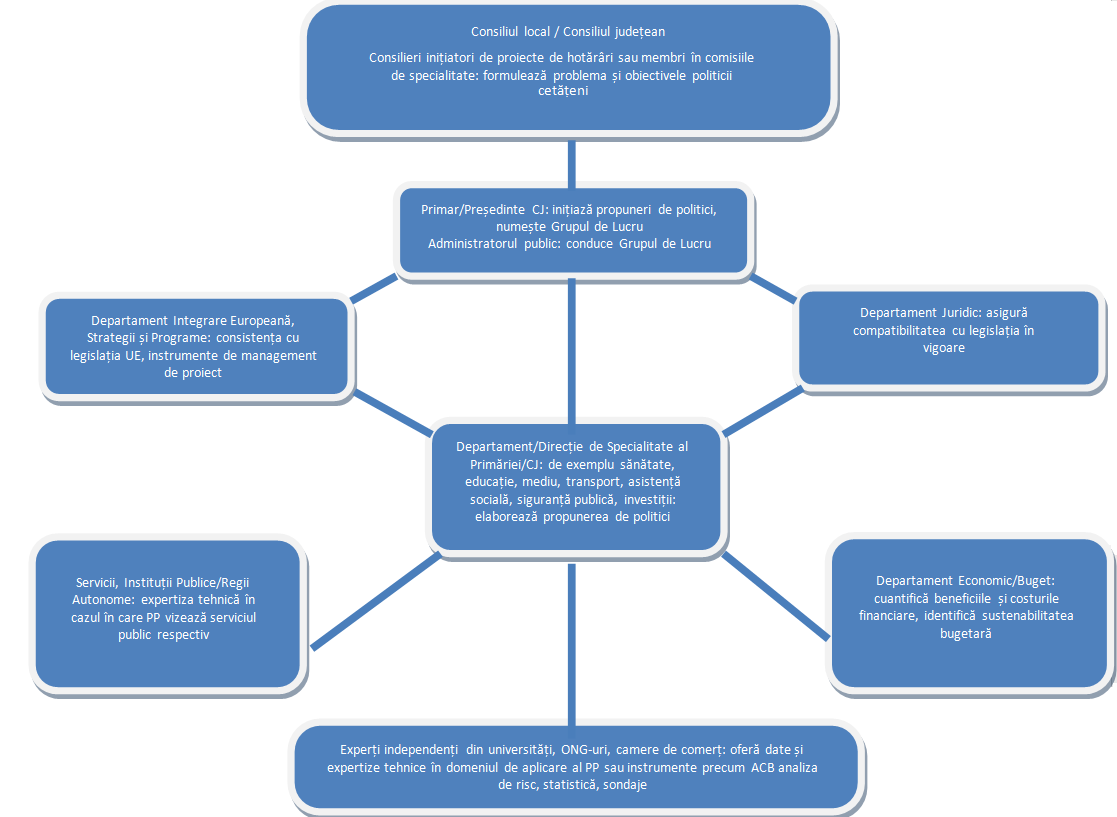 Figură 2: Etapizarea activitaţii GL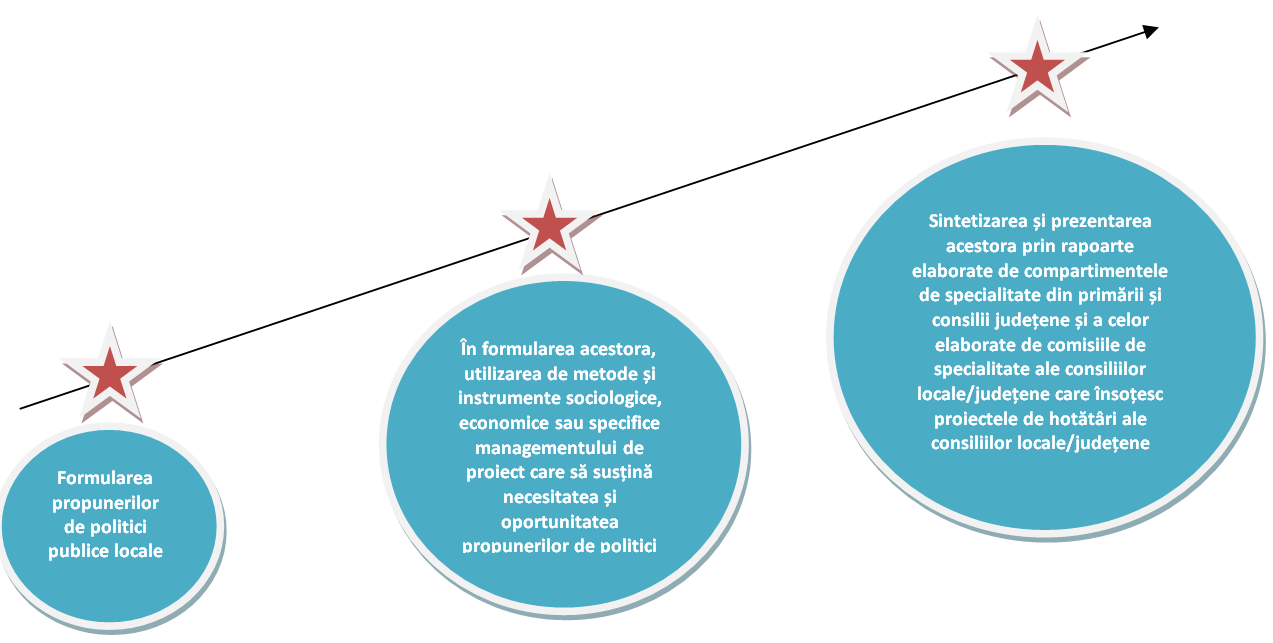 Avantajele utilizării unei astfel de etapizări a activității GL în formularea propunerilor de politici publice locale constau în:înțelegerea clară de către factorii de decizie din primării și consilii județene, precum și de către autoritățile deliberative, a obiectivelor și măsurilor propuse prin politica respectivă;înțelegerea costurilor și beneficiilor economice, sociale, de sănătate și mediu, rezultând în servicii publice mai eficiente și mai adaptate nevoilor cetățenilor;informarea cetățenilor, prin rapoartele de activitate ale consilierilor locali sau județeni, ori raportul primarului privind starea economică, socială și de mediu a unității administrativ-teritoriale, cu privire la gradul de corelare dintre politicile locale și prioritățile lor, având astfel ocazia să monitorizeze performanța administrației publice locale, dar și să ofere informații valoroase pentru îmbunătățirea furnizării serviciilor publice locale.I.3.2. Definirea problemei/ Stabilirea agendei autorităților localeÎn această etapă a ciclului politicilor publice este definită nevoia socială sau economică căreia intervenția autorităților locale intenționează să-i răspundă. Diverse tipuri de considerente impun intervenția autorităților locale, acestea putând fi grupate după cum urmează:accesibilitatea serviciilor publice locale (biletele de transport în comun sunt prea scumpe și grupurile defavorizate nu și le pot permite);acoperirea serviciilor (o comunitate se află la o distanță foarte mare de cea mai apropiată unitate de îngrijire medicală);ineficiență alocativă (un departament/ program al autorității publice locale are un buget disproporționat de mare comparativ cu alte priorități locale pentru rezultatele pe care le obține);ineficiența la nivel de input sau output (de exemplu, nu am construit un drum cu anumite specificații tehnice la cel mai mic preț posibil sau cu aceleași resurse cheltuite; pentru asistența socială ar fi putut fi oferite servicii mai multor persoane);ineficiența generată de faptul că nu toți utilizatorii unui serviciu public local plătesc pentru costul furnizării acelui serviciu (de exemplu, o persoană care călătorește fără bilet, sau o gospodărie sau întreprindere care eludează plata furnizării de apă sau electricitate);echitate (același nivel de servicii este oferit atât grupurilor defavorizate, cât și celor mai bine  poziționate);echitate intergenerațională: pune în balanță nevoile generațiilor prezente și viitoare. (de exemplu, când alocăm resurse unor programe destinate generațiilor tinere sau celor mai în vârstă, cântărind anii de viață, câștigați sau pierduți, în funcție de calitatea vieții experimentată în acei ani, inducem o utilitate mai mare anilor câștigați de o persoană de, să zicem, 30 de ani, comparativ cu una de 60 de ani?);lipsa informării cetățenilor pentru a putea beneficia de un serviciu local, când un serviciu trebuie furnizat gratuit sau la un cost mai mic, conform reglementărilor în vigoare, dar cetățenii nu accesează respectivul serviciu pentru că nu au cunoștință de existența sa sau se tem că trebuie să plătească pentru el (de exemplu, apeluri telefonice gratuite la poliție, dreptul de a beneficia de un tratament medical gratuit sau la un preț redus, în cazul grupurilor defavorizate).În general, intervenţiile publice sunt generate adesea de factori precum:conformitatea cu obligațiile legale, derivate din reglementările internaționale (UE ori naţionale);urmărirea strategiilor politice şi a planurilor de acţiune (de exemplu, modernizarea sistemului educaţional sau dezvoltarea socio-economică);solicitări ale operatorilor economici, societăţii civile şi cetăţenilor.Pentru evaluarea necesităţii pentru intervenţie sunt importante: înţelegerea contextului relevant într-o manieră comprehensivă şi obiectivă pentru a evalua corect necesitatea deciziei de politică publică;identificarea corectă și definirea adecvată a problemei.Formularea clară a problemei identificate oferă cadrul pentru formularea mai precisă a obiectivelor, comparararea variantelor de soluționare, precum și pentru impactul posibil al variantelor de soluționare a problemei. Una dintre cele mai eficiente metode vizuale de definire a problemei și de reprezentare a relaţiilor cauzale o reprezintă aşa-numita metodă a arborelui problemelor. Primul pas este identificarea problemei centrale şi căutarea mecanismelor cauză-efect care generează această problemă. Aceasta ar trebui – ulterior – să ajute identificarea grupului ţintă, a problemelor importante în contextul lor propriu, precum şi tipul de persoane interesate care trebuie avute în vedere în cadrul politicii inițiate. Stabilirea agendei autorităților locale este faza în care problema identificată este luată în considerație de către oficiali.Pentru prezentarea problemei se va utiliza metoda arborelui problemei. Aceasta reprezintă o cerință minimă, putând fi folosite, complementar, și alte metode. În aplicarea acestei metode este recomandabilă următoare manieră de organizare a ideilor:Descrierea problemei în centrul paginii;Menționarea cauzelor în casete plasate în partea de sus a paginii;Scrierea efectelor în casetele poziționate în partea de jos a paginii;Folosirea de căsuţe de dialog pentru a adăuga comentarii.O astfel de imagine de ansamblu asupra cauzelor şi efectelor problemei de politică publică face mai ușor de înţeles unde ar fi mai bine de intervenit – fie asupra unei cauze majore, cu multe efecte indirecte, fie asupra câtorva cauze minore ale căror efecte pot fi abordate mai direct. Consultări cu persoane şi organizaţii din afara instituţiei sunt utile pentru completarea tuturor informaţiilor şi datelor necesare analizei şi formulării problemei.Căutarea de răspunsuri la următorul set de întrebări orientative este utilă în definirea problemei:Care este problema ce necesită acțiunea autorității locale/județene?Care sunt cauzele și efectele problemei?Care sunt datele statistice/analizele care susțin definirea problemei?Ce grupuri din comunitate sunt afectate și în ce măsură? Sunt afectate grupurile vulnerabile, așa cum sunt definite în Legea asistenței sociale nr. 292/2011, actualizată?Ce implicații ar putea avea lipsa de acțiune a autorităților locale în domeniu?Cărui obiectiv din Strategia de dezvoltare locală/ Planul strategic îi este subsumată inițiativa (în situația în care există un asemenea document)?O problemă corect enunţată este:CLARĂ – Poate cineva, nefamiliarizat cu domeniul, să înţeleagă descrierea problemei?CONCISĂ – Modul de descriere a problem ei este scurt, concret şi la obiect?COMPLETĂ – Nu a fost omis nici un aspect important din descrierea problemei? Câteva capcane de evitat în definirea unei probleme:Mulțumirea cu non-definiţii sau concepte vagi. Este de preferat prezentarea cât mai concisă.De exemplu: A SE EVITA: „Nu există infrastructură” – ÎN SCHIMB: „Ruta între punctele X şi Y nu poate fi circulată de camioane grele.”Exprimarea de presupuneri referitoare la cauzele problemei. Este recomandabilă limitarea doar la precizarea problemei.De exemplu: A SE EVITA: „Nu există fonduri, de aceea copiii nu merg la şcoală.” – ÎN SCHIMB, problema este: „Copiii nu merg la şcoală.” (Cauza poate fi: taxele prea mari sau alţi factori ce nu au legătură cu banii, de exemplu probleme de transport.)Evidențierea unei probleme inexistente. Este de preferat nuanțarea problemei luând în considerare contextul în care apare aceasta. De exemplu: A SE EVITA: „Nu există spitale” – ÎN SCHIMB, problema este: „Nu există mecanisme eficiente de management al spitalelor”.Evitarea subiectivismului și a opiniei personale în aprecierea/ judecarea stării de fapt. Este de preferat obiectivitatea.I.3.3. Scopul și obiectivele propunerii de politică publicăDupă ce a fost stabilită nevoia căreia autoritățile APL ii va răspunde prin politica publică ce urmează a fi elaborată, următorul pas este acela de a stabili ce se propune a fi realizat prin politica respectivă. În această etapă, vor fi descrise succint problema căreia i se oferă răspuns, precum și scopul, obiectivele generale, specifice și operaționale ale intervenției pentru rezolvarea problemei identificate. Scopul propunerii de politică publică reflectă o stare generală de lucruri care se așteaptă să fie îmbunătățită ca urmare a implementării unei politici publice. Scopul are un caracter general și oferă orientare pentru toate activitățile prevăzute.După asigurarea că problema și scopul politicii au fost definite adecvat, se formulează obiectivele. Atunci când se trece de la definirea problemei la stabilirea obiectivelor, este importantă realizarea diferenţei între rezultate imediate și efecte pe termen lung. Trebuie reținut că relaţia dintre procese, rezultate şi efecte poate fi complicată. Adesea poate exista un raport x / 1 între procese şi un anumit efect. De exemplu, multe autorităţi locale au obiectivul (lăudabil) de a dezvolta o economie locală prosperă (efect). Şi aici există multe procese, fiecare având rezultatele sale, care au un impact asupra efectului şi al nivelului de realizare. Procesele pot include atragerea de investiţii sau asigurarea finanţării pentru înfiinţarea unei întreprinderi. O economie locală prosperă reprezintă un efect pe termen lung, nu un rezultat imediat.Resursele şi procesele se află în general sub controlul intern direct al administraţiilor publice, pe când rezultatele şi impacturile (rezultatele finale) nu pot fi întotdeauna controlate. Rolul factorilor exogeni creşte pe măsură ce înaintăm spre rezultatele finale (impacturi), pentru care politicile publice vor urmări în primul rând operaţionalitatea (şi doar într-o măsură mai mică eficienţa). În general, urmările politicilor au un caracter mixt.În această fază de stabilire a obiectivelor relevante este recomandabilă o strânsă relaţie cu conducătorul GL şi cu referentul politic (de exemplu, membri ai Consiliului Local/ Judeţean). Obiectivele se stabilesc în manieră ierarhizată : mai întâi, un obiectiv general, care de obicei este realizat prin mai multe intervenţii. Apoi se identifică obiective specifice distincte, care exprimă ce se va realiza printr-o intervenție concretă și permit identificarea de rezultate directe ale acelei intervenții. Intuitiv, obiectivul general adresează principala cauză identificată în arborele problemelor, iar diversele obiective specifice vizează cauze secundare/specifice. De reținut este că anumite obiective pot fi nerealizabile imediat, nerealiste, prea ambiţioase sau nefezabile în contextul unei eventuale intervenţii, astfel încât vor trebui generate alte soluţii pentru problema respectivă.Este importantă specificarea în mod corect a obiectivelor specifice, întrucât sunt esenţiale pentru identificarea şi selectarea variantelor de soluţionare a problemei. Pentru ca un obiectiv al politicii publice să fie concret şi operaţional este necesar să aibă asociate rezultatele/ efectele așteptate și pentru fiecare rezultat să fie stabilite ținte pentru realizare. Colectarea datelor şi prelucrarea informaţiilor pentru evaluarea măsurii atingerii țintei respective trebuie să fie uşoară. Este recomandat ca numărul obiectivelor formulate să fie limitat pentru a nu dispersa eforturile şi resursele financiare, dar este important ca acestea să trateze dimensiunile cheie ale problemei formulate la secțiunea anterioară.Se va utiliza modelul SMART în formularea obiectivelor specifice. Astfel, acestea vor fi suficient de concrete încât să poată fi atinse prin acțiuni specifice, măsurabile, fezabile (accesibile) și realiste și vor include un orizont de timp aferent realizării lor. Această etapă de stabilire a obiectivelor (creșterea siguranței cetățenilor, îmbunătățirea stării de sănătate, educație mai bună, asistență socială sporită grupurilor vulnerabile) este deosebit de importantă pentru că, în funcție de acestea, se vor identifica variantele posibile de acțiune pentru soluționarea problemei, evaluarea preliminară (ex-ante) a posibilelor efecte ale fiecărei variante/ opțiuni de politică publică, precum și analiza comparativă a costurilor și beneficiilor anticipate pentru fiecare dintre aceste variante, se va monitoriza progresul în implementarea politicii, iar la finalul procesului politicii publice se va evalua realizarea sau nu a efectelor scontate. În această etapă este necesară evitarea confuziei între mijloacele de implementare a politicilor și scopurile acestora. De exemplu, schimbarea structurii cheltuielilor într-o regie autonomă sau serviciu public de interes local este un mijloc pentru atingerea obiectivului de a crește eficiența prestării respectivului serviciu, pentru a crește calitatea sau accesibilitatea acestuia pentru cetățeni.Mai jos este prezentat un exemplu de formulare a obiectivelor generale şi specifice ale unei propuneri de politici publice elaborate de către Primăria Municipiului DevaFigură 3: Exemplu de formulare a obiectivelor generale şi specifice ale unei propuneri de politici publice elaborate de către Primăria Municipiului DevaI.3.4. Identificarea surselor și culegerea de dateCulegerea datelor poate fi cea mai dificilă și consumatoare de timp fază din întregul proces de formulare a politicilor. Dificultățile principale constau mai puțin în cantitatea de date disponibile în ansamblu, cât în cantitatea de date „relevante și de încredere”. Fără date adecvate și de încredere nu se pot realiza alegeri strategice.Din acest motiv, se recomandă urmarea unei abordari structurate și bazarea pe un cadru organizat existent, respectiv: stabilirea rezonabilă a cantității și profunzimii datelor de căutat, căutarea mai întâi a datelor relevante publicate înainte de a angaja alte resurse, identificarea resurselor necesare și evaluarea oportunității investiției și estimarea cheltuielii pentru achiziția acestor resurse.                              Se recomandă începerea utilizării surselor de informații de care dispuneți. Acestea pot include:rezultatele monitorizărilor anterioare,date colectate de birourile de statistică județene, alte agenții,informații produse de factori relevanți (documente de poziție, studii, conferințe etc.), evaluări ale infrastructurii și sistemelor de monitorizare existente,date din experiențe străine comparabile (extrapolare).Posibile întrebări pentru planul de culegere a datelor:A fost realizat un brainstorming pentru date potențial relevante, sunt disponibile toate tipurile de date identificate?Cât de vechi sunt datele disponibile? Au nevoie de o actualizare?Există goluri în date?Care este timpul aproximativ necesar pentru colectarea datelor lipsă? Unde se găsesc cel mai probabil datele lipsă?Trebuie colectate din nou sau fac parte dintr-o activitate de colectare existentă/ în curs? Puteți                   dvs./ departamentul dvs. să colectați toate datele lipsă?Dacă nu, ce fel de asistență externă este necesară? Sunt sursele la fel de demne de încredere?Va fi necesar să fie revizuite/ validate datele? Dacă da, cine poate face acest lucru? Cât va dura?În anumite cazuri, culegerea de date necesită a fi repetată în decursul anului. De exemplu, în legătură cu managementul deșeurilor municipale, datele privind compoziția deșeurilor și proprietățile fizice ale deșeurilor necesită aproximativ un an pentru a fi colectate. Aceasta din cauza variațiilor sezonale semnificative în compoziția și proprietățile deșeurilor, cât și din cauza perioadelor de generare de vârf.Alegerea metodologiei de culegere a datelor poate depinde de un număr de factori, inclusiv de natura propunerii de politică publică; experiența și familiaritatea cu acestea; natura tipurilor de impact probabile; și resursele disponibile (timp, buget, informație, personal). Există o gamă variată de metode de a colecta date relevante. În momentul în care se optează pentru metoda ce urmează a fi utilizată, aceasta trebuie aleasă ținând cont de:Eficiența metodei, care se exprimă în posibilitatea de a colecta informații suficiente la un cost justificabil);Validitatea datelor, care arată dacă datele reflectă ceea ce trebuie măsurat;Fidelitatea/ exactitatea datelor, care este dată  (în cazul în care se repetă colectarea datelor și procesul, se obțin aceleași rezultate).I.3.5. Identificarea variantelor de soluționare Putem atinge un obiectiv de politică publică prin mai multe modalități de intervenție. În terminologia specifică politicilor publice, modalitățile de intervenție pentru rezolvarea unei probleme poartă denumirea de variante de soluționare a problemei sau opțiuni de politică publică. Pentru mai multă claritate optăm pentru sintagma „variantă de soluționare a problemei”. Prin urmare, adesea există mai multe variante de soluționare a aceleiași probleme și este necesară identificarea lor în cadrul GL printr-un proces colectiv de brainstorming și, de asemenea, prin consultarea preliminară a factorilor implicați și interesați de acea politică. Pentru generarea de idei sau soluții viabile la o problemă se pot utiliza instrumente sau tehnici de lucru precum:Analiza SWOT (Puncte Tari – Puncte Slabe – Oportunităţi – Riscuri);Arborele problemelor / diagrama „schelet de peşte”; Brainstorming şi Tehnica grupului nominal (tehnici de lucru în echipa responsabilă cu soluţionarea problemei, care poate fi multidisciplinară sau mixtă: consilieri, experţi, parteneri de coaliţie, colegi de partid etc.);Interviuri (structurate-sistematizate sau nestructurate), adesea utile pentru a lansa discuții și concluzii preliminare cu cei responsabili cu implementarea (în contextul informării și consultării principalilor factori implicați);Focus grupuri (discuții libere, interacțiune între membrii) utile în confruntarea diferitelor poziții;Opinia experților „Tehnica Delphi” – consultarea unui grup de experţi în domeniul de referinţă a problemei selectată pe baza aplicării unor chestionare care măsoară opiniile acestora asupra problemei analizate;Studierea modului în care alţii au rezolvat probleme similare (modelul bunelor practici).Se colectează și utilizează corelat direct cu varianta de soluționare date din surse precum:date statistice oficialestudii și publicații surse legislative, directive, convenții, recomandări strategii;aplicarea directă a metodelor de generarea de idei sau soluții viabile la o problemă enumerate mai sus.În conturarea variantelor de soluționare se începe prin a schița situația actuală, care devine astfel varianta 1 a politicii propuse, așa-numita opțiune de a nu face nimic sau a face minim. Schițarea acestei variante are rolul de a asigura că starea de fapt este bine înțeleasă și ne ajută în a compara mai bine costurile și beneficiile celorlalte opțiuni pe care le propunem. Prin sintagma „a nu face nimic” nu trebuie să se înțeleagă că starea de fapt trebuie artificial prezentată defavorabil pentru a face mai plauzibile celelalte opțiuni de politici. În descrierea acestei variante trebuie incluse, de exemplu, dezvoltări posibil favorabile ulterioare, care nu sunt însă provocate de politica propusă. Să presupunem că știm că există un proiect de lege prin care în termen de un an vor crește alocările Ministerului Sănătății pentru cheltuielile spitalelor. În acest caz, creșterile estimate trebuie incluse în opțiunea 1.Resursele publice pot fi folosite mai eficient dacă sunt identificate mai multe variante de soluționare (2-3) care conduc la rezultate similare și este aleasă ca soluție de implementat varianta ale cărei costuri se încadrează în resursele de care dispun autoritățile APL, are cele mai mici costuri și cea mai mare probabilitate de a produce beneficiile scontate pentru grupul țintă al politicii. În cazul în care, după definirea problemei din inițiativele de pe plan local nu reies natural mai multe variante de soluționare a problemei, se recomandă doar descrierea soluției (1 variantă de soluționare) și evaluarea preliminară a acesteia. I.3.6. Alegerea soluției pe baza evaluării preliminare a impactului„Intervențiile de politică pot avea un impact asupra economiei, societății și mediului. Orice intervenție de politică are atât beneficii cât și costuri”. De multe ori, politicile locale sau centrale sunt elaborate ținând insuficient cont de costurile mai largi asupra societății, fie că sunt sociale, de mediu sau asupra sănătății. Toate politicile locale, fie că sunt acte administrative (de introducere de taxe, de obținere de venituri în alte moduri reglementate prin lege, de externalizări ale serviciilor publice) cu caracter normativ, programe, proiecte, planuri de investiții, trebuie să facă subiectul unor evaluări cuprinzătoare, dar, în același timp, proporționale cu efectele anticipate, pentru a promova în cel mai bun mod posibil interesele cetățenilor. În funcţie de natura problemei de politică publică, de anvergura obiectivelor, de contextul în care autoritatea APL își desfășoară activitatea şi de intervalul de timp disponibil pentru formularea politicii, trebuie planificată cea mai adecvată intervenţie, luând în calcul amploarea impactului pe care îl poate avea. Analiza de impact a politicii publice face parte din procesul de formulare a politicilor publice. Realizarea analizei de impact a politicii publice permite o mai bună structurare a procesului de planificare a politicii publice si asigură luarea unei decizii optime pe baza unor argumente temeinice si atent evaluate. Analiza de impact a politicii publice permite analiza problemei, a posibilelor direcții de acțiune, a avantajelor și dezavantajelor acestora, precum și a diferitelor consecințe asupra economiei, societății și mediului. Trebuie să se ia în considerare faptul că analiza de impact a politicii publice poate facilita adoptarea unei decizii, prin aceea că permite decidenților politici formarea unei perspective cu privire la consecințele acțiunilor pe care le planifică sau le permite să evalueze eficacitatea acțiunilor pe care                le-au întreprins deja. În funcție de etapa procesului de formulare a politicilor publice în care se realizează analiza de impact, există două tipuri de analiză de impact: (a) analiza de impact ex-ante a politicii publice - o activitate care are loc la începutul procesului de formulare a politicii publice și                     (b) analiza de impact ex-post a politicii publice - o activitate derulată pe parcursul sau la sfârșitul etapei de implementare a politicii publice.În această etapă de început a procesului politicilor publice, cei implicați în proces, cu ajutorul unor metode de studiu calitativ și cantitativ, încearcă să facă previziuni privind impactul care ar putea fi exercitat asupra societății în urma implementării unei politici publice. Evaluarea ex-ante a impactului înseamnă evaluarea măsurii în care o variantă de soluționare a unei probleme de politică publică va produce schimbările dorite și sustenabile în plan economic, social, de mediu la nivelul unei populații țintă clar definite. Evaluarea ex-ante a impactului urmărește să identifice și să diferențieze toate                            consecințele/ efectele, inclusiv efectele indirecte și cumulative. Analiza de impact ex-ante a politicii publice permite decidenților să aleagă soluția optimă dintre mai multe variante de soluționare a unei probleme. Principalele etape ale unei analize de impact ex-ante a unei politici publice sunt:Definirea resurselor și a rezultatelor pentru varianta (variante) de soluționare a problemei;Analiza resurselor și rezultatelor;Analiza de impact pentru varianta (variante);Analiza beneficiarilor și a factorilor interesați;Identificarea criteriilor de luare a deciziei;Evaluarea variantelor în conformitate cu criteriile și alegerea celei mai bune variante.Analiza ex-ante/ preliminară a impactului arată în detaliu care este problema, cât de complexă și urgentă este, ce soluții posibile se pot adopta și cu ce consecințe. Condiții fundamentale de respectat în cadrul oricărui proces de evaluare preliminară de impact sunt:Credibilitatea evaluării prin utilizarea unor specialiști competenți și imparțiali dar și prin asigurarea transparenței procesului evaluativ;Participarea factorilor interesaț pentru a putea lua în considerare diferitele perspective și puncte de vedere;Utilitatea rezultatelor analizei preliminare prin prezentare sintetică și la timp a concluziilor relevante pentru decidenți; Alocarea de timp suficient pentru analiză, apelarea la date statistice și alte tipuri de informații sintetizate pentru a fundamenta reglementările elaborate, utilizarea strategiilor de dezvoltare locală sau naționale ca sursă pentru propunerile de politici publice/ variante de soluționare.Meritele unei politici publice, de exemplu, în domeniul social, trebuie judecate în funcție de :Capacitatea politicii de a produce efectele dorite (atingerea rezultatelor așteptate, îndeplinirea criteriilor de eficiență  și eficacitate, potențialul durabil al rezultatelor intervenției etc.)Capacitatea politicii, fie după implementare, fie în stadiul de proiect, de a coagula un nivel acceptabil de satisfacție a clientului. Acest aspect  se referă la gradul de acceptare, de susținere și de apreciere a unei intervenții de către beneficiari, dar și de către alte categorii de factori interesați. Metode și instrumente pentru evaluarea ex-ante a impactuluiIdentificarea și estimarea impactului nu este atât de dificilă precum pare. Trebuie făcută pas cu pas, prin examinarea rezultatelor posibile ale fiecărei variante de soluționare a problemei, respectiv identificarea celor negative (costuri) sau pozitive (beneficii). Veți începe prin a le descrie narativ și apoi veți cuantifica cele mai importante tipuri de impact.Pentru analiza și evaluarea variantelor de soluționare a problemei pot fi utilizate metode și instrumente precum: analize de tip SWOT și PESTE, analiza cost-beneficiu, analiza cost-eficacitate, analiza multicriterială, analiza factorilor interesați (stakeholderilor).Măsurarea costurilor și beneficiilor fiecărei variante de soluționare a problemei de politică publică, în funcție de obiectul acesteia, se poate face prin aplicarea unor criterii unitare obiective care răspund cel mai bine cerințelor considerate importante de colectivitatea locală. De asemenea, măsurarea costurilor și a beneficiilor poate fi realizată prin analize de tip cost beneficiu ori cost-eficacitate, potrivite proiectelor de investiții, sau de minimizare a costurilor, care vor fi realizate prin sub-contractarea acestor servicii. Evaluarea înainte de decizie, pe cât posibil în termeni monetari, a tuturor efectelor hotărârilor de consiliu, programelor, proiectelor, investițiilor asupra cetățenilor și mediului de afaceri poate fi utilă în acest sens.În următorii pași trebuie să furnizați informații cu privire la tipurile, probabilitatea și dovada dimensiunii impactului pe care intervenția de politică publică le poate produce. Acest lucru reprezintă o bază pentru a compara variantele de soluționare a problemei între ele. Comparația între variante de soluționare se poate realiza utilizând metodologii precum:Analiza Cost-Beneficiu, dacă doriți să cuantificați costurile și beneficiile. O propunere de politică publică poate fi considerată ca fiind oportună dacă beneficiile sunt mai mari decât costurile sau cel puțin le justifică;Analiza Cost-Eficacitate, dacă ați cuantificat costurile și puteți presupune faptul că variantele de soluționare a problemei pe care le comparați pot genera niveluri echivalente de beneficii (calitative) sau  Analiza Multicriterială, în cazul în care aveți doar evaluări calitative ale impactului variantelor de soluționare sau aveți informații mixte - de exemplu costuri cantitative (parțial), însă beneficii calitative. Analiza factorilor interesați (organizații, departamente, grupuri informale, rețele individuale, organizații non-profit) pentru a identifica toate părțile implicate într-o anumită problemă de interes.Analiza cost-beneficiuAnaliza Cost-Beneficiu (ACB) rezultă din diferența dintre beneficiile totale și costurile totale: ACB = Beneficii - Costuri„Este o tehnică extrem de valoroasă, deoarece ia în considerare toate efectele (negative și pozitive) ale măsurilor politicii și permite clasificarea clară a opțiunilor, având în vedere faptul că obțineți câștiguri (sau pierderi) sociale nete. Drept urmare, ACB este destul de cuprinzătoare și există posibilitatea ca aceasta să fie extrem de utilă pentru evaluarea preliminară a impactului în ceea ce privește furnizarea indicatorilor referitori la modul în care pot fi abordate scenariile deschise și compromisurile.Totuși, trebuie să luați în considerare deficiențele acesteia: poate fi aplicată doar în ceea ce privește tipurile de impact ce sunt cuantificate și exprimate cu aceeași indicatori (drept urmare, cele mai bune ar fi valorile monetare - care, așa cum am putut observa, pot fi dificil de obținut în anumite situații); de asemenea, trebuie să fie completată de către o analiză suplimentară care să includă aspectele distribuționale.O procedură ACB completă are la bază următoarele etape:analiza categoriilor de factori interesați și de sectoare, ce vor fi afectate de către opțiunile individuale sau de către un mix de politici;cuantificarea celor afectaţi - câte firme, câte sectoare, câți pacienți etc.; identificarea costurilor și beneficiilor pentru fiecare categorie de actori;cuantificarea/ monetizarea costurilor și beneficiilor; Identificarea fluxului de numerar aferent costurilor și beneficiilor de-a lungul timpului, aplicarea actualizării standard și calcularea valorii actualizate nete a diferitelor opțiuni;adunarea tuturor costurilor și beneficiilor estimate și calcularea beneficiilor nete (adică valoarea opțiunii de politică din perspectiva analizei cost-beneficiu);evidențierea marjelor de eroare sau incertitudine ce trebuie să fie luate în considerare (unde este posibil). ACB integrală poate avea o durată destul de lungă și poate fi destul de solicitantă.  Ar trebui să aplicați această procedură în mod proporționat, în funcție de moment și disponibilitatea datelor și resurselor..În funcție de anvergura costurilor și beneficiilor anticipate sau a importanței proiectului pentru comunitate, se va decide cât timp și resurse trebuie investite în colectarea datelor relevante și realizarea analizelor. Consiliile județene și locale pot decide, de exemplu, ca pentru politici, programe, investiții al căror cost anticipat depășește o anumită valoare, în vederea evaluării impactului asupra deciziilor de investiții, să fie realizate analize cost-beneficiu/ eficacitate/ minimizare propriu-zise cu respectarea prevederilor privind elaborarea documentațiilor tehnico-economice aferente obiectivelor/ proiectelor de investiții finanțate din fonduri publice. În acest caz, poate fi potrivită cooptarea de economiști și specialiști din domeniul respectiv, provenind din mediul academic, asociativ sau de afaceri local în grupul de lucru care realizează analiza. Chiar și în cazul unor politici cu impact financiar mai mic, este întotdeauna folositor să fie indicate costurile și beneficiile asociate acesteia, chiar dacă nu este necesară realizarea unor analize economice detaliate. Pentru variantele de soluționare prezentate se va prezenta costul bugetar total estimat, costul estimat pentru anul în curs și cel estimat pentru fiecare dintre următorii 4 ani. Vor fi descrise principalele tipuri de cheltuieli. În măsura în care o variantă de soluționare va genera venituri bugetare, se va prezenta venitul bugetar total estimat, venitul estimat pentru anul în curs și cel estimat pentru fiecare dintre următorii 4 ani. Vor fi enumerate principalele categorii de venituri. Tabel 2: Structură pentru analiza cost-beneficiu aplicabilă unei variante de soluționare a problemeiAnaliza Cost-EficacitateAnaliza Cost-Eficacitate (ACE) se poate dovedi mai simplă. Aceasta evidențiază o nevoie extrem de specifică: maximizarea eficienței unei opțiuni de politică, având în vedere un anumit obiectiv, o anumită țintă sau o constrângere exogenă (precum limitările bugetare). Drept urmare, această tehnică se axează pe aspectul de cost al ecuației.  ACE este definită de formula:                                            ACE = Cost / EfecteACE se referă la efectele unei intervenții în costul total aferent obținerii respectivelor efecte. Criteriul de evaluare este de obicei costul per unitate de rezultat obținut (de exemplu, costul per loc de muncă creat sau costul per funcționar public format). Acest cost unitar este apoi comparat cu alte opțiuni ce conduc la obținerea aceluiași rezultat. Eficacitatea unei propuneri de politică din perspectiva costului depinde de performanța mai bună a acesteia comparativ cu alte propuneri concurente, în ceea ce privește atingerea anumitor obiective cu un cost mai mic.ACE nu necesită măsurarea sau estimarea exactă a beneficiului, însă aceasta are anumite dezavantaje. În primul rând, nu abordează conceptul de nivel minim sau optim de beneficii. În al doilea rând, tinde să neglijeze potențialele efecte secundare deoarece se axează pe un singur tip de beneficiu (obiectivul de politică vizat). În al treilea rând, nu furnizează niciun rezultat clar în ceea ce privește asigurarea de beneficii nete pentru societate prin respectiva propunere. ACE trebuie să fie realizată după cum urmează:prezentați o estimare generală a costului opțiunii propuse; evidențiați faptul că obiectivele justifică acel cost (luându-se în considerare că în cele din urmă este vorba de o decizie politică);  investigați dacă aceleași rezultate ar putea fi obținute cu un cost mai mic utilizând o abordare diferită sau alte instrumente, sau dacă pot fi obținute mai multe rezultate sau rezultate mai bune la același cost, utilizându-se o abordare diferită sau alte instrumente;prezentați cele mai eficiente opțiuni din perspectiva costurilor. Ca și subtehnică ACE, puteți lua în considerare așa-numita Analiză a celui mai mic cost, ce vizează opțiunea cu cel mai mic cost total aferent atingerii obiectivului stabilit.Alegerea între ACB și ACE Tabelul de mai jos ilustrează cele două criterii menționate mai sus (obiectivul de politică și mediul de date), aplicate în cele două metode cel mai des utilizate:  ACB și ACE.  Tabelul sugerează care dintre cele două poate fi utilizată, având în vedere condițiile. Tabel 3: Utilizarea ACB sau ACE?Analiza Multicriterială Analiza Multicriterială (AMC) are la bază o matrice de performanță sau amortizare în cadrul căreia implementarea opțiunilor este măsurată comparativ cu diferite criterii.  AMC poate fi o tehnică eficace deoarece permite aplicarea logicii cost-beneficiu în situațiile în care este necesară prezentarea impactului care este o combinație de date calitative, cantitative și monetare și acolo unde există diferite niveluri de certitudine. De exemplu, luați în considerare un obiectiv general stabilit de către guvern, de a îmbunătăți politica de gestionare a deșeurilor unei municipalități.  Au fost identificate următoarele opțiuni: •	Opțiunea 1: Extinderea serviciilor de colectare deșeuri în toate satele ce aparțin de municipalitate. Costurile de capital au fost estimate ca având o valoare de 45 de milioane de RON, iar costurile operaționale sunt considerate ca având o valoare „ridicată”. •	Opțiunea 2: Eliminarea tuturor depozitelor de deșeuri ilegale de dimensiuni mici. Costurile de capital au fost estimate ca având o valoare de 300 de milioane de RON, iar costurile operaționale sunt considerate ca având o valoare „foarte scăzută”.Dacă beneficiile fiecărei opțiuni sunt greu de diferențiat și de estimat în termeni cantitativi, și având în vedere faptul că este monetizată o singură categorie de costuri (costurile de capital), iar costurile operaționale sunt exprimate în termeni calitativi, aplicarea AMC poate contribui la prioritizarea celor două opțiuni. Pentru a face acest lucru, este necesar în primul rând să identificați și să atribuiți o pondere „criteriilor de prioritizare”. Un criteriu este util atunci când poate permite evaluarea unei opțiuni. După ce ați identificat cele mai adecvate criterii, trebuie să le atribuiți o pondere, deoarece nu toate criteriile sunt la fel de importante. O parte dintre acestea sunt mai relevante sau mai urgente decât altele, în funcție de valorile publice și așteptările părților interesate locale și de strategiile naționale sau regionale. În exemplul nostru, beneficiile în domeniul sănătății pot fi de pildă cele mai importante pentru comunitățile afectate de contaminarea apelor subterane, praf, zgomot, paraziți și mirosuri din depozitele adiacente, în timp ce costurile pot fi cele mai importante pentru comunitățile izolate care nu sunt afectate în mod direct de către condițiile de sănătate adverse și de cele de mediu.În mod normal, activitățile de selectare și atribuire de ponderi criteriilor ar trebui să fie discutate și convenite cu părțile interesate și experții, de exemplu prin intermediul unui grup tematic (a se vedea mai jos).Un exercițiu util ar fi identificarea, descrierea și analizarea tuturor tipurilor de impact aplicabile. În acest sens este util un model de analiză multicriterială a impactului, care trebuie să vizeze ca un minimum obligatoriu următoarele tipuri de impact:Impactul asupra mediului de afaceri/ economiei locale,Impactul social (cu accent pe grupurile vulnerabile),Impactul asupra mediului înconjurător,Impactul asupra bugetului,Impactul asupra actelor de la nivel local (ce acte administrative se modifică, abrogă sau urmează să se elaboreze).O hartă a tipurilor de impact pe care le poate avea o variantă de soluționare a unei probleme și a sub-domeniilor în care se poate manifesta impactul este utilă în evaluarea preliminară a impactului. Tabel 4: Harta tipurilor de impacturi posibile ale unei variante de soluționare a problemei și a sub-domeniilor de manifestare a impactuluiO imagine detaliată a acestui tabel, care cuprinde și întrebări la care este necesar să oferiți răspunsuri atunci când realizați o analiză ex-ante, este prezentată în Anexa nr. 1: Potențial Impact Economic, Social și asupra Mediului.Se vor utiliza date și estimări statistice ori de câte ori acestea sunt disponibile. Orice analiză a datelor și estimărilor statistice trebuie corelată direct cu soluțiile propuse. În cazul informațiilor care nu se bazează pe date statistice, fiind de natură calitativă,  vor fi prezentate referințe clare și sigure.Se pot aplica mai multe instrumente, cu grad diferit de complexitate, pentru identificarea și analiza impactului, acestea incluzând:liste de verificare – acestea notează sistematic caracteristicile sau factorii care trebuie luați în considerare la identificarea impactului unei variante de soluționare a problemei de politică publică. Acestea pot varia ca structură (complexitate) și scop. Listele de verificare pot fi deosebit de utile pentru politici sectoriale, dar nu sunt deosebit de potrivite pentru investigarea relațiilor cauză-efect.liste care orientează deopotrivă identificarea tipurilor de impact și evaluarea opțiunilor. Un exemplu de astfel de listă de potențiale tipuri de impact pe care le puteți utiliza pentru a vă evalua opțiunile este oferită în Anexa nr.1: Potențial Impact Economic, Social și asupra Mediului.matrici – acestea sunt tabele tip grilă arătând interacțiunea între activitățile/ intervențiile politicii (prezentate pe una din axe) și caracteristicile impactului (pe cealaltă axă). „Înregistrările” sunt făcute în casetele corespunzătoare pentru a sublinia gravitatea sau alte caracteristici legate de natura impactului. Se pot utiliza numere, simboluri sau comentarii.rețele – urmând aceeași abordare ca metoda arborelui problemei, rețelele ilustrează relația                   cauză-efect între intervenție și efecte. Prin urmare, acestea sunt deosebit de utile în identificarea și „alocarea” impactului secundar (indirect și/ sau inclus, cumulativ). În formele simplificate și împreună cu alte abordări, rețelele se pot dovedi foarte utile. Rețelele mai complexe pot deveni greu de citit și mai ales de operaționalizat, dar pot ajuta la identificarea „ipotezelor de impact” și stabilirea de scenarii.Analiza factorilor interesațiÎntrucât factorii interesați pot avea o influență foarte puternică asupra rezultatului procesului decizional și asupra succesului implementării unei decizii deja luate, este recomandată realizarea unei analize a nevoilor și preocupărilor pe care le au diverșii factori interesați. În utilizarea unui astfel de instrument este esențial ca prim pas să clarificați obiectivul intervenției propuse, iar apoi să treceți la identificarea celor interesați/afectați de problema în discuție. Factorii interesați pot fi grupați pe categorii, în funcție de tipul lor, de interesul particular al acestora și de puterea pe care o au în raport cu intervenția propusă.Tabel 5: Gruparea factorilor interesați în funcție de tip„Interesul” factorilor interesați se măsoară în gradul în care vor fi afectați de schimbarea propusă, cât interes sau preocupare manifestă față de această schimbare. Prin „putere” se înțelege influența pe care factorii interesați o au asupra politicii în discuție, măsura în care pot sprijini sau bloca implementarea intervenției.Figură 4: Model de încadrare a factorilor interesați în funcție de interes și putere de influențare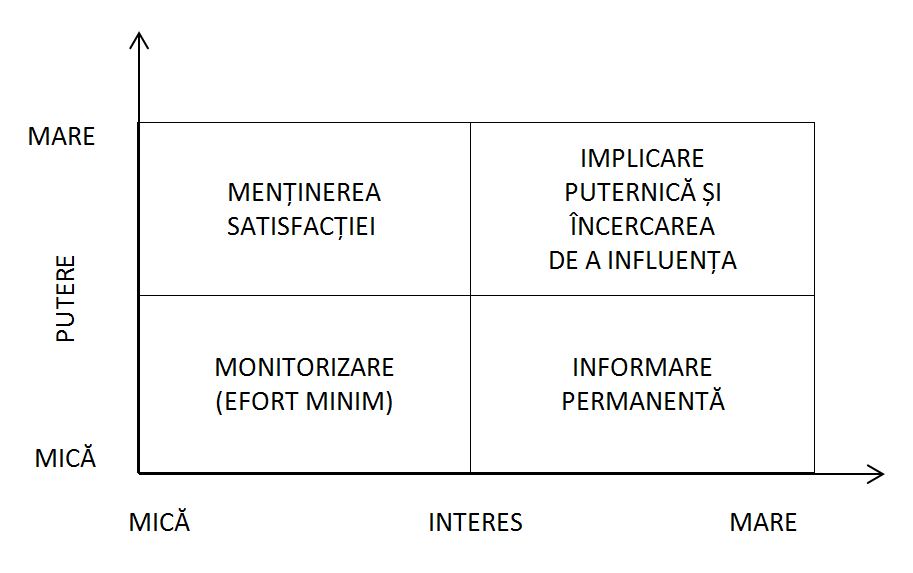 Plasarea factorilor interesați în cele patru cadrane permite identificarea atitudinii adecvate a inițiatorilor intervenției față de fiecare categorie de factori interesați, Cel mai mare efort trebuie depus pentru a atrage sprijinul și acordul factorilor care prezintă interes mare în problema respectivă/varianta de soluționare, dar și puterea de a influența decizia și buna desfășurare a implementării (de exemplu, decidenți, lideri de opinie).Metoda analizei factorilor interesați permite dezvoltarea unei strategii adecvate de comunicare și „susținere”/argumentare a variantelor de intervenție propuse, de consultare și implicare a factorilor interesați prin:Identificarea factorilor interesați specifici într-o anumită problemă de politică publicăEstimarea poziției acestora în raport cu intervenția propus Evaluarea gradului de opoziție și sprijin din partea factorilor interesați în implementarea unei intervenții.Alegerea variantei optime de soluționare a problemeiÎn alegerea variantei preferate de soluționare a problemei se poate folosi unul dintre următoarele criterii:este conformă cu normele europene și/ sau internaționale, cu principiile de drept și cu legislația națională în domeniu;aduce beneficiul cel mai mare grupului țintă identificat (chiar dacă are și costul cel mai mare, în cazul în care costul respectiv se încadrează în limitele bugetului alocat);are cea mai mare balanță pozitivă dintre beneficii și costuri (în cazul în care opțiunea cu beneficiul cel mai mare are și costul cel mai mare, care depășește bugetul alocat, sau în cazul în care nu suntem siguri în legătură cu succesul sau insuccesul politicii sau nu au fost cuantificate financiar toate costurile și beneficiile);are costul cel mai mic, atunci când rezultatele pe care dorim să le obținem au un standard specificat (construcția unei școli, a unui drum sau a unui spital, activitatea de întreținere a unei clădiri).Elaborarea raportului de evaluare ex-ante a unei propuneri de politică publică GL are și responsabilitatea pentru elaborarea raportului de evaluare ex-ante a unei propuneri de politică publică. Un raport reușit trebuie să fie: rezonabil – raționamentul și dovezile prezentate trebuie să fie utile în luarea deciziilor; iar recomandările trebuie să poată fi traduse în acțiune administrativă;accesibil – constatările analizei preliminare a impactului trebuie să fie prezentate într-o modalitate clară, simplă și obiectivă, având în vedere că acest raport se adresează tuturor părților implicate și nu doar administrației publice.Un pas cheie în acest proces este organizarea informațiilor într-un format logic și parafrazarea constatărilor în cuvintele proprii având în vedere evitarea jargonulul și explicarea întotdeauna a acronimelor și termenilor tehnici. Este important să aveți în vedere publicul căruia vă adresați, întrucât un public diferit, cu un nivel redus de înțelegere a termenilor tehnici va dori să vadă informațiile prezentate în altă modalitate, posibil, mai în detaliu. Asigurarea unei comunicări clare, simple și obiective implică:Prezentarea clară a mesajului general care trebuie transmis;Identificarea punctelor cheie și organizarea acestora în mod logic;Repetarea motivului care a stat la baza căutării datelor și cadrul de întrebări care a orientat  culegerea acestora;Realizarea de legături relevante între datele pe care le-ați descoperit și contextul dat;Prezentarea de scurte rezumate ale datelor obținute, astfel încât cititorii să aibă o vedere de ansamblu structurată asupra datelor și să poată vedea pe ce v-ați bazat concluziile. În rezumarea datelor sunt de avut în vedere: prezentarea chestiunii la care se referă datele și de ce sunt relevante acele date pentru contextul dvs.; descrierea pe scurt a modului în care au fost colectate datele, a metodelor de culegere utilizate, a caracteristicilor persoanei sau grupului la care se referă datele; descrierea a ceea ce s-a făcut efectiv, a ceea ce a fost măsurat și a modului în care au fost analizate datele; evaluarea critică a metodelor, dacă este cazul; descrierea pe scurt a rezultatelor și importanței acestora; explicarea implicațiilor acelor rezultate pentru contextul dvs. Dacă sunt descrise concluziile mai multor studii, este utilă prezentarea rezumatelor în formă de tabel, pentru  identificarea de convergențe, neconcordanțe sau contradicții între date. I.3.7. Informarea și consultarea publicăCalitatea unei politici publice depinde în mare măsură de activitățile de consultare și coordonare intra-instituțională și între autoritatea APL și societatea civilă (ONG-uri, organizații interesate, instituții).Politica publică, prin transformările propuse, afectează direct și/ sau indirect viața socială, profesională sau chiar personală, statutul socio-economic al unui număr mare de oameni din comunitate. De aceea, participarea acestora, în funcție de caracteristici și responsabilități, la toate etapele procesului de politică este foarte importantă.Una dintre principalele caracteristici ale procesului decizional modern este asigurarea transparenţei şi a celui mai înalt nivel posibil de implicare a părţilor interesate şi a cetăţenilor. Practicile îmbunătăţite de consultare publică reflectă acest lucru şi contribuie la consolidarea şi legitimitatea proceselor de formulare a politicilor şi deciziilor.Procesul de consultare nu se limitează la punerea de către autoritățile locale la dispoziţia părţilor interesate a unor informaţii (de exemplu, comunicarea unei dispoziții sau hotărâri sau clarificarea unui aspect). În schimb, ea implică urmărirea unor opinii sau a unor concluzii care să influenţeze formularea şi implementarea politicilor locale.Deşi anumite forme de dialog între autoritățile locale şi părţile interesate există deja în administraţia dvs., acest dialog trebuie să fie permanent, şi, uneori, el trebuie oficializat în scris şi în consultări publice standardizate.Nu întotdeauna este necesar să consultaţi publicul. Oportunitatea şi măsura în care consultaţi publicul depinde de stadiul în care se află iniţiativa politică şi de tipul acesteia. În mod similar, forma consultării publice poate varia – şi trebuie să varieze! – în funcţie de nevoile dvs.Este important ca cititorii analizei de impact să înțeleagă modul în care canalele furnizate de către legislație au fost utilizate pentru a consulta părțile interesate și experții și cine a contribuit în mod real și cu ce anume.Informarea și consultarea publică trebuie să respecte cerințe minime precum:Informarea societății civile cu privire la necesitatea inițiativei,Informații privind organizarea procesului de consultare cu organizații neguvernamentale, institute de cercetare și alte organisme implicate,Fundamentarea alegerii organizațiilor cu care a avut loc consultarea, precum și a modului în care activitatea acestor organizații este legată de obiectul proiectului de act normativ,Informații privind avizarea de către autorități publice centrale (exemplu MAI, MAE), în funcție de obiectul propunerii de politică publică,Recomandările care au legătură directă cu conținutul inițiativei propuse de organizațiile și asociațiile legal constituite sau alte categorii de persoane interesate consultate, atât cele acceptate de inițiator, precum şi cele neacceptate, acestea din urmă însoțite de o scurtă justificare a nepreluării lor. Când și sub ce formă trebuie organizate consultările?  Atunci când se consideră că produce un impact asupra procesului de formulare a politicii;Sub forma unor runde de consultare în diverse momente ale procesului de formulare a politicii (de exemplu, în etapa de definire a problemei, de identificare și evaluare ex-ante a impactului variantelor de soluționare a problemei de politică publică);Fiecare rundă de consultare rezervă o perioadă de cel puţin 30 de zile ca timp de răspuns pentru părțile interesate.	Consultarea poate îmbrăca forme precum:Brainstorming şi Tehnica grupului nominalFocus grupuri (discuții libere, interacțiune între membrii) utile în confruntarea diferitelor poziții;Opinia experților „Tehnica Delphi”Note și comentarii/Sondaje (pentru obținerea de feedback) la un documentAteliere de lucru/Focus-grupuri/Poll-uri deliberative (lucru direct cu publicul)Comitete consultative de cetățeni/instrumente participative (colaborare deplină cu publicul în calitate de parteneri)Juriu din cetățeni/Vot/Delegare (investirea publicului cu procesul final de luare a deciziilor)În general, consultarea trebuie programată atunci când deţineţi suficiente informaţii pe care să le supuneţi atenţiei publicului pentru a putea purta un dialog eficient şi informat – însă de asemenea nu trebuie să aşteptaţi până când toate aspectele sunt bine stabilite (atunci consultarea devine inutilă). Consultarea trebuie inclusă în planul proiectului imediat ce aceşti factori o permit.Determinarea clară a rezultatelor pe care doriţi să le obţineţi în urma procesului de consultare este esenţială, întrucât acestea dictează adesea momentul şi forma consultării. Consultarea vă poate ajuta în procesul de brainstorming (idei noi), la formularea mai concisă a definiției problemei, în colectarea unor date empirice, îmbunătăţirea sau confirmarea cunoştinţelor dvs.Procesul de consultare publică este o parte integrantă și o componentă fundamentală a procesului analizei de impact.  Acesta reflectă în mod direct principiul transparenței, participării și așteptărilor legitime în ceea ce privește acțiunea autorităților APL. Procesul de consultare este recomandabil a se desfășura încă din etapa definirii problemelor și a identificării variantelor de soluționare a problemei și, de asemenea, pentru analiza diverselor variante de soluționare. Procesul de consultare furnizează o oportunitate excelentă pentru a colecta informațiile deținute de către sursele nonguvernamentale și cu un cost redus. În mod special, consultarea deservește următoarele funcții: reducerea deficitului de informații dintre reglementator și partea reglementată; extinderea și adâncirea bazei empirice aferente procesului decizional;creșterea transparenței și răspunderii; reducerea riscului de corupţie în reglementare, eșec de reglementare și consecințe nedorite;îmbunătățirea implementării prin detectarea într-o etapă timpurie a elementelor ce pot cauza probleme în cadrul implementării.Trebuie să lăsaţi părţilor interesate suficient timp de răspuns la runda de consultare – cel puţin 30 de zile lucrătoare. Această perioadă de consultare trebuie menționată în mod clar în documentul de consultare şi/ sau în politica publică. Perioada de timp necesară pentru consultări va depinde de complexitatea şi sensibilitatea propunerii, iar proiectul pentru formularea şi dezvoltarea politicii trebuie să determine aceşti factori.Perioadele de consultare mai scurte decât standardul minim legal trebuie să reprezinte excepţii – de exemplu atunci când se vizează măsuri de urgenţă sau termene impuse internaţional/ legal, sau atunci când consultarea trebuie inclusă în programe stricte precum ciclul bugetar. În aceste cazuri, documentul de consultare/ politica publică trebuie să stipuleze în mod clar motivele pentru scurtarea perioadei de consultare şi trebuie să solicitaţi aprobările necesare prin procedurile relevante.În cazul în care APL consideră că sunt necesare mai multe runde de consultări, trebuie să identificaţi cel mai eficient canal de comunicare, luând în calcul nivelul de interes exprimat de părţile consultate în exerciţiul iniţial şi de dificultăţile impuse de organizarea mai multor consultări.	Reguli de bază în desfășurarea consultărilorAsigurarea că documentul de consultare prezintă în mod clar etapele procedurale prin informații despre:Ceea ce s-a întâmplat în procesul de formulare a politicii înainte de consultare,Cum se desfăşoară consultarea,Ce se poate aştepta după închiderea oficială a exerciţiului de consultare.Asigurarea că documentul de consultare prezintă în mod clar conţinutul consultării, respectiv:Ce se propune şi de ce,Premisele avute în vedere de autoritatea publică locală inițiatoare, Care sunt rezultatele pe care le urmăriţi,Care este scopul consultării (ce anume s-a decis deja şi unde poate fi influenţat procesul de formulare a politicii) şi care aspecte nu fac subiectul consultării,Care sunt costurile şi beneficiile varinatelor de soluționare a problemei avute în vedere.Cum ne adresăm grupului țintă al consultării?Claritatea şi transparenţa reprezintă factori-cheie pentru orice proces de consultare. În măsura posibilului, documentul de consultare trebuie să fie uşor de înţeles: el trebuie să fie concis, auto-explicativ şi să nu conţină jargon.Pentru a avea succes, trebuie să identificaţi în mod clar obiectivele consultării. Trebuie să oferiţi partenerilor informaţii legate de ceea ce se aşteaptă de la ei. Poate fi util să se facă o distincţie între întrebările pentru care opţiunile sunt deschise şi întrebările pentru care deliberările sunt mai limitate. Întrebările trebuie să fie specifice şi să abordeze aspecte concrete.O tehnică bună este adresarea unor întrebări explicite, directe pentru obţinerea de informaţii concrete. Cu cât întrebările sunt mai specifice, cu atât este mai mare posibilitatea ca răspunsurile să fie mai concrete.Trebuie să se evite formulările prin care se sugerează răspunsul.În acest scop, părţile interesate trebuie să cunoască şi să înţeleagă ce se aşteaptă de la ele şi de ce. Din acest motiv este important să le comunicaţi informaţii relevante şi corecte, şi la timpul potrivit. Părţile interesate trebuie încurajate să ofere informaţii justificatoare pentru răspunsurile lor astfel încât să puteţi evalua mai bine raţionamentele din spatele opiniilor exprimate.Scopul consultăriiSelectaţi canalele de consultare în funcţie de:Obiectivele politiciiTipul părţilor interesateTimpul şi resursele disponibilePosibilitate atingerii tuturor categoriilor de părți interesateProcesul de consultare poate aduce beneficii semnificative şi de lungă durată, însă anumite forme de consultare – şi în special cele care implică o participare mai activă din partea părţilor interesate – pot să nu reprezinte soluţia optimă.Consultarea poate fi organizată prin diverse canale. Din acest motiv trebuie aplicată cea mai potrivită metodă de consultare publică, reţinând în acelaşi timp că o combinaţie a formelor prevăzute în Anexa nr. 2: Rezumat al etapelor procesului formulării unei politici publice la nivel local şi a principalelor instrumente aplicabile în fiecare etapă poate reprezenta abordarea optimă. Selecţia instrumentelor de consultare va depinde în mare măsură de obiectivele politicii publice; de cine trebuie consultat şi asupra căror subiecte; şi care sunt timpul şi resursele disponibile.Care sunt grupurile țintă ale consultării - cui ne adresăm?Înainte de a decide forma de consultare adecvată, trebuie identificate cu atenţie părţile / grupurile interesate care vor fi cel mai probabil afectare de intervenţia prin politica publică de la la nivel local. În general, părţile interesate sunt:persoane, grupuri sau organizaţii ale căror interese sunt afectate de problema respectivă sau ale căror activităţi afectează semnificativ acel aspect. părţile care deţin informaţii, resurse şi experienţa necesare pentru evaluarea impactului, formularea şi implementarea strategiei/programului/politicii supuse consultării; părţile care controlează instrumentele de implementare relevante.Un bun proces de consultare aduce în atenţia celor mai relevante părţi interesate informaţii relevante. Un proces de consultare de slabă calitate permite doar accesul părţilor interesate dominante, puternice sau cu relaţii privilegiate.Exemple de bune practici privind procesul de consultare și dezbatere a politicilor publice la nivel local Figură 5: Primul proces de Bugetare Participativă online din România – Primăria Cluj-NapocaFigură 6:  Bugetare Participativă în Baia MareFigură 7: Centrul de Inovare și Imaginație Civică – Primăria Cluj-NapocaI.3.8. Implementarea politicilor publice	Odată ce a fost selectată una dintre opțiunile de politici propuse, aceasta va fi supusă dezbaterii și aprobării factorilor decidenți de la nivel local (consiliul local, respectiv consiliul județean, după caz). Ulterior, aceasta va fi implementată în baza unui plan de acțiuni care va detalia numărul de persoane implicate în implementare, costul anual al acestor resurse umane, alte costuri necesare implementării politicii. De asemenea, vor fi indicate persoanele responsabile cu implementarea fiecărei activități și termenele de realizare a acestora. Totodată, se vor elabora obiectivele politicii și se vor stabili țintele (indicatorii de performanță), ceea ce va permite monitorizarea progresului implementării politicii. Monitorizarea nu trebuie să aibă loc prea des, intervalul de 3 luni fiind de regulă acceptat, iar informațiile solicitate pentru monitorizare nu trebuie să fie prea multe sau detaliate, pentru a evita fie lipsa de relevanță a acesteia (datorită frecvenței monitorizării, toate rapoartele de monitorizare conțin aproape aceleași informații), fie îngreunarea nejustificată a implementării (personalul petrece prea mult timp raportând rezultatele în detrimentul timpului dedicat în mod normal implementării propriu-zise a politicii).Planul de acțiuni este un instrument sintetic de planificare, care se elaborează către sfârșitul procesului de elaborare a propunerii de politică publică, urmând a fi utilizat pe parcursul implementării. După ce scopul și obiectivele specifice au fost finalizate, iar varianta de soluționare preferată a fost aleasă, următoarea fază este dezvoltarea acesteia într-un plan de acțiuni. Utilizarea planului de acțiuni este multiplă. Planul de acțiuni are rolurile simultane de:Acord al celor implicați privind alocarea responsabilităților implementării;Mijloc de coordonare al actorilor implicați prin informații despre: ce, când și cum;Mijloc de monitorizare al progresului activităților;Istoric de activități al politicii publice, după ce aceasta a fost implementată.Pentru a funcționa ca atare, planul de acțiuni trebuie periodic adus la zi și comunicat tuturor celor implicați. Alterări precum întârzieri, schimbări de responsabilități sau îmbunătățirea unor instrumente pot apărea pe măsură ce planul se confruntă cu practica; acestea trebuie însă introduse în plan și făcute cunoscute.În continuare este redat un exemplu de structură a unui plan de acțiuni pentru APL. Această structură nu este obligatorie, dar este util ca elementele prezentate în ea să se regăsească în formatul de Plan de acțiune pe care veți alege.Tabel 6: Planul de acțiune pentru implementarea variantei de soluționare a problemei aleasăI.3.9. Monitorizarea şi evaluarea rezultatelor politicilor publiceActivitatea de monitorizare este o activitate cu caracter permanent pe perioada implementării unei politici publice și este recomandabil a se stabili încă din procesul formulării politicii publice cine sunt responsabili cu monitorizarea politicii. Activitatea de monitorizare se bazează pe colectarea de date care să permită o evaluare eficientă a efectelor implementării unei politici publice, în timpul și după încheierea implementării sale. Scopul primordial al monitorizării este identificarea la timp a posibilelor deviaţii de la scopul/ obiectivele politicii publice stabilite iniţial pentru a fi corectate punctual, precum și a efectelor neprevăzute ale politicii publice, care pot impune revizuirea în ansamblu a politicii publice respective. Evaluarea este procesul prin care se măsoară succesul politicii în atingerea obiectivelor stabilite inițial și gradul în care atingerea obiectivelor poate fi atribuit implementării politicii și nu altor factori. Monitorizarea și evaluarea rezultatelor politicii publice implementate se bazează pe analize de impact ex-post, derulate pe parcursul sau la sfârșitul etapei de implementare a politicii publice, măsoară și apreciază rezultatele obținute, identifică devierile efective de la obiectivul planificat, timpul suplimentar și costurile suplimentare privind resursele etc.Metodele și tehnicile recomandate pentru procesul de monitorizare și evaluare includ: observarea directă (observatorul privește și notează) a modului în care se derulează procesul sau observarea participativă (observatorul este implicat într-o parte a activităților observate); studiul de caz și intervievarea actorilor implicați, a grupurilor afectate de politica publică implementată, adecvate mai ales pentru evaluarea ex-post a impactului social al unei politici publice; analiza de situații statistice și studii etc.În monitorizare și evaluare se recurge la indicatori de performanță definiți ca:Specifici: consistenți cu ceea ce trebuie măsurat;Relevanți: concordanți cu obiectivele - măsoară bine ceea ce-și propun să măsoare;Măsurabili: cu valori/ ținte atașate;Accesibili: formulate clar si simplu, pe înțelesul tuturor; Rezonabili în termeni de costuri și modalitate de colectare a datelor;Încadrabili într-un orizont realist de timp.Exemplul de mai jos, adaptat după Raportul Robinson/SGG, schițează modul în care trebuie planificate obiectivele, activitățile și rezultatele unei politici și măsurat succesul acestora:Intervenția: eficientizarea prestării serviciilor medicale prin introducerea co-plăților în sistemul de sănătate;Inputuri: personal, resurse financiare, reglementări și termeni contractuali conform cărora vor funcționa co-plățile;Performanța input-urilor: nu este direct aplicabil;Output-uri: număr de co-plăți procesate, venituri încasate;Performanța output-urilor: număr de co-plăți înregistrat în fiecare an (total);Rezultat imediat: scăderea numărului de consultații;Performanța rezultatului imediat: scăderea numărului de persoane care primesc peste x servicii/unitate de timp sau tip intervenție;Rezultat Intermediar: schimbarea raportului ambulator/ spitalizare;Performanța Rezultatului Intermediar: creșterea numărului de persoane care primesc îngrijire medicală într-un termen mai scurt;Efect Strategic: creșterea calității actului medical;Performanța Efectului Strategic: schimbări pozitive în starea de sănătate a populației.Indicatorii sunt eficace dacă au efect imediat prin avertismente, sancțiuni administrative și financiare. Dacă indicatorii nu sunt bine formulați, ei pot conduce la pervertirea obiectivelor politicii. De exemplu, un indicator care măsoară creșterea eficienței și accesului la servicii spitalicești prin scăderea timpului de așteptare pentru acordarea unui tratament poate conduce la o calitate mai slabă a acestuia datorită limitării timpului disponibil pentru a atinge indicatorul fixat. Astfel, deși eficiența și accesul la servicii spitalicești cresc, obiectivul de îmbunătățire a stării de sănătate a populației nu este atins.I.4. VERIFICAREA CORECTITUDINII PROCESULUI DE FORMULARE A POLITICII PUBLICEUn al doilea obiectiv al fazei de monitorizare şi evaluare este verificarea măsurii în care lucrările desfăşurate până în acest moment sunt conforme cu standardele procedurale pentru iniţierea şi formularea politicilor publice. Lista de mai jos poate fi utilă pentru verificarea parcurgerii tuturor etapelor necesare în mod corect.Tabel 7: Lista de verificare pentru asigurarea calității procesului de formulare a propunerii de politică publicăDincolo de cunoașterea etapelor procesului de formulare a unei politici publice și a metodologiei de elaborare a propunerilor de politică publică, calitatea unui document de politică publică, considerat un produs al procesului de politică publică, este influenţat şi de o serie de variabile critice precum:Responsabilizarea prin formalizarea componenţei GL;Gradul de cunoaştere de către decident a domeniului de acțiune al propunerii de politică publică;Modul de lucru în cadrul GL: alocarea adecvată a sarcinilor în cadrul GL, în funcție nu doar de domeniul, ci și de nivelul real de expertiză a persoanelor care fac parte din GL; planificarea acţiunilor şi de moderare a activităţii grupului de lucru; gestionarea eficace a modului de generare a ideilor în faza de identificare a cauzelor şi a efectelor problemei, de generare a variantelor de soluționare şi de evaluare ex-ante a impactului acestora; modul şi sursele de documentare (studierea modului în care alte instituţii publice din ţară sau străinătate au rezolvat probleme similare);Strategiile de motivare şi gradul de implicare a membrilor GL; Dacă membrii GL sunt sau nu degrevați de alte sarcini în perioada formulării acelei propuneri de politică publică; Colaborarea intra și interinstituțională;Gestionarea consultărilor cu persoane, grupuri interesate şi reflectarea acurată a rezultatului negocierii.  PARTEA a II-a. DOCUMENTELE DE PREZENTARE ȘI MOTIVARE A PROIECTELOR DE ACTE ADMINISTRATIVE CU CARACTER NORMATIV LA NIVELUL APLDocumentele de prezentare și motivare a proiectelor de acte administrative cu caracter normativ în cadrul autorităților APL asigură întocmirea corectă a actelor administrative din punct de vedere formal, juridic, tehnic, al eficienței și eficacității hotărârile consiliilor locale/județene. Din categoria acestora fac parte referatele de aprobare elaborate de inițiatori (primar, viceprimar, consilier, cetățeni la nivelul comunelor, orașelor și municipiilor și președinte, vicepreședinte, consilier județean, cetățeni la nivelul județelor), care însoțesc proiectele de hotărâri ale consiliului.Structura Referatelor de aprobare care însoțesc proiectele de hotărâri ale consiliului nu este una prestabilită. În țările europene nu există practica unui model acceptabil la nivel național pentru toate autoritățile locale. De altfel, în virtutea autonomiei locale și în lipsa unor modele cadru formalizate pentru instrumentele de prezentare și motivare, consiliul local poate lua decizia ca, în cazul în care impactul anticipat al unui proiect de hotărâre depășește un anumit prag, Referatul de aprobare să cuprindă un minimum de informații pentru urmărirea îndeaproape a procesului politicilor publice. Din acest motiv, o listă orientativă pentru aceste informații absolut necesare poate fi utilă celor implicați în elaborare. Date fiind similitudinile dintre instrumentele de prezentare și motivare a proiectelor de acte administrative cu caracter normativ și propunerea de politică publică și rolul important jucat de acestea în asigurarea calității procesului decizional în cadrul autorităților APL, le vom acorda o atenție deosebită în cadrul acestui ghid și vom propune o serie de recomandări pentru îmbunătățirea structurii și realizarea analizelor premergătoare completării acestora.Astfel, în situația elaborării unei propuneri de politică publică la nivelul unității administrativ-teritoriale, inițiatorii vor avea în vedere utilizarea unui instrument de motivare și prezentare care poate avea în vedere următoarea structură:Tabel 8: Model de referat de aprobare pentru propunerea de politică publicăDocumentele de prezentare și motivare ale actelor administrative reprezintă etapa finală anterioară adoptării actelor normative la nivel local. La această etapă fundamentarea politicilor publice la nivel local este finalizată, variantele de politici publice au fost dezbătute cu toți factorii interesați.Tabel 9: Model de referat de aprobare pentru proiectele de acte administrative (dispoziții ale primarului și/ sau hotărâri ale consiliului local/județean)O structură prestabilită clară pentru Referatul de aprobare ar aduce avantaje precum:Structurarea discuției pentru o colaborare mai eficientă între consilieri locali/ județeni, funcționarii publici și personalul contractual;Colaborarea îmbunătățită între direcțiile /departamentele de specialitate din Primării/ Consilii Județene, asigurată prin faptul că fiecare dintre acestea ar cunoaște secțiunile specifice pe care ar trebui să le completeze și ar începe să dezvolte instrumente și tehnici pentru eficientizarea acestui proces (de exemplu, să elaboreze și să mențină la zi registre electronice de riscuri, statistici și studii relevante în domeniu, formulare tip de monitorizare și evaluare a politicii).PARTEA a-III-a. PLANIFICARE STRATEGICĂ  INSTITUȚIONALĂPlanificarea strategică instituțională este un instrument de management care poate fi folosit pentru alocarea eficientă a resurselor, în conformitate cu obiectivele strategice ale unei instituţii din administraţia publică.III.1. CONCEPTUL DE PLANIFICARE STRATEGICĂ LA NIVELUL ADMINISTRAȚIEI PUBLICE LOCALE (APL)Planificarea strategică (PS) reprezintă un proces sistematic, prin care entitatea publică locală îşi stabileşte anumite priorităţi care sunt esenţiale pentru îndeplinirea misiunii ei, în acord cu evoluţia mediului în care aceasta îşi desfăşoară activitatea. PS este o activitate orientată spre viitor, vizând obiective SMART  şi etapele necesare realizării acestora. Planificarea strategică este un proces continuu, ce ar putea fi utilizat de comunitățile locale pentru a se asigura că politicile și programele existente corespund necesităților de dezvoltare economică a comunității, în cadrul limitărilor impuse de resursele locale disponibile.În funcție de orizontul temporal pentru care este conceput un plan strategic, se poate opta pentru planuri concepute pe termen scurt (un an), planuri concepute pe termen mediu (patru - cinci ani) și planuri concepute pe termen lung (minimum 5 ani). III.2. INSTRUMENTE DE PLANIFICARE STRATEGICĂ LA NIVEL LOCALIII.2.1. Strategia de dezvoltare locală (SDL)Strategia de dezvoltare locală (SDL) reprezintă un instrument de planificare strategică pe termen mediu (de regulă 4-5 ani), cu aplicabilitate la nivelul comunelor, orașelor, municipiilor și județelor din România și vizează o arie mai extinsă, la nivel macro. Principalele elemente ale unei SDL vizează:contextul strategic (raportarea la alte documente strategice la nivel național și internațional)contextul european de dezvoltare(ex. Europa 2020 – o strategie europeană pentru creștere inteligentă, durabilă și favorabilă incluziunii, FEDR, FSE etc);contextul național de dezvoltare durabilă(ex. Strategia de dezvoltare rurală a RO 2014 – 2020, Obiectivele naționale asumate în contextul Strategiei Europa 2020, Acordul de parteneriat propus pentru RO pentru perioada de programare 2014 – 2020 etc);contextul regional de dezvoltare durabilăcadrul strategic la nivelul zonei Metropolitane (din care face parte comună, unde este cazul)contextul de dezvoltare durabilă în cadrul GALstrategia de dezvoltare regională strategia de dezvoltare locală de la nivelul județului, în cazul SDL aplicabil unei comune, oraș sau municipiuprezentarea generală a comunei/ orașului/ municipiului/ județului:descriere generală structura administrativ – teritorială mediul economic domeniile privind sănătatea, asistența socială, învățământul, cultura, artaanaliza SWOTobiectivul general și direcțiile strategice de acțiuneinfrastructurăeducație resurse umaneagriculturădezvoltarea capacității administrativecooperarea inter-instituționalăportofoliul de proiecte propuse.III.2.2. Planul strategic instituțional (PSI)Planul Strategic Instituțional (PSI) este un document de management şi de programare bugetară internă a unei instituții, pe termen mediu (de regulă 4 ani). PSI vizează utilizarea eficientă a resurselor financiare, având la bază obiective, programe, rezultate, indicatori. Acesta oferă o imagine clară a politicilor, angajamentelor şi măsurilor care urmează a fi promovate la nivelul instituţiei. PSI îşi propune să facă trecerea de la un management de administrare a resurselor către un management orientat spre rezultate. Structura PSI şi secţiunile (componentele) aferente acestuia sunt redate în tabelul care urmează:Tabel 10: Structura PSI şi secţiunile (componentele) aferente acestuiaDupă cum se poate observa din structura PSI, planificarea strategică nu se încheie odată cu elaborarea unui plan de acţiune, ci continuă cu implementarea acestuia, avându-se în vedere faptul că, în etapa de implementare şi cea de control, planul poate necesita îmbunătăţiri sau alte modificări, menite să-l facă mai eficient.Principalele caracteristici ale unui PSI sunt:viziune;analiza mediului intern şi extern;identificarea factorilor implicaţi;analiza resurselor disponibile;stabilirea unor obiective (SMART);relaţionarea obiectivelor cu resursele de finanţare.Necesitatea elaborării și implementării unui PSI are la bază următoarele argumente:Eficientizarea şi eficacitatea instituţională;Managementul orientat pe obiective şi pe rezultate;Utilizarea eficientă a resurselor financiare: obiective, rezultate, indicatori;Responsabilizarea personalului instituţiei;Comunicarea între departamentele instituţiei;Transparenţa şi claritatea la nivelul instituţiei: existenţa unui mandat, a unei viziuni, a unor direcţii de acţiune.III.3. METODOLOGIA PENTRU PLANIFICAREA STRATEGICĂIII.3.1. ScopulScopul metodologiei de planificare strategică este de a facilita înţelegerea mai rapidă de către personalul de la nivelul administrației publice locale a procesului de planificare strategică, prin intermediul instrumentului de management PSI şi de a perfecţiona cunoştinţele  personalului direct implicat în acest proces. Totodată, instrumentul de lucru prezentat are ca obiectiv asimilarea şi utilizarea unitară a informaţiilor şi documentaţiei necesare întocmirii unui Plan Strategic al Instituţiei (PSI) pe termen mediu, la nivelul entităților publice locale.Scopul procesului de planificare strategică la nivelul APL este întărirea legăturii dintre planificarea politicilor publice şi elaborarea bugetului, precum şi creşterea eficienţei cheltuielilor publice.
Procesul de planificare strategică presupune luarea unor decizii, cu privire la următoarele aspecte:Ce trebuie făcut?Când trebuie făcut?Cum trebuie făcut?Cine trebuie să facă? Cu ce resurse trebuie făcut?III.3.2. Elaborarea, aprobarea și implementarea unui PSI la nivelul APLIII.3.2.1. Structurile instituționale necesare Structura responsabilă pentru elaborarea PSI poate fiComisia de Monitorizare (CMON), constituită prin dispoziţia primarului, respectiv a preşedintelui consiliului judeţean, structuri care cuprind conducătorii de compartimente din cadrul aparatului de specialitate al primarului, respectiv al consiliului judeţean.Membrii CMON vor fi sprijiniți în derularea activităților de subgrupurile de lucru (SL), create în cea mai mare parte din personal tehnic, de execuție, desemnat de membrii CMON, pentru elaborarea PSI. În SL pot fi desemnate și persoane de conducere, cum ar fi șefi de serviciu/ birou.La nivelul APL, CMON trebuie să fie condusă de un decident politic (primar sau viceprimar, respectiv preşedintele consiliului judeţean). Pentru a fi un proces funcțional, CMON trebuie instituţionalizată prin dispoziţia primarului, respectiv dispoziţia preşedintelui consiliului judeţean, după caz.Responsabilităţile de bază ale CMON sunt: sprijinirea personalului desemnat de aceștia în SL,supervizarea procesului de elaborare a PSI, adoptarea obiectivelor strategice, adoptarea PAL /sau PAA pentru elaborarea PSI, adoptarea variantei finale a PSI, care urmează a fi înaintată primarului.III.3.2.2. Desfășurarea procesuluiSistemul de planificare strategică la nivelul APL vizează trei componente:   A. Componenta de Management;B. Componenta de Buget / Programare Bugetară;                       C. Componenta de Implementare (monitorizare și raportare)A. Componenta de Management. Cum se elaborează componenta de management (CM)?Componenta de Management va include o scurtă descriere a primăriei comunei/ orașului/ municipiului/ județului ....[se vor preciza succint câteva elemente privind primăria comunei/ orașului/ municipiului/ județului ...; aceste elemente pot fi preluate din statutul unității administrativ-teritoriale potrivit Codului Administrativ, reglementat prin OUG nr. 57/2019].Exemple de elemente pentru o primărie de comună:Scurt istoric al primăriei, încadrarea UAT (în regiune), structura administrativ – teritorială (satele componente ale comunei), tabloul demografic (populația comunei), mediul economic, sănătate, asistenţă socială, învăţământ, cultură şi artă etc.Exemple de elemente pentru descrierea unei primării de oraș/ municipiu:Cluj-Napoca – oraş în continuă dezvoltare. Analizele realizate în cadrul procesului de planificare strategică au scos în evidenţă faptul că există numeroase domenii în care municipiul Cluj-Napoca are o serie de avantaje competitive, comparativ cu restul ţării. Aceste domenii de activitate sunt: învăţământul, activităţile financiar bancare şi de asigurări, construcţiile, sănătatea şi asistenţa socială, transportul şi comunicaţiile, comerţul, industria uşoară, administraţia publică.Clujul economic. După cum arată indicatorii statistico-economici, municipiul Cluj-Napoca are unul dintre cele mai dinamice sectoare economice din România.Elementele cu valoare strategică identificate în cadrul procesului de planificare strategică sunt: capitalul intelectual de excepţie - rezultat al tradiţiei academice şi al transferului de mentalitate, rezultat al interacţiunii cu structurile Uniunii Europene; posibilităţile de inovare ridicată - furnizate de universităţile şi institutele de cercetare clujene prin activităţile de cercetare-dezvoltare pe care le desfăşoară; buna reprezentare a sectorului serviciilor cu valoare adăugată ridicată;accesul la informaţie şi tehnologii informatice - prin sectoarele de IT şi cele de ramuri cu tehnologie înaltă (sectorul IT este unul reprezentativ pentru economia clujeană).Descrierea elementelor PSI pentru componenta de managementComponenta de management (CM) cuprinde următoarele elemente:MandatViziuneValori comuneAnaliza mediului intern şi externObiective strategiceMandatulMandatul ar trebui să reflecte ceea ce face instituţia. Descrierea mandatului trebuie să răspundă la întrebarea: „Care este rolul instituţiei?”, să definească beneficiarii serviciilor furnizate de instituţie şi să asigure o identitate pentru instituţie (Prin ce anume suntem unici în comparaţie cu alte instituţii ale APL?).Mandatul poate fi stabilit printr-o analiză a legislaţiei şi a documentelor de politici publice existente, prin definirea clară a zonelor de responsabilitate şi de competenţă instituţională. Este necesară implicarea activă a CMON şi a SL. Ulterior, CMON trebuie să adopte mandatul.ViziuneaViziunea este o declaraţie succintă, care exprimă o aspiraţie pentru viitor pe care o instituţie încearcă să o atingă. Ea trebuie să fie acceptată, însuşită şi respectată de toţi angajaţii. Este recomandabil ca viziunea să fie concisă, astfel încât angajaţii să o reţină şi să împărtăşească mai uşor conţinutul acestuia. Pentru a genera diverse idei cu privire la substanţa viziunii, se poate folosi brainstormingul. Acesta poate fi realizat în cadrul CMON. Ex. de viziune propusă pentru un municipiu: „Cluj-Napoca va fi un centru regional al inovaţiei şi oportunităţilor, o destinaţie turistică atractivă, un loc plăcut în care să trăieşti, să munceşti şi să studiezi; un oraş cu autorităţi locale responsabile şi deschise, cu cetăţeni activi şi o comunitate de afaceri dinamică şi implicată”.Valori comuneDefinirea valorilor trebuie utilizată pentru:modul de comunicare internă din cadrul instituţiei,susţinerea creării imaginii publice a instituţiei,sprijinirea mecanismului de evaluare a performanţelor.Ex.: profesionalism, respect, corectitudine, disponibilitate spre comunicare, transparenţă. Valorile pot fi stabilite prin brainstorming, în cadrul SL. Ulterior, valorile se clasifică, iar numărul lor trebuie să se reducă la 3 – 5 dintre cele mai des menţionate valori. O altă metodă poate fi chestionarul. După centralizarea răspunsurilor, SL va rezuma  valorile menţionate de angajaţi şi va prezenta CMON un număr de 3 până la 5 valori.Acordul cu privire la valorile instituţionale se poate obţine în cadrul unei şedinţe, la care poate participa inclusiv personalul de execuţie. În procesul de stabilire a valorilor este importantă implicarea şi  acordul tuturor angajaţilor.Analiza mediului intern și extern a instituțieiAnaliza mediului intern al instituţiei (AMI) constă în identificarea şi analiza principalelor probleme de management - resursele disponibile, precum şi coerenţa funcţională/ structurală a instituţiei. Analiza are scopul de a observa/ testa capacitatea instituţiei de a-şi atinge viziunea şi scopurile propuse, pe de o parte, precum şi de a verifica realizarea sarcinilor prevăzute de acte normative sau de documente de politici publice, pe de altă parte. La analiza resurselor trebuie luate în considerare cele 3 tipuri elementare de resurse, care reprezintă capacitatea administrativă a instituţiei:Resursele umane,Resursele financiare,Resursele de infrastructură.În urma AMI, primăria sau consiliul județean trebuie să identifice soluţiile pentru eficientizarea activităţii instituţiei şi pentru a spori capacitatea acesteia de a-şi atinge obiectivele. Evaluarea mediului intern poate fi realizată pe baza:analizei şi concluziilor studiilor anterioare, a operaţiunilor de audit, a rapoartelor sau a altor documente precedente;unui chestionar dat angajaţilor;utilizării metodei de analiză SWOT sau a metodei CAF.Grafic Matricea SWOT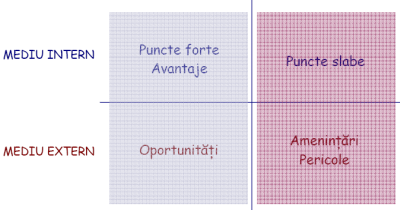 Notă: Punctele forte şi punctele slabe ţin de mediul intern al instituției, de resursele acesteia. Oportunităţile şi ameninţările vin din mediul extern al instituției şi vizează cadrul legal, actorii externi care pot avea o influenţă pozitivă sau negativă asupra comunităţii.Metoda CAF – Cadrul de Auto – evaluare a modului de funcţionare a unei instituţii din AP(sau Common Assessment Framework)CAF reprezintă un instrument pentru factorii de conducere preocupaţi de îmbunătăţirea performanţelor instituției; acesta facilitează organizaţiilor publice însuşirea tehnicilor managementului calităţii totale (TQM), în vederea îmbunătăţirii performanţelor. CAF are 9 criterii şi 28 de subcriterii, care se referă la:rolul nivelului de conducere;strategie, planificare;gestiunea resurselor umane;gestiunea procesului de schimbare;rezultate legate de personal, beneficiari, societate;rezultate legate de performanţele instituţiei.Analiza mediului extern al instituţiei (AME) vizează factorii care ţin de mediul extern al instituţiei, atât din ţară, cât şi din străinătate, care sprijină sau pot împiedica aplicarea politicilor. Această analiză presupune organizarea unor sesiuni de brainstorming, unde pot participa reprezentanţi din diverse departamente, care ocupă funcţii diferite. Aceştia pot expune principalii factori care afectează organizaţia din exterior. Se recomandă combinarea metodei SWOT cu metoda PESTLE.Obiective strategice (OS) ScopObiectivele strategice au rolul de contribui la îndeplinirea viziunii instituției. Acestea pot fi definite ca o serie de declarații clare, încadrate temporal, privind impactul politicilor.Modalitate de formulare a OSNumărul de obiective strategice depinde de mărimea și de complexitatea instituției, recomandându-se formularea unui număr rezonabil de obiective. Obiectivele strategice trebuie să fie stabile. Astfel, dacă Planul Strategic Instituțional se revizuiește anual, nu este recomandabil ca obiectivele strategice să fie revizuite semnificativ, sau eliminate pe durata implementării planului. În procesul de elaborare a obiectivelor strategice este recomandată utilizarea principiilor SMART de definire: Specifice, Măsurabile, Adecvate, Realizabile și încadrate în Timp. Rezultatele obținute astfel țintesc un nivel înalt și pot fi atinse doar pe termen mediu sau lung.Obiectivele strategice sunt prezentate sub forma unei fraze formulate imperativ, cu scopul de a  oferi o direcție de politici clară sau un impact așteptat și care poate începe cu verbe de tipul „a îmbunătăți, a consolida, a crește, a extinde, a accelera, a reduce sau a elimina” etc.  Obiectivele strategice pot să se aplice unui singur program sau mai multor programe (un program poate susține unul sau mai multe obiective strategice.Măsurarea OS din PSI:Rezultatele obiectivelor strategice vor fi măsurate prin indicatori de impact. În această situație, impactul reprezintă cel mai înalt nivel ierarhic aferent rezultatelor. B. Componenta de buget (CB) / programare bugetară (CPB). Cum se elaborează componenta de programare bugetară (CPB)?Componenta de buget / componenta de programare bugetară are ca scop asigurarea legăturii dintre procesul de planificare a politicilor publice şi cele care ţin de pregătirea bugetului. Structura CB/CPB vizează 3 elemente cheie:Programe bugetareMăsuriBugetul multianual/ sau bugetul anual al programelor și estimările pentru următorii 3 ani (regula 1+ 3 ani)Elaborarea Componentei de Programare Bugetară (CPB)Componenta de programare bugetară reprezintă cea de-a doua etapă a procesului de PSI, urmărind conexiunea dintre planificarea politicilor publice şi elaborarea bugetului şi între direcţiile de acţiune stabilite prin componenta de management (CM) şi cele asociate programelor bugetare (PB). CPB are în vedere o planificare bugetară multianuală.Bugetarea multianualăElementul crucial în succesul unei politici publice este stabilirea obiectivelor acestora, a efectelor scontate asupra societății. În acest sens, intervenția administrației publice locale trebuie să pună, cu prioritate, accentul pe bugetarea efectelor pe termen lung, fără a neglija însă și pe cel al rezultatelor imediate. De exemplu, creșterea capacității spitalelor sau școlilor reprezintă un rezultat imediat, în timp ce îmbunătățirea stării de sănătate a populației, sau creșterea nivelului de educație arată impactul politicilor pe termen lung.Succesul politicii va fi măsurat în baza performanței acesteia în a influența starea de sănătate sau nivelul de educație, iar dacă investițiile respective nu conduc la o schimbare în bine în acest sens, înseamnă că politicile respective au fost ineficiente.Cadrul legal Legea nr. 273/2006 privind finanțele publice locale deschide calea către bugetarea pe bază de performanță, art. 25 prevăzând că proiectele bugetelor se elaborează de către ordonatorii principali de credite, avându-se în vedere, printre altele:programele întocmite de către ordonatorii principali de credite în scopul finanţării unor acţiuni sau ansamblu de acţiuni, cărora le sunt asociate obiective precise şi indicatori de rezultate şi de eficienţă;programele sunt însoţite de estimarea anuală a performanţelor fiecărui program, care trebuie să precizeze: acţiunile, costurile asociate, obiectivele urmărite, rezultatele obţinute şi estimate pentru anii următori, măsurate prin indicatori precişi, a căror alegere este justificată;programele de dezvoltare economico-socială în perspectivă ale unităţii administrativ teritoriale, în concordanţă cu politicile de dezvoltare la nivel naţional, regional, judeţean, zonal sau local.Cum funcționează?Consiliul local/ județean aprobă un Plan Strategic pe termen mediu (4 ani) și lung (de regulă    10 ani) în care își stabilește prioritățile strategice și previzionează veniturile pe care le va încasa. Pentru fiecare dintre priorități, sunt încheiate în condițiile legii angajamente multianuale în limitele creditelor de angajament aprobate anual și se deschid credite bugetare. Creditele bugetare aferente fondurilor externe nerambursabile au caracter previzional şi se derulează conform acordurilor încheiate cu partenerii externi. Fondurile externe nerambursabile vor fi încasate într-un cont distinct în afara bugetului local şi vor fi cheltuite numai în limita disponibilităţilor existente în acest cont şi în scopul în care au fost acordate. Deși creditele bugetare neutilizate se anulează de drept la închiderea anului, creditele de angajament se pot reporta pentru anul următor, în mod similar co-finanțărilor pentru programele cu finanțare nerambursabilă, cu o justificare față de anul precedent care se referă fie la creșterea unor costuri, fie la creșterea volumului unor activități deja în desfășurare sau introducerea unor activități noi pentru atingerea obiectivelor programului. Țintele strategice sunt evaluate și eventual modificate anual, prin raportul de activitate al consiliului local.Descrierea elementelor cheie ale componentei de buget (CB)/ de programare bugetară (CPB):Programul  bugetarÎn arhitectura Planului Strategic Instituțional, un program bugetar este un set de măsuri aflate sub autoritatea unei instituții, care urmărește atingerea unor rezultate ale unor obiective strategice, pentru care au fost elaborați indicatori de performanță. Măsurile sunt realizate prin intermediul unui set coerent de acțiuni/ proiecte aflate sub autoritatea unei instituții.Pentru fiecare program este necesar a se completa un scurt profil. Acesta vizează următoarele elemente:Titlul programului: se va enunța titlul programului, care va fi scurt și definit funcțional.Conținutul unui program instituțional reflectă legătura dintre politici și buget, la nivelul primăriei. Scopul programelor existente la nivelul instituției este acela de a permite alocarea de bugete pe obiectivele strategice și de a facilita monitorizarea indicatorilor de performanță. Descrierea programului: sunt descrise pe scurt funcțiile cheie acoperite prin program.Domeniul de politici publice: domeniul de politici pentru programe poate fi dezvoltat din surse multiple, inclusiv din strategiile naționale/sectoriale, legislația în vigoare etc. În acest sens, pentru această secțiune, trebuie identificate sursele majore care oferă o bază de politici pentru program. Conexiunea dintre programe – măsuri și domeniul de politică publicăProgramele pot fi constituite din măsuri ce răspund unui domeniu de politici, respectiv unui obiectiv strategic. Astfel, alocările bugetare pentru fiecare obiectiv strategic pot fi stabilite prin agregarea programelor bugetare care se regăsesc în componența sa.Obiectivele programuluiAcestea sunt definite ca „Situația dorită pe care instituția urmărește să o atingă prin implementarea unui program. Obiectivul programului trebuie să fie specific, măsurabil, accesibil, realizabil și încadrat în timp (SMART)”. Pentru fiecare program se recomandă atingerea a cel mult patru rezultate.Indicatori de rezultat (impactul politicilor)Se recomandă ca pentru fiecare rezultat (obiectiv) al programului să se stabilească cel mult doi - trei indicatori de rezultat (outcomes – în limba engleză.).Finanțarea programului: Pentru fiecare program va fi indicată sursa de finanțare, iar bugetul anului curent va fi structurat conform clasificației economice a cheltuielilor. Va fi indicată și co-finanțarea pentru proiectele finanțate din fonduri externe nerambursabile (FEN).  Mecanismul de implementare a programului bugetar: Managerul (responsabilul) de program  Pentru un management eficient al programelor bugetare, se va menționa numele și funcția persoanei care va fi responsabilă pentru supravegherea realizării obiectivelor de politici și a obiectivelor financiare ale fiecărui program bugetar, precum și a țintelor asumate pe perioada de patru ani a Planului Strategic Instituțional. Managerul de program coordonează o echipă a programului care are atribuții stabilite de conducerea instituției în concordanță cu specificul programului și cu obiectivele/rezultatele pe care le vizează programul.Factori critici de succes/ condiții cheie: Pe baza evaluării mediului intern, sunt identificate principalele puncte slabe care trebuie remediate la nivel de program, precum și condițiile necesare pentru a atinge rezultatele programului.Programele transversale trebuie să sprijine cel puțin un obiectiv strategic. Notă: În ceea ce privește numărul potrivit de programe pentru o instituție, în speță o primărie/ consiliu județean, se recomandă stabilirea unui număr rezonabil de programe, în funcție de mărime, specificul și complexitatea domeniilor gestionate de aceasta.Având în vedere o serie de diferențe semnificative de mărime și mandat între primăriile de la nivel de comună și cele la nivel de oraș sau municipiu, pentru coerența și consistența proceselor de planificare, de implementare, de alocare de resurse și pentru o bună monitorizare și evaluare, este recomandat ca instituțiile să se limiteze la un număr minim necesar de programe care să susțină îndeplinirea obiectivelor. Notă: Pentru consolidarea responsabilității manageriale, structura organizațională a instituției trebuie să permită organizarea de echipe dedicate gestiunii programelor pe parcursul etapelor de planificare, bugetare, implementare, monitorizare și raportare. Planul Strategic Instituțional al fiecărei instituții va cuprinde un program specific dezvoltării cadrului instituțional. Acest program, poate avea o denumire comună pentru toate primăriile/ consiliile județene, cum ar fi: „Management (de suport) organizațional” și include toate funcțiile suport ale instituției. Acesta cuprinde: domeniile financiar, administrativ, logistic, managementul resurselor umane, tehnologia informației, achizițiile, coordonarea politicilor publice, controlul managerial intern, planificare strategică și juridic.Programele corespunzătoare obiectivelor strategice vor prezenta rezultatele pe care le anticipează și pentru care vor fi alocate resurse bugetare. Programele incluse în Planul Strategic Instituțional sunt identice cu programele bugetare (și în acest sens ele vor deveni anexă la bugetul anual al primăriei și vor fundamenta alocările de resurse). MăsurileÎn accepțiunea prezentului ghid, o măsură reprezintă o funcție continuă a instituției sau un angajament pe termen lung sau o intervenție la care instituția se angajează pentru a reforma și îmbunătăți implementarea de politici sau rezultatele programelor sale. Notă: O măsură este constituită dintr-un grup de activități și/sau proiecte care susțin respectiva politică .Rezultatele programelor bugetare sunt obținute prin implementarea măsurilor. În general, un program trebuie să includă minimum două măsuri. Numărul de măsuri din cadrul fiecărui program variază în funcție de complexitatea acestuia.Notă: Măsurile vor fi divizate suplimentar în activități și proiecte, iar acest nivel de planificare va fi detaliat în Planul anual de lucru/Planul de acțiune anual și nu în cadrul Planului Strategic Instituțional.Realizarea activităților și proiectelor care formează măsurile determină produse și vor fi măsurate prin indicatorii de produs. Corespunzător rezultatelor imediate (outputs sau ieșiri), produsele au asociați și indicatori de eficiență (cost/produs).Pentru fiecare măsură vor fi prezentate următoarele informații:a)	Titlul;b)	Descrierea măsurii;c)	Domeniul de politici publice;d)	Data de început/sfârșit (sau „în derulare”, dacă nu există o dată de final);e)	Indicatori de ieșire (de realizare imediată sau output)f)	Sursa de finanțare.Măsurile sunt formulate cu date de început și sfârșit și sunt operaționale pentru un intervalul de timp corespunzător implementării Planurilor Strategice Instituționale. Rezultatele măsurilor vor fi evaluate prin intermediul indicatorilor de realizare imediată  (ieșire sau outputs) cărora le pot fi adăugați indicatori de eficiență. În procesul de revizuire și actualizare a Planului Strategic Instituțional, anual sau în cazul unor reforme de politici, pot fi propuse măsuri noi. Acestea se vor prezenta și descrie conform pct. a) - f) menționate anterior.Bugetul multianual/ sau bugetul anual al programelor și estimările pentru următorii 3 ani (regula 1+ 3 ani)Administrația publică locală va trebui să adopte și să pună în practică principiile și conceptele unui management bazat pe performanță. Totodată, este vizată trecerea de la bugetarea tradițională, la o planificare bugetară multianuală, pe termen mediu (având la bază regula 1 + 3 ani).Conceptele de bază ale acestui proces de reformă bugetară sunt:managementul bazat pe performanţă; bugetarea orientată spre rezultate;cadrul cheltuielilor publice pe termen mediu.Trecerea de la bugetarea tradițională, la o planificare bugetară multianuală, pe termen mediu (având la bază regula 1 + 3 ani) are o serie de avantaje evidente. Analiza comparativă privind avantajele și dezavantajele bugetării de linie versus bugetarea multianuală este prezentată succint în tabelul de mai jos.Tabel 11: Avantajele și dezavantajele unei bugetări de linie vs. bugetării multianualeUn ghid practic pentru a ușura trecerea de la bugetarea tradițională la cea bazată pe performanță este oferit în tabelul ce urmează:Tabel 12: Condiţii de succes ale bugetării multianualeBugetul programuluiBugetul programului reprezintă totalitatea cheltuielilor aferente implementării măsurilor subsumate unui program/sub-program. Bugetul programului va fi prezentat pe ani (1+3 ani) și pe surse de finanțare.Având în vedere faptul că măsurile operează cu indicatori de realizare imediată (ieșire) și cu indicatori de produs, acestea vor deveni baza de fundamentare pentru negocierea bugetelor. Bugetele au la bază legătura dintre rezultate și cheltuieli (resurse alocate) măsurate prin indicatori de realizare imediată (de ieșire sau outputs) și indicatorii de produs și costul unitar alocat acestora.Costurile aferente implementării proiectelor și activităților măsurii determină bugetul necesar pentru realizarea acesteia. Este creată, astfel, baza pentru stabilirea:costului de producție a rezultatelor imediate (outputs) stabiliți la nivel de măsuri exemple:  număr de cabinete de medicină de familie funcționale în zonele rurale;                  număr de școli funcționale în zonele rurale;                  număr de cabinete stomatologice funcționale în mediul rural etc și a produselor stabilite la nivel de activități/proiecte exemple:  număr de echipamente achiziționate pentru cabinetele medicale din zonele rurale;                  număr de echipamente achiziționate pentru școli funcționale în zonele rurale; rezultatelor măsurate prin indicatorii de eficiență exemple: costul pe cabinete medicale funcționale;                  costul pe echipamentele școlare Cheltuielile includ toate costurile cu resursele utilizate în realizarea măsurii: resurse umane, resurse materiale, investiții, cheltuieli de operaționalizare, alte cheltuieli conform clasificației economice utilizate pentru elaborare bugetului de stat.Bugetul măsurilor se calculează pentru un an în funcție de valoarea țintă stabilită prin Planul Strategic Instituțional a indicatorilor de realizare anuală. Se indică sursele de finanțare pentru cheltuielile aferente implementării măsurii. În procesul de estimare a cheltuielilor pentru anii 2, 3, 4 se procedează similar, cu încadrarea în limitele din cadrul bugetar pe termen mediu.  Structura programului/ sub-programului bugetar Bugetul fiecărei instituții (primării) va fi defalcat în programe/ sub-programe și măsuri, conform modelului prezentat în tabelul care urmează.Notă: exemplul prezentat este ipotetic!         Programele pot cuprinde atâtea măsuri câte sunt necesare pentru obținerea rezultatelor programelor. Bugetul măsurilor este exprimat pentru perioada de aplicare a măsurii în cadrul Planului Strategic Instituțional, respectiv pentru maxim patru (4) ani. Bugetul este defalcat pe ani și pe surse de finanțare :buget de stat, co-finanțare buget de stat,fonduri externe nerambursabile FEN,alte fonduri identificate.Tabel 13: Model privind Structura programului bugetarEstimarea costurilor pentru bugetarea programelor se va realiza prin aplicarea normelor și instrucțiunilor emise de către Ministerul Finanțelor Publice pentru acest scop. Totalitatea sumelor alocate programelor/inițiativelor/măsurilor nu vor depăși bugetul aprobat și estimările pe următorii ani la bugetul ordonatorului principal de credite.C. Componenta de implementare. Cum se elaborează componenta de implementare?             Componenta de implementare vizează:Planul anual de lucru (PAL)/sau Planul de acțiune anual (PAA)Monitorizarea performanței/raportarePlanul anual de lucru (PAL)/sau Planul de acțiune anual (PAA)Pentru implementarea PSI se va elabora un Plan anual de lucru/ sau planul de acţiune anual (PAL/ PAA). În acest sens, la începutul procesului de planificare strategică instituțională, la nivelul autorităților și instituțiilor publice de la nivel local se va constitui un grup de lucru, cu putere decizională, format din personal de conducere. Acest grup poate fi constituit din membrii Comisiei de Monitorizare pentru SCIM, conform OSGG nr. 600/2018. CMON se va constitui prin dispoziție a primarului.PAL/ PAA se va elabora efectiv de către Subgrupurile de Lucru (SL), sub coordonarea membrilor Comisiei de Monitorizare. Astfel, la nivelul entității publice, se vor constitui subgrupuri de lucru (SL), formate din experţi, care se vor implica activ în atingerea rezultatelor obiectivelor strategice, a programelor și măsurilor din PSI. Se recomandă ca fiecare SL să aibă un coordonator. Coordonatorii SL pot fi personal cu funcţie de conducere sau manageri publici. Aceștia au următoarele responsabilităţi:Asigură coordonarea operativă a procesului de implementare a PAL/PAA, inclusiv coordonarea experţilor care fac parte din subgrupul tehnic de lucru;Informează semestrial conducerea instituţiei - prin preşedintele CMON, despre stadiul de realizare a activităţilor derulate.Notă:  PAL/PAA trebuie să cuprindă obiective, activități /sarcini concrete, rezultatele scontate, eventuale riscuri în realizarea obiectivelor, termene, departamentele implicate şi persoanele responsabile cu îndeplinirea sarcinilor. PAA/PAL trebuie să fie aprobat de conducerea instituției.Tabel 14:Exemplu de componente principale ale PALUn alt exemplu de PAA poate fi ca cel prezentat în cele ce urmează:Tabel 15: Exemplu de PAAÎn activitățile sale, membrii CMON sunt sprijiniți  de Subgrupurile de Lucru și de Secretariatul Tehnic al Comisiei de Monitorizare.ROLURI ȘI ATRIBUȚII PRINCIPALE ALE PREȘEDINTELUI CMON ȘI SECRETARIATULUI TEHNIC AL CMONPreședintele CMON:Prezidează lucrările CMON;Acţionează pentru aplicarea strategiei proprii a primăriei/ consiliului județean;Urmăreşte proiectarea şi realizarea investiţiilor din sistemul primăriei/ consiliului județean, în baza bugetului aprobat;Coordonează şi urmăreşte implementarea de politici şi strategii în domeniile de activitate ale primăriei/ consiliului județean, potrivit programului de Guvernare.Secretariatul Tehnic al CMONPregăteşte reuniunile CMON;Asigură asistenţa tehnică necesară subgrupurilor  de lucru; Contribuie la elaborarea rapoartelor.MODALITATEA DE APROBARE A PSIPSI va fi aprobat prin dispoziția primarului/ președintelui consiliului județean; Varianta aprobată a PSI se va posta ulterior pe site-ul instituţiei.Monitorizarea performanței (raportarea) și evaluarea PSIAspecte cu caracter generalMonitorizarea și raportarea procesului de implementare a PSIPentru realizare efectivă a activităților aferente PSI și pentru coordonarea activităţilor dintre compartimentele instituţiei, se impune un proces permanent de monitorizare. Acest proces este asigurat de CMON şi alţi factori de decizie de la nivelul entității publice. La întâlnirile CMON participă președintele CMON, membrii CMON și secretariatul tehnic.În cadrul întrunirilor de monitorizare semestriale se analizează şi se fac recomandări în ceea ce privesc rezultatele atinse, cu referire directă la calendarul activităţilor şi la indicatorii de performanţă, se analizează eventualele întârzieri şi activităţile neîndeplinite şi se iau toate măsurile administrative care se impun. Procesul de monitorizează include și o raportare privind stadiul implementării Planului anual de lucru/ de acţiune a PSI.La finalizarea implementării Planului anual de lucru/ de acţiune a PSI, secretariatul tehnic va prezenta un Raport final de activitate către preşedintele Comisiei de Monitorizare a primăriei.Monitorizarea performanțeiSistemul de monitorizare a performanței include:indicatorii de intrare (input-uri), de proces, de ieșire/de realizare imediată (outputs), de rezultat, de impact și instrumentele de realizare a monitorizării și evaluării, respectiv a raportării progresului.IndicatoriPlanul Strategic Instituțional va avea indicatori de măsurare a rezultatelor pentru fiecare nivel de planificare.În stabilirea indicatorilor pentru obiectivele strategice, programe și măsuri, instituțiile, în speță primăriile pot utiliza sisteme de măsurare a performanței consacrate, respectiv utilizarea indicatorilor pe domenii existenți la nivel național (Institutul Național de Statistică) și internațional (EUROSTAT, UNSTAT). Tipuri de indicatori utilizați în măsurarea rezultatelorLa nivel de obiectiv strategic:Indicatorii de impact sunt definiți astfel:expresie procentuală a impactului pe care îl au pe termen lung și foarte lung (peste 4 ani) programeleimplementate la nivel de sector.La nivel de program/sub-program:Indicatorii de rezultat (de outcome) sunt definiți astfel:expresie procentuală a efectului pe care îl au pe termen mediu (2-4 ani) politicile implementate prinmăsuri asupra unui domeniu din cadrul unui sector.La nivel de măsură: Indicatorii de ieșire (realizare imediată /outputs) sunt definiți astfel: Cantitatea de bunuri și servicii produse de instituție într-o perioadă specifică prin realizarea unui set deactivități și proiecte asociate care compun o măsură. La nivel de Proiecte/ Activități:Indicatorii de produs reprezintă: expresie cantitativă sau calitativă a efortului realizat pentru implementarea unui proces sau obținereaunui produs în cadrul unei activități sau a unui proiect, care la rândul lor vor conduce la obținereaunui rezultat imediat. Indicatorii de eficiență sunt definiți după cum urmează: Costul unitar al unui produs, bun sau serviciu (realizare imediată) obținut de către instituție.Identificarea corectă a indicatorilor va sprijini eficiența sistemului de monitorizare a performanței.  Tabelul care urmează identifică cerințele de informații standard pe care primăriile le pot colecta în procesul de analiză a indicatorilor și fundamentare a țintelor. Scopul constă în obținerea unui set de indicatori care să reflecte cel mai bine rezultate imediate/indicatori de realizare imediată, rezultate și impacturi corelate cu cheltuielile angajate obținute.Tabel 16: Fișă model pentru indicatorii propușiMonitorizarea progresului obiectivelor strategice și al programelor de către CMON are o frecvență semestrială. În ceea ce privește indicatorii de impact și de rezultat, aceștia vor fi măsurați la o perioadă mai lungă de timp decât indicatorii de realizare imediată.Evaluarea procesului de implementare a PSILa intervale regulate, Direcţia Audit Public Intern va realiza evaluarea implementării PAL/PAA.Totodată, se pot contracta evaluatori independenţi care să realizeze rapoarte de evaluare la cererea primarului/ președintelui consiliului județean. Revizuirea Planului Strategic Instituțional Revizuirea Planului Strategic Instituțional se realizează anual. Revizuirea va consta în:compararea rezultatelor înregistrate cu cele planificate pentru anul anterior; acestea se vor baza pe obiectivele stabilite în planurile strategice şi operaţionale, respectiv PAL/PAA;desfăşurarea unei ”explorări” a mediului pentru a stabili orice modificări semnificative care sunt necesare pentru prognozele pe care se sprijină planul curent  şiadăugarea unui an suplimentar la plan (a de vedea exemplul de mai jos) : Exemplu:ConcluziiPSI are rolul de instrument pentru promovarea unor politici publice coerente. Totodată, acest document strategic are ca obiectiv asigurarea unei fundamentări clare, corecte şi transparente a programelor bugetare, precum şi susţinerea finanţării politicilor publice prioritare. Având în vedere acest context, planul strategic al instituţiei reprezintă instrumentul principal ce poate fi utilizat în procesul de programare bugetară. Acesta stabilește conexiunile între politica publică inițiată de autoritățile administrației publice locale și alocarea resurselor financiare.PSI trebuie revizuit şi actualizat anual. Procedura de actualizare trebuie să aibă loc după aprobarea bugetului anual de către consiliile locale, consiliile județene și Consiliul General al Municipiului București, după caz.ANEXEAnexa nr. 1: Potențial Impact Economic, Social și asupra MediuluiTabelele de mai jos furnizează o listă de potențiale tipuri de impact pe care le puteți utiliza pentru a vă evalua opțiunile.Anexa nr. 2: Rezumat al etapelor procesului formulării unei politici publice la nivel local şi a principalelor instrumente aplicabile în fiecare etapăAnexa nr. 3: Model logic PSI – ierarhia de planificareAnexa nr. 4: Structura Planului Strategic Instituțional – reprezentare grafică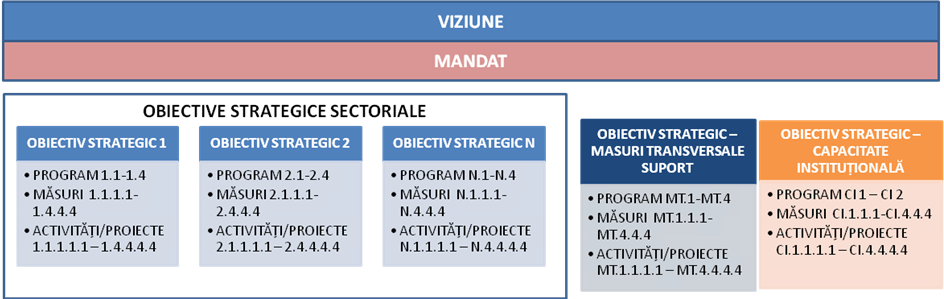 Anexa nr. 5: Obiective strategice, programe, măsuri, indicatoriPrezentarea obiectivelor strategice formulate SMART. Obiectivele vor fi prezentate având în componență și programele ce susțin implementarea lor, inclusiv finanțarea acestora. Obiectiv strategic 1 (definiție SMART)Indicatorul(ii) de impact prin care acest obiectiv va fi măsurat - definiția indicatorului, ținta valorică a indicatorului la sfârșitul perioadei de 4 ani Program 1.1 - definireProgram 1.2 - definire..Obiectiv strategic 2 (definiție SMART)Indicatorul(ii) de impact prin care acest obiectiv va fi măsurat - definiția indicatorului, ținta valorică a indicatorului la sfârșitul perioadei de 4 ani Program 2.1 - definireProgram 2.2 - definire..Obiectiv strategic 3 (definiție SMART)Indicatorul(ii) de impact prin care acest obiectiv va fi măsurat - definiția indicatorului, ținta valorică a indicatorului la sfârșitul perioadei de 4 ani Program 3.1 - definireProgram 3.2 - definire..Obiectiv strategic n – Dezvoltarea capacității instituționale a ministerului (definiție SMART)Indicatorul(ii) de impact prin care acest obiectiv va fi măsurat - definiția indicatorului, ținta valorică a indicatorului la sfârșitul perioadei de 4 ani Program n.1 - definireProgram n.2 - definire..Programul 1.1 – <titlul programului>Justificare:  Obiectivele programului:  Programul 1.1 urmărește să atingă următoarele rezultate:(1.1.1) Creșterea..............(1.1.2) ..........Descriere:  Factori de succes: Măsurile Programului 1.1  - se vor grupa în funcție de rezultatul programului pe care îl susțin GLOSAR DE TERMENIAdministraţia publică locală - totalitatea activităţilor desfăşurate, în regim de putere publică, de organizare a executării şi de executare în concret a legii şi de prestare de servicii publice, în scopul satisfacerii interesului public local;Analiza de impact ex-ante a politicii publice (Ex-ante impact assessment) - activitate care are loc la începutul procesului de formulare a politicii publice, atunci când experții în politici publice și cei implicați în planificarea lor, cu ajutorul unor metode de studiu calitativ și cantitativ, încearcă să facă previziuni privind impactul care ar putea fi exercitat asupra societăți în urma implementării politicii publice. Analiza de impact, precum și tehnicile corespunzătoare utilizate reprezintă un instrument prin care sunt evaluate costurile probabile, consecințele sociale, precum și posibilele efecte asupra mediului înconjurător pe care o anumită soluție ar putea să le aibă. Scopul utilizării analizei de impact este de a oferi, prin informațiile pe care le furnizează, posibilitatea de a compara diferitele tipuri de soluții identificate în termeni de efecte economice, sociale sau ecologice.Analiza de impact ex-post a politicii publice (Ex-post impact assessment) – activitate derulată pe parcursul sau la sfârșitul etapei de implementare a politicii publice. Aceasta evaluează rezultatele obținute și identifică devierile efective de la obiectivul planificat, timpulsuplimentar și costurile suplimentare privind resursele și altele asemenea.Aparatul de specialitate al primarului, respectiv al consiliului judeţean - totalitatea compartimentelor funcţionale, fără personalitate juridică, de la nivelul unităţii/subdiviziunii administrativ-teritoriale, precum şi secretarul general al unităţii/subdiviziunii administrativ-teritoriale; primarul, consilierii personali sau personalul din cadrul cabinetului acestuia, preşedintele consiliului judeţean, consilierii personali sau personalul din cadrul cabinetului acestuia, viceprimarul, vicepreşedintele consiliului judeţean, administratorul public nu fac parte din aparatul de specialitate.Autoritatea publică - organ de stat sau al unităţii administrativ-teritoriale care acţionează în regim de putere publică pentru satisfacerea unui interes public.Entitate publică - autoritate publică, instituţie publică, companie/societate naţională, regie autonomă, societate la care statul sau o unitate administrativ-teritorială este acţionar majoritar, cu personalitate juridică, care utilizează/administrează fonduri publice şi/sau patrimoniu public.Factor interesat (eng. ,,stakeholder") - o persoană, un grup sau o instituție care are un interes, care are ceva de câștigat sau de pierdut ca urmare a implementării unei schimbări (proiect, program, politică). De multe ori, aceștia se regăsesc sub denumirea de grupuri interesate și pot avea o influență foarte puternică asupra rezultatului proceselor deliberative pentru luarea unei decizii sau chiar asupra succesului implementării unei decizii deja luate (Manual pentru evaluarea ex-ante a impactului politicilor educaționale.Formularea/elaborarea politicilor publice - etapa în care se realizează analiza problemei depolitică publică sau se definesc principalele direcții de dezvoltare și se generează variantelede soluționare.Impactul politicii - schimbările în plan social, economic și altele asemenea generate depolitica publică respectivă. Impactul poate apărea pe o perioadă îndelungată după implementarea politicii publice.Noi inițiative de finanțare - proiecte și activități care decurg din documentele de politici publice și din actele normative adoptate de către administrația publică locală în anii precedenți, care necesită finanțare suplimentară.Problema de politici publice - o situație socială, economică sau ecologică care necesităintervenția administrației publice centrale de specialitate, în măsură să identifice și să asigurecadrul juridic necesar implementării unei anumite soluții.Politicile publice - reprezintă totalitatea activităților desfăsurate de administrația publicăcentrală de specialitate în scopul soluționării problemelor de politici publice identificate șipentru asigurarea dezvoltărilor necesare într-un anumit domeniu.Planificarea politicilor publice - procesul prin care sunt planificate măsurile generale, politicile publice sectoriale și intersectoriale care urmează a fi implementate, folosindu-se oserie de instrumente care să permită prioritizarea și ierarhizarea acestora, stabilindu-setotodată calendarul de implementare.Prioritățile locale - politicile considerate prioritare la un anumit moment de către autoritățile administrației publice locale. În ghid se propune un anume sistem de stabilire a acestor priorități.Planul - document de planificare a politicilor publice pe termen scurt și mediu în care sunt explicate în detaliu activitățile de implementare ale unui anumit program, strategie saupropunere de politică publică. Planul are de obicei o structură tabelară, fiind utilizat la oricenivel de implementare a unei politici publice (poate detalia strategia, programul saupropunerea de politici publice).Planul strategic - document de planificare care asigură planificarea pe termen mediu încazul instituțiilor în acele domenii de politici publice care, conform legilor și regulamentelorîn vigoare, intră sub competența acestora. Planurile strategice nu reprezintă documente depolitici publice în sine, ci instrumente de management și planificare care oferă o imagineclară a politicilor, angajamentelor și măsurilor ce urmează a fi promovate la nivelul uneianumite instituții publice.Propunerea de politici publice - document de politici publice destinat rezolvării unorprobleme de politici publice specifice în cazul în care există mai multe variante posibile derezolvare sau dacă este necesar un acord conceptual privind fondul reglementării normative.Propunerea de politici publice conține informații despre variantele de politici publiceidentificate, o fundamentare a acestora, fiind un instrument care să faciliteze luarea deciziei.Program bugetar - o acțiune sau un ansamblu coerent de acțiuni ce se referă la acelașiordonator principal de credite, proiectate pentru a realiza un obiectiv sau un set de obiectivedefinite și pentru care sunt stabiliți indicatori de program care să evalueze rezultatele ce vor fiobținute, în limitele de finanțare aprobate.Rezultatele acțiunilor - rezultatele concrete previzionate, urmărite ca urmare aimplementării activităților. Acestea sunt specifice, având un grad de generalitate redus(outputs). Aceste rezultate se află în controlul direct al instituțiilor implementatoare.Rezultatele politicii - rezultatele urmărite prin implementarea politicii. Acestea suntgenerale și corespund obiectivului major al politicii publice (outcomes). Factori externi potinfluența aceste rezultate.Sistemul de planificare strategică - sistem care reuneste planificarea politicilor publice, bugetarea, stabilirea priorităților și planificarea organizațională într-un singur cadru degestionare.Sistemul politicilor publice - ansamblul instrumentelor, procedurilor și arhitecturiiinstituționale, dezvoltat în scopul de a îmbunătăți în ansamblu calitatea și eficiența procesuluide luare a deciziei.Strategia - un document de politici publice pe termen mediu și lung care definește, în principiu, politica autorității administrației publice locale cu privire la un anumit domeniu de politici publice în care se impune luarea unor decizii privind o gamă largă de aspecte.REFERINȚE BIBLIOGRAFICEAdministrație publică locală:Ordonanța de urgență a Guvernului  nr. 57/2019 privind Codul Administrativ;Hotărârea Guvernului nr. 909/2014 privind aprobarea Strategiei pentru consolidarea administraţiei publice 2014-2020 şi constituirea Comitetului naţional pentru coordonarea implementării Strategiei pentru consolidarea administraţiei publice 2014-2020, cu modificările şi completările ulterioare;Hotărârea Guvernului nr. 462/2017 pentru modificarea anexei nr. 2 la Hotărârea Guvernului nr. 909/2014 privind aprobarea Strategiei pentru consolidarea administraţiei publice 2014-2020 şi constituirea Comitetului naţional pentru coordonarea implementării Strategiei pentru consolidarea administraţiei publice 2014-2020 şi a pct. X din anexa la Hotărârea Guvernului nr. 1.076/2014 pentru aprobarea Strategiei privind mai buna reglementare 2014-2020Legea nr. 24/2000 privind normele de tehnică legislativă pentru elaborarea actelor normative, republicată, republicată, cu modificările şi completările ulterioare; Hotărârea Guvernului nr. 907/2016 privind etapele de elaborare şi conţinutul-cadru al documentaţiilor tehnico-economice aferente obiectivelor/ proiectelor de investiţii finanţate din fonduri publice, cu modificările şi completările ulterioare;OSGG nr. 600/2018 privind aprobarea Codului controlului intern/managerial al entităților publice;Procesul de descentralizare și standardele de calitate și cost:Hotărârea Guvernului nr. 961/2009 privind aprobarea Ghidului-cadru pentru elaborarea standardelor minime de calitate şi a standardelor minime de cost pentru serviciile publice de calitate;Legea nr. 273/2006 privind finanţele publice locale, cu modificările şi completările ulterioare; Transparenţa la nivelul administraţiei publice:Legea nr. 52/2003 privind transparenţa decizională în administraţia publică, republicată; Hotărârea Guvernului nr. 521/2005 privind procedura de consultare a structurilor asociative ale autorităţilor administraţiei publice locale la elaborarea proiectelor de acte normative; Legea nr. 62/2011 a dialogului social, republicată, cu modificările şi completările ulterioare.Formularea de politici publice și evaluarea preliminară a impactului:Hotărârea Guvernului nr. 523/2016 pentru modificarea şi completarea Regulamentului privind procedurile de elaborare, monitorizare şi evaluare a politicilor publice la nivel central, aprobat prin HG nr. 775/2005; Instrucțiunile de completare a unei propuneri de politică publică, aprobate prin Decizia Prim-ministrului nr. 297/2016 – material realizat de către Cancelaria Prim-ministrului și Direcția Coordonare Politici și Priorități.  http://sgg.gov.ro/new/wp-content/uploads/2016/04/Instructiuni-de-completare-PPP.pdfHotărârea Guvernului nr. 870/2006 privind aprobarea Strategiei pentru îmbunătățirea sistemului de elaborare, coordonare şi planificare a politicilor publice la nivelul administrației publice centrale;Hotărârea Guvernului nr. 1361/2006 privind conținutul instrumentului de prezentare și motivare a proiectelor de acte normative supuse aprobării Guvernului; Hotărârea Guvernului nr. 775/2005 pentru aprobarea Regulamentului privind procedurile de elaborare, monitorizare și evaluare a politicilor publice la nivel central, cu modificările şi completările ulterioare; Planificare strategică:Hotărârea Guvernului nr. 1807/2006 pentru aprobarea Componentei de management din cadrul Metodologiei privind sistemul de planificare strategică pe termen mediu al instituțiilor administrației publice de la nivel central;Hotărârea Guvernului nr. 158/2008 pentru aprobarea Componentei de programare bugetară din cadrul Metodologiei privind sistemul de planificare strategică pe termen mediu al instituțiilor administrației publice de la nivel central;Metodologia de elaborare a Planurilor Strategice Instituționale la nivelul instituțiilor administrației publice centrale (varianta actualizată și aflată, în prezent, în circuitul de avizare);Ghiduri metodologice, studii și rapoarte:Unitatea de Politici Publice, Ministerul Administrației și Internelor (2011). Ghidul instituțiilor administrației publice pentru îmbunătățirea procesului politicilor publice la nivel local.European Commission (2009). Impact Assessement Guidelines.Limantovschi, C., „Ghid practic pentru elaborarea strategiilor locale de dezvoltare durabilă”, ADDJB;Munteanu, N. & Co., (2007).„Ghid metodologic de elaborare a unei strategii de dezvoltare locală”, Timişoara, Artpress;Raportul Robinson/SGG (2005). Policy, Planning & Budgeting in Romaniahttp://www.sgg.ro/docs/File/UPP/doc/FIRST_REPORT-ROBINSON-19DE2005.pdfSGG (2007). Manual pentru elaborarea Propunerii de Politici Publice. BucureştiSGG (2012). Proposals  and  recommendations  regarding public policy impact assessment reforms in RomaniaSGG, Allio, L., Rodrigo, D., Torriti J., Kirkegaard, P., (2015). Metodologie de evaluare preliminară a impactului. http://sgg.gov.ro/new/politici-publice-si-programe/documente/evaluarea-preliminara-a-impactului/SGG, Ciolan, L. coord., (2009). Manual pentru evaluarea ex-ante a impactului politicilor educaționale. http://sgg.gov.ro/docs/File/UPP/doc/manual-evaluarea-ex-ante-a-impactului-politicilor-educationale.pdfSGG (2009). Ghid de monitorizare și evaluare http://www.sgg.ro/docs/File/UPP/doc/GHID_DE_MONITORIZARE_SI_EVALUARE_FINAL.pdfLista website-urilor consultate:http://sgg.gov.ro/new/politici-publice-si-programe/documente/suport-metodologic/http://sgg.gov.ro/new/politici-publice-si-programe/documente/evaluarea-preliminara-a-impactului/http://www.sgg.ro/docs/File/UPP/doc/GHID_DE_MONITORIZARE_SI_EVALUARE_FINAL.pdfACBAnaliza Cost-BeneficiuACEAnaliza Cost-EficacitateAPCAdministrația Publică CentralăAPLAdministrația Publică LocalăAME     analiza mediului externAMI       analiza mediului internAnaliza PESTLEinfluenţa factorilor politici, economici, sociali,legislativi și de mediu asupra activităţii unei entități publiceCAF (Common Assessment Framework)cadrul de auto-evaluare a modului de funcţionare a instituţiilor din  administrația publicăCB sau CPBComponenta de Buget/ Programare BugetarăCEComisia EuropeanăCJConsiliu JudețeanCMComponenta de ManagementCMONComisia de Monitorizare, cf. OSGG nr. 600/2018, care substituie „Grupul de Management” constituit cf. OSGG nr. 400/2015 abrogatDEFDepartamentul Economic şi FinanciarDPPdocument de politică publicăDSAdirecţie/-ii strategice de activitateFEDRFondul EU de Dezvoltare RegionalăGALGrup de Acțiune LocalăGLGrup de LucruHGHotărârea GuvernuluiIMMÎntreprinderi Mici și Mijlociiobiectiv SMARTS = specific; M = măsurabil; A = să poată fi atins ( realizabil); R = realist; T = încadrat în timpOCDEOrganizația de Cooperare și Dezvoltare EuropeanăONGOrganizații Non-GuvernamentaleOSObiectiv strategicPAL /PAAplan anual de lucru / plan anual de acțiunePBprogram bugetarPGProgramul de GuvernarePIBProdus Intern BrutPPSproces de planificare strategicăPSplanificare strategicăPSIplan strategic instituționalPTMpriorităţi pe termen mediuRIARegulatory Impact Assessment (Evaluarea Impactului Reglementărilor)SCIMSistemul de Control Intern managerialSDLStrategie de Dezvoltare localăSGGSecretariatul General al GuvernuluiSPSsistem de planificare strategicăSTsecretariatul tehnicSLsubgrupuri de lucru, cf. OSGG nr. 600/2018 care substituie „subgrupurile tehnice de lucru” constituite cf. OSGG nr. 400/2015 abrogatSWOTS = strengths (punctele forte); W = weaknesses (punctele slabe); O = opportunities (oportunităţi); T = threats ( ameninţări)TMtermen mediuTQM (Total Quality Management)managementul calităţii totaleu.a.t.Unități administrativ-teritorialeUEUniunea EuropeanăUPPUnitatea de Politici PubliceCINE?CUM?Funcționarii  publici  și personalul contractual din aparatele de specialitate ale primarilor sau ale consiliilor județeneÎn procesul de elaborare a rapoartelor, documentanțiilor tehnice, referatelor de aprobare și actelor normative/ individuale prin care se implementează politicile locale, la solicitarea primarului/ președintelui consiliului  județean sau a consilierilor locali/județeniPrimari și președinți de consilii județeneÎn calitate de inițiatori de acte administrative (hotărâri/ dispoziții), în raport cu atribuțiile stabilite prin legeConsilieri locali și județeni din cadrul autorităților administrației publice localeÎn calitate de inițiatori de hotărâri ale consiliilor locale, respectiv județene, dar și de membri ai autorităților deliberative care evaluează măsura în care referatele de aprobare și rapoartele ce însoțesc proiectele de hotărâri se înscriu în  bunele practici ale procesului politicilor publiceAngajații instituțiilor și serviciilor publice de interes local sau județean și societăților comerciale și regiilor autonome de interes local sau județeanCând sunt elaborate proiecte de acte administrative care  influențează activitatea/ serviciile publice, planuri  de reorganizare pentru eficientizarea acestor servicii și când se iau decizii privind investiții publiceExperți care pot fi invitați sau contractați să contribuie la realizarea unor documente în cadrul procesului politicilor publice la nivel localSociologi, economiști, statisticieni, experți în  domenii precum sănătatea sau protecția mediului, însărcinați cu etape ale politicilor publice precum colectarea și procesarea  datelor  statistice, desfășurarea de sondaje, elaborarea de analize cost beneficiu, cost eficacitate sau analize de riscProblema de politici publice: Insuficienta dezvoltare a turismului (în special a celui cultural-istoric), în raport cu potențialul Municipiului Deva din acest punct de vedere.A)	Obiectiv general: valorificarea durabilă a potențialului turistic al Municipiului DevaB)	Obiective specifice:B.1. Creșterea cu 15% a numărului de turiști/ vizitatori până în 2015;B.2. Creșterea duratei medii a sejurului de la 1.68 zile (2007) până la 2 zile până în 2015 ;B.3. Creșterea încasărilor directe din turism la bugetul local cu 10% până în 2015;B.4. Promovarea intensivă a obiectivelor cultural-istorice reabilitate în Municipiul Deva în perioada 2014-2015;B.5. Integrarea opțiunilor de turism cultural-istoric în Municipiul Deva cu ofertele turistice de agrement și cu cele care vizează alte obiective în proximitatea municipiului.În mii LeiÎn mii LeiÎn mii LeiÎn mii LeiÎn mii LeiÎn mii LeiIndicatoriAn curent Următorii 4 aniUrmătorii 4 aniUrmătorii 4 aniUrmătorii 4 aniMedia pe 5 ani12345671. Modificarea veniturilor la bugetul local, plus/minus, dintre care:a) impozitul pe profitb) impozite și taxe pe proprietatec) Impozite și taxe pe bunuri și servicii2. Modificarea cheltuielilor bugetului local, plus/minus, dintre care:a) cheltuieli cu personalulb) cheltuieli cu bunuri și servicii3. Impact financiar buget local, plus/minus4. Propuneri pentru acoperirea cheltuielilor bugetare suplimentare5. Propuneri pentru compensarea veniturilor bugetare  reduse6. Calcule detaliate cu privire la fundamentarea modificărilor veniturilor și/ sau cheltuielilor bugetareMetodă Obiectivul politiciiMediul datelorAnaliza cost-beneficiu  incert  definit în linii maripotențialele scenarii în continuare deschise atât costurile cât și beneficiile  sunt cuantificabile compensăriAnaliza cost-eficacitate   fix (de exemplu, conform cerinței legale, constrângerilor bugetare) beneficii dificil de calculat  beneficiile nu sunt relevante Impact economicImpact economicSub-domenii în care se poate manifesta impactulFuncţionarea pieţei și concurențeiSub-domenii în care se poate manifesta impactulCompetitivitate, fluxuri comerciale și investiţionaleSub-domenii în care se poate manifesta impactulCosturi de funcţionare și desfăşurarea afacerilor (IMM-uri)Sub-domenii în care se poate manifesta impactulSarcini administrative asupra mediului de afaceriSub-domenii în care se poate manifesta impactulAutorităţi publiceSub-domenii în care se poate manifesta impactulDrepturi de proprietateSub-domenii în care se poate manifesta impactulInovare și cercetareSub-domenii în care se poate manifesta impactulConsumatori și gospodăriiSub-domenii în care se poate manifesta impactulSectoare economice specificeSub-domenii în care se poate manifesta impactulMediul macroeconomicImpact socialImpact socialSub-domenii în care se poate manifesta impactulOcuparea forţei de muncă și piaţa munciiSub-domenii în care se poate manifesta impactulStandarde și drepturi referitoare la calitatea locurilor de muncăSub-domenii în care se poate manifesta impactulIncluziunea socială și protecţia grupurilor dezavantajateSub-domenii în care se poate manifesta impactulEgalitatea de şanse între femei și bărbaţi, echitate și nediscriminareSub-domenii în care se poate manifesta impactulIndivizi, viaţa privată și de familie, protecţia datelor personaleSub-domenii în care se poate manifesta impactulBuna guvernare, participare, administraţie publică, accesul la justiţie, mass-media și eticăSub-domenii în care se poate manifesta impactulSănătate și siguranță publicăSub-domenii în care se poate manifesta impactulInfracţionalitate, terorism și securitateSub-domenii în care se poate manifesta impactulAccesul și efectele asupra protecţiei sociale, sănătăţii și educaţieiSub-domenii în care se poate manifesta impactulCulturăImpact ecologicImpact ecologicSub-domenii în care se poate manifesta impactulSchimbări climaticeSub-domenii în care se poate manifesta impactulTransport și energieSub-domenii în care se poate manifesta impactulCalitatea aeruluiSub-domenii în care se poate manifesta impactulBiodiversitate, flora, faună și peisajeSub-domenii în care se poate manifesta impactulCalitatea apei și resursele de apăSub-domenii în care se poate manifesta impactulCalitatea solului și resursele de solSub-domenii în care se poate manifesta impactulUtilizarea terenurilorSub-domenii în care se poate manifesta impactulResurse regenerabile sau neregenerabileSub-domenii în care se poate manifesta impactulConsecinţele ecologice ale mediului de afaceri și consumatorilorSub-domenii în care se poate manifesta impactulGenerarea și reciclarea deşeurilorSub-domenii în care se poate manifesta impactulProbabilitatea și dimensiunea riscurilor de mediuSectorul privatSectorul publicSocietatea civilăCompaniiMinistere și agențiiMass mediaAsociații profesionaleDepartamente / direcțiiONG-uriInstituții financiareReprezentanți legaliȘcoli / universitățiPersoane autorizatePartide politiceSindicateBugetarea participativă este un proces derulat de Primăria Cluj-Napoca, prin care ideile şi iniţiativele comunităţii clujene se manifestă şi se transformă în realitate. Este un proces deschis, incluziv şi transparent prin care membrii comunităţii se implică direct în formularea deciziilor privind priorităţile de cheltuire a banilor din bugetul local.Procesul de Bugetare participativă a fost implementat pentru prima dată la Cluj-Napoca în anul 2013, printr-un proiect pilot care s-a desfășurat în cel mai mare cartier al Municipiului Cluj-Napoca, cartierul Mănăștur. Astfel, cetățenii au avut propuneri de proiecte care să contribuie la îmbunățirea cartierului în care aceștia locuiesc.Apoi, în anul 2015 și 2016 s-a desfășurat al doilea proiect de Bugetare participativă, dedicat grupurilor informale – Com’on Cluj. Acestea au fost formate din tineri cu vârsta cuprinsă între 14 și 35 de ani, scopul fiind de a propune proiecte pentru schimbarea comunității clujene. Proiectele declarate câștigătoare pentru implementare au fost finanțate prin bugetul local al Municipiului Cluj-Napoca.În anul 2017, Primăria Cluj-Napoca a implementat primul proces de Bugetare participativă online din România (https://bugetareparticipativa.ro/). Procesul de Bugetarea participativă se adresează tuturor celor care locuiesc, muncesc sau studiază la Cluj-Napoca și au peste 18 ani.În prima etapă a procesuluil, în perioada 17 iulie – 20 august, cetățenii au depus 338 de proiecte pe platforma www.bugetareparticipativa.ro, dintre care eligibile 126 de proiecte, stabilite în urma analizei Comisiei tehnice a Primăriei.Cetățenii au avut posibilitatea să depună câte un proiect în următoarele domenii: alei, trotuare și zone pietonale; amenajare spații publice; mobilitate, accesibilitate și siguranța circulației; infrastructură educațională și culturală; spații verzi și locuri de joacă; orașul digital.Următoarea etapă din cadrul procesului de Bugetare participativă a fost votarea proiectelor pe domenii, în perioada 2-22 octombrie, de către cetățenii care locuiesc, studiază sau lucrează în municipiul Cluj-Napoca. După prima etapă de vot, au fost selectate maxim 30 de proiecte. Primele 3 proiecte clasate în funcție de numărul de voturi din fiecare domeniu au intrat automat în etapa finală de vot.În perioada 30 octombrie – 19 noiembrie, a avut loc etapa finală de vot, în care cetățenii au putut vota un singur proiect din toate domeniile. Primele 15 cele mai votate proiecte vor fi implementate de Primăria Cluj-Napoca începând cu anul 2018.În vederea întăririi spiritului civic și participării cetățenilor în mod activ la activități de îmbunătățire a calității vieții în cadrul municipiului Baia Mare, precum și în vederea creșterii portofoliului de idei de proiecte pentru municipalitate, Primăria Baia Mare a propus implementarea unei soluții de bugetare participativă la nivelul municipiului, prin dezvoltarea unui sistem informatic ce permite alocarea unui buget și colectarea unor idei de proiecte din partea cetățenilor. Modalitatea de selecție a proiectelor ce urmează a fi alocate este pe baza votului cetățenilor.În acest sens, în luna septembrie 2017, a fost lansat portalul https://baiamareactiv.ro/, iar cetățenii municipiului Baia Mare pot depune proiecte online, în domenii precum: alei, trotuare și zone pietonale (amenajarea, renovarea, întreținerea, înființarea acestora); mobilitate, accesibilitate și siguranța circulației (îmbunătățirea căilor de acces spre obiectivele importante ale orașului, fluidizarea traficului, crearea de infrastructuri pentru siguranța rutieră, creșterea gradului de accesibilitate pentru persoanele cu dizabilități, propuneri de zone cu restricție auto, piste de biciclete, sisteme de supraveghere video); spații verzi și locuri de joacă (amenajarea, repararea, renovarea, înființarea acestora, întreținerea, preluarea în administrație de către comunitate); amenajare spații publice (mobilier stradal, iluminat public, etc – amenajare, înființare, reparare); industrii creative, educație și cultură (dezvoltare de oportunități pentru persoanele creative, artiști, persoane cu vastă experiență pe care o pot împărtăși pentru a inspira alte persoane, propuneri de activități educaționale și culturale care să ducă la creșterea calității învățământului); tineret (proiecte al căror scop e dezvoltarea de infrastructuri sau oportunități pentru tineri, proiecte menite să atragă tinerii spre orașul nostru); digitalizare (proiecte IT menite să crească gradul de utilizare a tehnologiilor în scopul îmbunătățirii calității vieții în Baia Mare dar și al unui marketing mai dinamic al orașului); identitatea locală (tradițiile locale, istoria locală, multiculturalism, etnii diferite trăind în armonie, minerit, în general locuri, obiecte, obiceiuri, meșteșuguri, produse artistice și lingvistice considerate de importanță pentru comunitatea baimăreană, mândria de a aparţine unei comunităţi cu o anumită tradiţie).Proiectele au putut fi depuse în perioada septembrie – noiembrie 2017, ulterior realizându-se o verificare a acestora de către Primărie, iar în data de 15 decembrie 2017 au fost publicate proiectele aprobate. Promovarea proiectelor de către deponenți și votarea au debutat în luna decembrie 2017, urmând a se finaliza în luna februarie 2018, iar în luna martie, vor fi aprobate în cadrul bugetului pe anul 2018 proiectele care au obținut cele mai multe voturi.Centrul de Inovare și Imaginatie Civica (CIIC) este locul în care reprezentanți ai administrației publice locale, cetățeni și specialiști din mediul economic și universitar se pot întâlni și discuta despre transformările urbane și despre provocările orașului. De asemenea, CIIC este un instrument de comunicare, cercetare și promovare, precum și un loc pentru dezbateri aflat la dispoziția experților din diferite domenii și a oricărui cetățean dorește să participe.Centrul de Inovare și Imaginație Civică își propune să devină un laborator permanent în care să se dezvolte și să se testeze diferitele forme de colaborare între diferiți actori, cu scopul de a sprijini practicile participative, precum și promovarea discuțiilor privind proiectele de inovare urbană. CIIC permite utilizarea capacității actorilor sociali de a formula și rezolva probleme publice, fiind actorul care coordonează și ghidează rețele complexe de guvernanță participativă, la care iau parte reprezentanți ai mediului academic, ONG-uri, sindicate, asociații profesionale etc.Entitatea concepută de Primăria municipiului Cluj-Napoca va gestiona procese de analiză si elaborare de proiecte-pilot pentru comunitate și va funcționa ca o echipă inter-departamentală a municipalității, care urmărește să identifice și să utilizeze resursele comunității clujene pentru diferitele teme in dezbatere.Deschiderea Centrului de Inovare și Imaginație Civică (CIIC) Cluj-Napoca a avut loc în luna octombrie 2017, debutând cu o dezbatere publică pe tema "Parcul Feroviarilor – Concursul de soluții pentru reabilitarea parcului". Noul Centru de Inovare și Imaginație Civică al Primăriei și al Consiliului Local Cluj-Napoca reprezintă un cadru de inițiere și dezbatere a diferitelor propuneri care vizează modernizarea și dezvoltarea orașului, pe componente precum: mobilitate urbană, Smart City, proiecte cultural-artistice, dezvoltare socială etc. Obiectiv   specificMăsură/Act normativ      vederea implementăriiInstituție/Direcție responsabilăTermen de realizareRezultatBugetIndicatorEtapele procesului de formulare a unei politici publiceDA/NUI. DESCRIEREA PROBLEMEII. DESCRIEREA PROBLEMEI1. specificitate și exactitate în delimitarea problemei2. specificarea surselor de identificare a problemei şi calitatea/ credibilitatea acestora3. explicitarea lanţurilor cauzale dintre fapte sau a condiţiilor care au condus la problema respectivă4. expunerea motivelor pentru care problema este considerată prioritară. Care este impactul nerezolvării problemei asupra mediului social, economic sau ecologic?5. menţionarea încercărilor anterioare (actele normative preexistente) pentru rezolvarea problemeiII. LEGĂTURA DINTRE DIMENSIUNILE/ COORDONATELE PROBLEMEI - OBIECTIVELE PROPUNERII DE POLITICI PUBLICE - VARIANTELE DE SOLUŢIONAREII. LEGĂTURA DINTRE DIMENSIUNILE/ COORDONATELE PROBLEMEI - OBIECTIVELE PROPUNERII DE POLITICI PUBLICE - VARIANTELE DE SOLUŢIONARE6. legătura dintre denumirea politicii publice şi situaţia problematică: concizie, reflectarea problemei identificate, excluderea din formulare a variantei de soluţionare pentru a nu restrânge cadrul de alegere a variantelorIII. SCOP/ DEFINIREA OBIECTIVELORIII. SCOP/ DEFINIREA OBIECTIVELOR7. scopul apare ca succintă declaraţie de intenţie care răspunde la problema identificată, prezintă la modul general acţiunea, cine şi cum va fi afectat de aceasta și descrie beneficiarii (gen, grupe de vârstă, nivel de educaţie, profesie, mediu de rezidenţă, zonă geografică, statut economic, etnie)8. obiectivele generale descriu direcţii majore de acţiune care derivă din dimensiunile cheie ale problemei definite şi converg către atingerea scopului9. obiectivele specifice sunt cuantificabile, concrete şi măsurabile (conţin indicaţii despre perioada în care vor fi atinse; indică modalităţi de realizare a obiectivelor generale/ etape intermediare care conduc la atingerea rezultatului final)IV. BENEFICIARII PROPUNERII DE POLITICĂ PUBLICĂIV. BENEFICIARII PROPUNERII DE POLITICĂ PUBLICĂ10. identificarea adecvată a categoriilor de beneficiari: consumatori de bunuri şi servicii publice, mediul de afaceri (mari producători industriali, întreprinderi mici şi mijlocii), organizaţii profesionale şi sindicate, sectorul asociativ, organizaţii neguvernamentale, fundaţii, sectorul public,  diferite niveluri ale administraţiei publice11. beneficiari direcţi - grupul ţintă al politicii publice asupra căruia se răsfrâng rezultatele politicii publice respective12. beneficiari indirecţi  - cei care sunt afectaţi de rezultatele implementării, fără să fie însă direct vizaţi de către acea politicăV. VARIANTE DE SOLUŢIONARE FUNDAMENTATE PRIN REZULTATELE ANALIZELOR DE IMPACTV. VARIANTE DE SOLUŢIONARE FUNDAMENTATE PRIN REZULTATELE ANALIZELOR DE IMPACT13. analize cost-beneficiu, analize cost-eficacitate în cazul anticipării impactului economic14. cercetare calitativă şi cantitativă din domeniul socio-uman (focus grup, interviu, analiză comparată, metode statistice) privind aspecte precum: nivelul de angajare, calitatea muncii, egalitatea de gen, excluziunea socială, sărăcia, sănătatea cetăţeanului, siguranţa cetăţeanului, drepturile consumatorului, capital social, educaţie, cultură – pentru evaluarea impactului social15. studii de evaluare ex-ante a efectelor asupra mediului înconjurător, pentru determinarea impactului ecologic, dacă este cazulVI. PROCESUL DE CONSULTAREVI. PROCESUL DE CONSULTARE16. descrierea procesului consultării/ a modului în care s-a ajuns la rezultat şi variantele de soluţionare a problemei considerate viabile de către grupurile consultateTitlul propunerii de politică publicăinițiatorPersoane responsabile și date de contactSecțiunea I Argumente pentru inițierea propunerii de politică publicăLa această secțiunea, se va defini problema care a generat inițierea propunerii de politică publică răspunzându-se la următoarele întrebări:Care este problema care necesită acțiunea autorității administrației publice locale?Care sunt cauzele și efectele problemei?Prezentarea datelor statistice care susțin definirea problemei.Ce grupuri de la nivelul unității administrativ-teritoriale sunt afectate și în ce măsură?Ce implicații ar putea avea lipsa de acțiune a autorităților administrației publice locale în domeniu?Secțiunea II Scopul și obiectivele propunerii de politică publicăÎn cadrul acestei secțiuni se vor completa:Scopul propunerii de politică publicăObiectivele generaleObiectivele specifice Secțiunea III Descrierea opțiunilor de soluționare a problemei/ problemelor identificateSe vor descrie minim 3 opțiuni, inclusiv scenariul de referințăSecțiunea IV  Identificarea și evaluarea impactuluiPentru fiecare dintre opțiunile descrise în cadrul Secțiunii 3 vor fi evaluate următoarele tipuri de impact:IV.1. Impactul economic și asupra mediului de afaceriPentru fiecare dintre opțiunile identificate se va estima:Impactul macroeconomic(se vor avea în vedere în principal impactul asupra volumului producției de bunuri și servicii de pe raza unității administrativ-teritoriale)Impactul asupra investițiilor publice(se va avea în vedere în principal impactul asupra îmbunătăţirea condițiilor pentru investiţii publice)Impactul asupra mediului concurențial și domeniului ajutoarelor de stat(se vor avea în vedere impactul asupra numărului furnizorilor de bunuri și servicii de pe raza unității administrativ-teritoriale, capacității furnizorilor de a concura pe raza teritorială a unității administrativ-teritoriale )Impactul asupra mediului de afaceri(se vor avea în vedere beneficiile directe sau indirecte asupra operatorilor economici din unitatea administrativ-teritorială, precum și cheltuielile directe și indirecte )Impactul asupra întreprinderilor mici și mijlocii(se vor avea în vedere costurile suplimentare impuse IMM)Impactul asupra serviciilor publice furnizate de instituțiile administrației publice localeCuantumul beneficiilor economiceCuantumul costurilor economiceIV.2. Impactul bugetar și financiarPentru fiecare dintre opțiunile identificate se vor estima:Costurile și veniturile generate de inițiativă asupra bugetelor locale, precum și impactul, plus/minus rezultatIV.3. Impactul socialPentru fiecare dintre opțiuni se va descrie:Impactul asupra grupurilor țintă identificateImpactul asupra grupurilor vulnerabile așa cum sunt definite de art. 6 lit. p) din Legea asistenței sociale nr. 292/2011Impactul asupra serviciilor sociale IV.4. Impactul asupra mediului înconjurătorPentru fiecare dintre opțiuni se va descrie și estima:Impactul asupra utilizării resurselor naturaleImpactul asupra speciilor protejate, habitatelor naturale, ariilor protejate și peisajelorImpactul asupra calității mediuluiSecțiunea V Selectarea opțiuniiVa fi prezentată detaliat opțiunea selectată argumentându-se decizia inițiatorului în acest sens.Secțiunea VI Procesul de consultare publicăSe va întocmi un Raport al Consultării Publice ce va fi anexat propunerii de politică publică și care va conține informații cu privire la: Organizații sau asociații legal constituite sau alte persoane interesate consultateJustificarea alegerii acestoraRecomandările propuse de organizațiile neguvernamentale, recomandările relevante acceptate de inițiator, precum şi cele neacceptate însoţite de o scurtă justificare a nepreluării lorSecțiunea VII Măsuri post-adoptareVor fi incluse informații cu privire la:Actele administrative subsecvente ce urmează a fi elaborate după adoptarea propunerii de politică publică și termenele estimate pentru adoptarea acestora Alte măsuri ce sunt necesare ca urmare a adoptării propunerii de politică publică și termenele aferente realizării lorDescrierea modalității în care se va monitoriza și evalua implementarea propunerii de politică publică(se va avea în vedere prezentarea frecvenței rapoartelor de monitorizare în cadrul autorității deliberative)Descrierea indicatorilor utilizați în acest sens.Secțiunea I – Denumirea proiectului de act administrativ (proiect de hotărâre)Secțiunea I – Denumirea proiectului de act administrativ (proiect de hotărâre)Secțiunea I – Denumirea proiectului de act administrativ (proiect de hotărâre)Secțiunea I – Denumirea proiectului de act administrativ (proiect de hotărâre)Secțiunea I – Denumirea proiectului de act administrativ (proiect de hotărâre)Secțiunea I – Denumirea proiectului de act administrativ (proiect de hotărâre)Secțiunea I – Denumirea proiectului de act administrativ (proiect de hotărâre)Secțiunea I – Denumirea proiectului de act administrativ (proiect de hotărâre)Secțiunea II - Motivul emiterii actului administrativ Secțiunea II - Motivul emiterii actului administrativ Secțiunea II - Motivul emiterii actului administrativ Secțiunea II - Motivul emiterii actului administrativ Secțiunea II - Motivul emiterii actului administrativ Secțiunea II - Motivul emiterii actului administrativ Secțiunea II - Motivul emiterii actului administrativ Secțiunea II - Motivul emiterii actului administrativ 1.Descrierea situației actuale - definirea problemei identificate la nivelul unității administrativ-teritorialeLa această secțiune, pentru fundamentarea problemei pot fi prezentate:a) prezentarea domeniului cu indicarea problemelor de rezolvat prin intermediul proiectului de act administrativ; pentru problemele legate de principalii indicatori socio-economici se va face o descriere a mediului de afaceri;b) prezentarea actelor normative în vigoare (temeiul care reglementează domeniul respectiv);c) concluzii ale studiilor, lucrărilor de cercetare, evaluărilor statistice;d) referiri la documente strategice relevante care stau la baza elaborării proiectului de act normativ.1.Descrierea situației actuale - definirea problemei identificate la nivelul unității administrativ-teritorialeLa această secțiune, pentru fundamentarea problemei pot fi prezentate:a) prezentarea domeniului cu indicarea problemelor de rezolvat prin intermediul proiectului de act administrativ; pentru problemele legate de principalii indicatori socio-economici se va face o descriere a mediului de afaceri;b) prezentarea actelor normative în vigoare (temeiul care reglementează domeniul respectiv);c) concluzii ale studiilor, lucrărilor de cercetare, evaluărilor statistice;d) referiri la documente strategice relevante care stau la baza elaborării proiectului de act normativ.1.Descrierea situației actuale - definirea problemei identificate la nivelul unității administrativ-teritorialeLa această secțiune, pentru fundamentarea problemei pot fi prezentate:a) prezentarea domeniului cu indicarea problemelor de rezolvat prin intermediul proiectului de act administrativ; pentru problemele legate de principalii indicatori socio-economici se va face o descriere a mediului de afaceri;b) prezentarea actelor normative în vigoare (temeiul care reglementează domeniul respectiv);c) concluzii ale studiilor, lucrărilor de cercetare, evaluărilor statistice;d) referiri la documente strategice relevante care stau la baza elaborării proiectului de act normativ.1.Descrierea situației actuale - definirea problemei identificate la nivelul unității administrativ-teritorialeLa această secțiune, pentru fundamentarea problemei pot fi prezentate:a) prezentarea domeniului cu indicarea problemelor de rezolvat prin intermediul proiectului de act administrativ; pentru problemele legate de principalii indicatori socio-economici se va face o descriere a mediului de afaceri;b) prezentarea actelor normative în vigoare (temeiul care reglementează domeniul respectiv);c) concluzii ale studiilor, lucrărilor de cercetare, evaluărilor statistice;d) referiri la documente strategice relevante care stau la baza elaborării proiectului de act normativ.1.Descrierea situației actuale - definirea problemei identificate la nivelul unității administrativ-teritorialeLa această secțiune, pentru fundamentarea problemei pot fi prezentate:a) prezentarea domeniului cu indicarea problemelor de rezolvat prin intermediul proiectului de act administrativ; pentru problemele legate de principalii indicatori socio-economici se va face o descriere a mediului de afaceri;b) prezentarea actelor normative în vigoare (temeiul care reglementează domeniul respectiv);c) concluzii ale studiilor, lucrărilor de cercetare, evaluărilor statistice;d) referiri la documente strategice relevante care stau la baza elaborării proiectului de act normativ.1.Descrierea situației actuale - definirea problemei identificate la nivelul unității administrativ-teritorialeLa această secțiune, pentru fundamentarea problemei pot fi prezentate:a) prezentarea domeniului cu indicarea problemelor de rezolvat prin intermediul proiectului de act administrativ; pentru problemele legate de principalii indicatori socio-economici se va face o descriere a mediului de afaceri;b) prezentarea actelor normative în vigoare (temeiul care reglementează domeniul respectiv);c) concluzii ale studiilor, lucrărilor de cercetare, evaluărilor statistice;d) referiri la documente strategice relevante care stau la baza elaborării proiectului de act normativ.1.Descrierea situației actuale - definirea problemei identificate la nivelul unității administrativ-teritorialeLa această secțiune, pentru fundamentarea problemei pot fi prezentate:a) prezentarea domeniului cu indicarea problemelor de rezolvat prin intermediul proiectului de act administrativ; pentru problemele legate de principalii indicatori socio-economici se va face o descriere a mediului de afaceri;b) prezentarea actelor normative în vigoare (temeiul care reglementează domeniul respectiv);c) concluzii ale studiilor, lucrărilor de cercetare, evaluărilor statistice;d) referiri la documente strategice relevante care stau la baza elaborării proiectului de act normativ.2.Schimbări preconizate – care va cuprinde o scurtă prezentare a scopului și conținutului proiectului de act administrativÎn cadrul acestei secțiuni se vor prezenta informații cu privire la schimbările ce urmează a se realiza. Se vor prezenta informații cu privire la rezolvare completă sau parțială a informațiilor identificate în secțiunea anterioară.2.Schimbări preconizate – care va cuprinde o scurtă prezentare a scopului și conținutului proiectului de act administrativÎn cadrul acestei secțiuni se vor prezenta informații cu privire la schimbările ce urmează a se realiza. Se vor prezenta informații cu privire la rezolvare completă sau parțială a informațiilor identificate în secțiunea anterioară.2.Schimbări preconizate – care va cuprinde o scurtă prezentare a scopului și conținutului proiectului de act administrativÎn cadrul acestei secțiuni se vor prezenta informații cu privire la schimbările ce urmează a se realiza. Se vor prezenta informații cu privire la rezolvare completă sau parțială a informațiilor identificate în secțiunea anterioară.2.Schimbări preconizate – care va cuprinde o scurtă prezentare a scopului și conținutului proiectului de act administrativÎn cadrul acestei secțiuni se vor prezenta informații cu privire la schimbările ce urmează a se realiza. Se vor prezenta informații cu privire la rezolvare completă sau parțială a informațiilor identificate în secțiunea anterioară.2.Schimbări preconizate – care va cuprinde o scurtă prezentare a scopului și conținutului proiectului de act administrativÎn cadrul acestei secțiuni se vor prezenta informații cu privire la schimbările ce urmează a se realiza. Se vor prezenta informații cu privire la rezolvare completă sau parțială a informațiilor identificate în secțiunea anterioară.2.Schimbări preconizate – care va cuprinde o scurtă prezentare a scopului și conținutului proiectului de act administrativÎn cadrul acestei secțiuni se vor prezenta informații cu privire la schimbările ce urmează a se realiza. Se vor prezenta informații cu privire la rezolvare completă sau parțială a informațiilor identificate în secțiunea anterioară.2.Schimbări preconizate – care va cuprinde o scurtă prezentare a scopului și conținutului proiectului de act administrativÎn cadrul acestei secțiuni se vor prezenta informații cu privire la schimbările ce urmează a se realiza. Se vor prezenta informații cu privire la rezolvare completă sau parțială a informațiilor identificate în secțiunea anterioară.Secțiunea III: Impactul socioeconomic al proiectul de act administrativ la nivelul unității administrativ-teritorialeSecțiunea III: Impactul socioeconomic al proiectul de act administrativ la nivelul unității administrativ-teritorialeSecțiunea III: Impactul socioeconomic al proiectul de act administrativ la nivelul unității administrativ-teritorialeSecțiunea III: Impactul socioeconomic al proiectul de act administrativ la nivelul unității administrativ-teritorialeSecțiunea III: Impactul socioeconomic al proiectul de act administrativ la nivelul unității administrativ-teritorialeSecțiunea III: Impactul socioeconomic al proiectul de act administrativ la nivelul unității administrativ-teritorialeSecțiunea III: Impactul socioeconomic al proiectul de act administrativ la nivelul unității administrativ-teritorialeSecțiunea III: Impactul socioeconomic al proiectul de act administrativ la nivelul unității administrativ-teritoriale1. Impactul macroeconomicLa această secțiune, se vor avea în vedere: a) impactul asupra volumului producției de bunuri și servicii de pe raza unității administrativ-teritoriale;b) impactul asupra ratei de ocupare a forței de muncă și asupra ratei șomajului de pe raza unității administrativ-teritoriale.1. Impactul macroeconomicLa această secțiune, se vor avea în vedere: a) impactul asupra volumului producției de bunuri și servicii de pe raza unității administrativ-teritoriale;b) impactul asupra ratei de ocupare a forței de muncă și asupra ratei șomajului de pe raza unității administrativ-teritoriale.1. Impactul macroeconomicLa această secțiune, se vor avea în vedere: a) impactul asupra volumului producției de bunuri și servicii de pe raza unității administrativ-teritoriale;b) impactul asupra ratei de ocupare a forței de muncă și asupra ratei șomajului de pe raza unității administrativ-teritoriale.1. Impactul macroeconomicLa această secțiune, se vor avea în vedere: a) impactul asupra volumului producției de bunuri și servicii de pe raza unității administrativ-teritoriale;b) impactul asupra ratei de ocupare a forței de muncă și asupra ratei șomajului de pe raza unității administrativ-teritoriale.1. Impactul macroeconomicLa această secțiune, se vor avea în vedere: a) impactul asupra volumului producției de bunuri și servicii de pe raza unității administrativ-teritoriale;b) impactul asupra ratei de ocupare a forței de muncă și asupra ratei șomajului de pe raza unității administrativ-teritoriale.1. Impactul macroeconomicLa această secțiune, se vor avea în vedere: a) impactul asupra volumului producției de bunuri și servicii de pe raza unității administrativ-teritoriale;b) impactul asupra ratei de ocupare a forței de muncă și asupra ratei șomajului de pe raza unității administrativ-teritoriale.1. Impactul macroeconomicLa această secțiune, se vor avea în vedere: a) impactul asupra volumului producției de bunuri și servicii de pe raza unității administrativ-teritoriale;b) impactul asupra ratei de ocupare a forței de muncă și asupra ratei șomajului de pe raza unității administrativ-teritoriale.1^1. Impactul asupra mediului concurențial și domeniului ajutoarelor de statLa această secțiune, inițiatorii vor avea în vedere completarea cu informații privind: a) limitarea directă sau indirectă a numărului furnizorilor în cazul în care proiectul de act administrativ:- asigură dreptul exclusiv al unei companii de a furniza un produs sau un serviciu;- limitează capacitatea unor firme de a participa la achiziţiile publice;- conduce la creşterea semnificativă a costurilor de intrare sau de ieşire de pe piaţă;- creează o barieră geografică în raport cu capacitatea companiilor de a furniza bunuri sau servicii, de a investi capital sau de a furniza forţă de muncă;- poate crea un avantaj economic pentru anumite întreprinderi.b) limitarea capacităţii furnizorilor de a concura în cazul în care proiectul de act administrativ:- controlează sau influenţează, în mod substanţial, preţul la care se vinde un bun sau serviciu;- limitează libertatea furnizorilor de a face publicitate propriilor produse (dincolo de limitarea determinată de respectarea drepturilor de proprietate intelectuală şi de prevenirea publicităţii mincinoase);- stabileşte standarde de calitate a produsului sau serviciului, standarde care diferă semnificativ faţă de practicile curente;- conduce la creşterea semnificativă a costurilor de producţie ale unor furnizori în raport cu ceilalţi (în special prin tratamentul diferenţiat ce va fi aplicat operatorilor nou-intraţi pe piaţă în raport cu cei existenţi).1^1. Impactul asupra mediului concurențial și domeniului ajutoarelor de statLa această secțiune, inițiatorii vor avea în vedere completarea cu informații privind: a) limitarea directă sau indirectă a numărului furnizorilor în cazul în care proiectul de act administrativ:- asigură dreptul exclusiv al unei companii de a furniza un produs sau un serviciu;- limitează capacitatea unor firme de a participa la achiziţiile publice;- conduce la creşterea semnificativă a costurilor de intrare sau de ieşire de pe piaţă;- creează o barieră geografică în raport cu capacitatea companiilor de a furniza bunuri sau servicii, de a investi capital sau de a furniza forţă de muncă;- poate crea un avantaj economic pentru anumite întreprinderi.b) limitarea capacităţii furnizorilor de a concura în cazul în care proiectul de act administrativ:- controlează sau influenţează, în mod substanţial, preţul la care se vinde un bun sau serviciu;- limitează libertatea furnizorilor de a face publicitate propriilor produse (dincolo de limitarea determinată de respectarea drepturilor de proprietate intelectuală şi de prevenirea publicităţii mincinoase);- stabileşte standarde de calitate a produsului sau serviciului, standarde care diferă semnificativ faţă de practicile curente;- conduce la creşterea semnificativă a costurilor de producţie ale unor furnizori în raport cu ceilalţi (în special prin tratamentul diferenţiat ce va fi aplicat operatorilor nou-intraţi pe piaţă în raport cu cei existenţi).1^1. Impactul asupra mediului concurențial și domeniului ajutoarelor de statLa această secțiune, inițiatorii vor avea în vedere completarea cu informații privind: a) limitarea directă sau indirectă a numărului furnizorilor în cazul în care proiectul de act administrativ:- asigură dreptul exclusiv al unei companii de a furniza un produs sau un serviciu;- limitează capacitatea unor firme de a participa la achiziţiile publice;- conduce la creşterea semnificativă a costurilor de intrare sau de ieşire de pe piaţă;- creează o barieră geografică în raport cu capacitatea companiilor de a furniza bunuri sau servicii, de a investi capital sau de a furniza forţă de muncă;- poate crea un avantaj economic pentru anumite întreprinderi.b) limitarea capacităţii furnizorilor de a concura în cazul în care proiectul de act administrativ:- controlează sau influenţează, în mod substanţial, preţul la care se vinde un bun sau serviciu;- limitează libertatea furnizorilor de a face publicitate propriilor produse (dincolo de limitarea determinată de respectarea drepturilor de proprietate intelectuală şi de prevenirea publicităţii mincinoase);- stabileşte standarde de calitate a produsului sau serviciului, standarde care diferă semnificativ faţă de practicile curente;- conduce la creşterea semnificativă a costurilor de producţie ale unor furnizori în raport cu ceilalţi (în special prin tratamentul diferenţiat ce va fi aplicat operatorilor nou-intraţi pe piaţă în raport cu cei existenţi).1^1. Impactul asupra mediului concurențial și domeniului ajutoarelor de statLa această secțiune, inițiatorii vor avea în vedere completarea cu informații privind: a) limitarea directă sau indirectă a numărului furnizorilor în cazul în care proiectul de act administrativ:- asigură dreptul exclusiv al unei companii de a furniza un produs sau un serviciu;- limitează capacitatea unor firme de a participa la achiziţiile publice;- conduce la creşterea semnificativă a costurilor de intrare sau de ieşire de pe piaţă;- creează o barieră geografică în raport cu capacitatea companiilor de a furniza bunuri sau servicii, de a investi capital sau de a furniza forţă de muncă;- poate crea un avantaj economic pentru anumite întreprinderi.b) limitarea capacităţii furnizorilor de a concura în cazul în care proiectul de act administrativ:- controlează sau influenţează, în mod substanţial, preţul la care se vinde un bun sau serviciu;- limitează libertatea furnizorilor de a face publicitate propriilor produse (dincolo de limitarea determinată de respectarea drepturilor de proprietate intelectuală şi de prevenirea publicităţii mincinoase);- stabileşte standarde de calitate a produsului sau serviciului, standarde care diferă semnificativ faţă de practicile curente;- conduce la creşterea semnificativă a costurilor de producţie ale unor furnizori în raport cu ceilalţi (în special prin tratamentul diferenţiat ce va fi aplicat operatorilor nou-intraţi pe piaţă în raport cu cei existenţi).1^1. Impactul asupra mediului concurențial și domeniului ajutoarelor de statLa această secțiune, inițiatorii vor avea în vedere completarea cu informații privind: a) limitarea directă sau indirectă a numărului furnizorilor în cazul în care proiectul de act administrativ:- asigură dreptul exclusiv al unei companii de a furniza un produs sau un serviciu;- limitează capacitatea unor firme de a participa la achiziţiile publice;- conduce la creşterea semnificativă a costurilor de intrare sau de ieşire de pe piaţă;- creează o barieră geografică în raport cu capacitatea companiilor de a furniza bunuri sau servicii, de a investi capital sau de a furniza forţă de muncă;- poate crea un avantaj economic pentru anumite întreprinderi.b) limitarea capacităţii furnizorilor de a concura în cazul în care proiectul de act administrativ:- controlează sau influenţează, în mod substanţial, preţul la care se vinde un bun sau serviciu;- limitează libertatea furnizorilor de a face publicitate propriilor produse (dincolo de limitarea determinată de respectarea drepturilor de proprietate intelectuală şi de prevenirea publicităţii mincinoase);- stabileşte standarde de calitate a produsului sau serviciului, standarde care diferă semnificativ faţă de practicile curente;- conduce la creşterea semnificativă a costurilor de producţie ale unor furnizori în raport cu ceilalţi (în special prin tratamentul diferenţiat ce va fi aplicat operatorilor nou-intraţi pe piaţă în raport cu cei existenţi).1^1. Impactul asupra mediului concurențial și domeniului ajutoarelor de statLa această secțiune, inițiatorii vor avea în vedere completarea cu informații privind: a) limitarea directă sau indirectă a numărului furnizorilor în cazul în care proiectul de act administrativ:- asigură dreptul exclusiv al unei companii de a furniza un produs sau un serviciu;- limitează capacitatea unor firme de a participa la achiziţiile publice;- conduce la creşterea semnificativă a costurilor de intrare sau de ieşire de pe piaţă;- creează o barieră geografică în raport cu capacitatea companiilor de a furniza bunuri sau servicii, de a investi capital sau de a furniza forţă de muncă;- poate crea un avantaj economic pentru anumite întreprinderi.b) limitarea capacităţii furnizorilor de a concura în cazul în care proiectul de act administrativ:- controlează sau influenţează, în mod substanţial, preţul la care se vinde un bun sau serviciu;- limitează libertatea furnizorilor de a face publicitate propriilor produse (dincolo de limitarea determinată de respectarea drepturilor de proprietate intelectuală şi de prevenirea publicităţii mincinoase);- stabileşte standarde de calitate a produsului sau serviciului, standarde care diferă semnificativ faţă de practicile curente;- conduce la creşterea semnificativă a costurilor de producţie ale unor furnizori în raport cu ceilalţi (în special prin tratamentul diferenţiat ce va fi aplicat operatorilor nou-intraţi pe piaţă în raport cu cei existenţi).1^1. Impactul asupra mediului concurențial și domeniului ajutoarelor de statLa această secțiune, inițiatorii vor avea în vedere completarea cu informații privind: a) limitarea directă sau indirectă a numărului furnizorilor în cazul în care proiectul de act administrativ:- asigură dreptul exclusiv al unei companii de a furniza un produs sau un serviciu;- limitează capacitatea unor firme de a participa la achiziţiile publice;- conduce la creşterea semnificativă a costurilor de intrare sau de ieşire de pe piaţă;- creează o barieră geografică în raport cu capacitatea companiilor de a furniza bunuri sau servicii, de a investi capital sau de a furniza forţă de muncă;- poate crea un avantaj economic pentru anumite întreprinderi.b) limitarea capacităţii furnizorilor de a concura în cazul în care proiectul de act administrativ:- controlează sau influenţează, în mod substanţial, preţul la care se vinde un bun sau serviciu;- limitează libertatea furnizorilor de a face publicitate propriilor produse (dincolo de limitarea determinată de respectarea drepturilor de proprietate intelectuală şi de prevenirea publicităţii mincinoase);- stabileşte standarde de calitate a produsului sau serviciului, standarde care diferă semnificativ faţă de practicile curente;- conduce la creşterea semnificativă a costurilor de producţie ale unor furnizori în raport cu ceilalţi (în special prin tratamentul diferenţiat ce va fi aplicat operatorilor nou-intraţi pe piaţă în raport cu cei existenţi).2. Impactul asupra mediului de afaceriÎn cadrul acestei secțiuni se vor prezenta informații cu privire la:a) beneficii directe și indirecte preconizate;b) cheltuieli directe și indirecte ale operatorilor economici de pe raza unității administrativ-teritoriale.2. Impactul asupra mediului de afaceriÎn cadrul acestei secțiuni se vor prezenta informații cu privire la:a) beneficii directe și indirecte preconizate;b) cheltuieli directe și indirecte ale operatorilor economici de pe raza unității administrativ-teritoriale.2. Impactul asupra mediului de afaceriÎn cadrul acestei secțiuni se vor prezenta informații cu privire la:a) beneficii directe și indirecte preconizate;b) cheltuieli directe și indirecte ale operatorilor economici de pe raza unității administrativ-teritoriale.2. Impactul asupra mediului de afaceriÎn cadrul acestei secțiuni se vor prezenta informații cu privire la:a) beneficii directe și indirecte preconizate;b) cheltuieli directe și indirecte ale operatorilor economici de pe raza unității administrativ-teritoriale.2. Impactul asupra mediului de afaceriÎn cadrul acestei secțiuni se vor prezenta informații cu privire la:a) beneficii directe și indirecte preconizate;b) cheltuieli directe și indirecte ale operatorilor economici de pe raza unității administrativ-teritoriale.2. Impactul asupra mediului de afaceriÎn cadrul acestei secțiuni se vor prezenta informații cu privire la:a) beneficii directe și indirecte preconizate;b) cheltuieli directe și indirecte ale operatorilor economici de pe raza unității administrativ-teritoriale.2. Impactul asupra mediului de afaceriÎn cadrul acestei secțiuni se vor prezenta informații cu privire la:a) beneficii directe și indirecte preconizate;b) cheltuieli directe și indirecte ale operatorilor economici de pe raza unității administrativ-teritoriale.2^1. Impactul asupra sarcinilor administrativeLa această secțiune, se vor avea în vedere: a)  evidențierea costurilor administrative generate de noul act administrativ, cât și costurile administrative eliminate;b) simplificarea procedurilor administrative.2^1. Impactul asupra sarcinilor administrativeLa această secțiune, se vor avea în vedere: a)  evidențierea costurilor administrative generate de noul act administrativ, cât și costurile administrative eliminate;b) simplificarea procedurilor administrative.2^1. Impactul asupra sarcinilor administrativeLa această secțiune, se vor avea în vedere: a)  evidențierea costurilor administrative generate de noul act administrativ, cât și costurile administrative eliminate;b) simplificarea procedurilor administrative.2^1. Impactul asupra sarcinilor administrativeLa această secțiune, se vor avea în vedere: a)  evidențierea costurilor administrative generate de noul act administrativ, cât și costurile administrative eliminate;b) simplificarea procedurilor administrative.2^1. Impactul asupra sarcinilor administrativeLa această secțiune, se vor avea în vedere: a)  evidențierea costurilor administrative generate de noul act administrativ, cât și costurile administrative eliminate;b) simplificarea procedurilor administrative.2^1. Impactul asupra sarcinilor administrativeLa această secțiune, se vor avea în vedere: a)  evidențierea costurilor administrative generate de noul act administrativ, cât și costurile administrative eliminate;b) simplificarea procedurilor administrative.2^1. Impactul asupra sarcinilor administrativeLa această secțiune, se vor avea în vedere: a)  evidențierea costurilor administrative generate de noul act administrativ, cât și costurile administrative eliminate;b) simplificarea procedurilor administrative.2^2. Impactul asupra întreprinderilor mici și mijlociiÎn cadrul acestei secțiuni, se va avea în vedere completarea cu informații privind procentul pe care îl deţin întreprinderile mici şi mijlocii în cadrul afectat de noul act administrativ, precum şi impactul acestuia asupra activităţilor întreprinderilor mici şi mijlocii din domeniul respectiv.2^2. Impactul asupra întreprinderilor mici și mijlociiÎn cadrul acestei secțiuni, se va avea în vedere completarea cu informații privind procentul pe care îl deţin întreprinderile mici şi mijlocii în cadrul afectat de noul act administrativ, precum şi impactul acestuia asupra activităţilor întreprinderilor mici şi mijlocii din domeniul respectiv.2^2. Impactul asupra întreprinderilor mici și mijlociiÎn cadrul acestei secțiuni, se va avea în vedere completarea cu informații privind procentul pe care îl deţin întreprinderile mici şi mijlocii în cadrul afectat de noul act administrativ, precum şi impactul acestuia asupra activităţilor întreprinderilor mici şi mijlocii din domeniul respectiv.2^2. Impactul asupra întreprinderilor mici și mijlociiÎn cadrul acestei secțiuni, se va avea în vedere completarea cu informații privind procentul pe care îl deţin întreprinderile mici şi mijlocii în cadrul afectat de noul act administrativ, precum şi impactul acestuia asupra activităţilor întreprinderilor mici şi mijlocii din domeniul respectiv.2^2. Impactul asupra întreprinderilor mici și mijlociiÎn cadrul acestei secțiuni, se va avea în vedere completarea cu informații privind procentul pe care îl deţin întreprinderile mici şi mijlocii în cadrul afectat de noul act administrativ, precum şi impactul acestuia asupra activităţilor întreprinderilor mici şi mijlocii din domeniul respectiv.2^2. Impactul asupra întreprinderilor mici și mijlociiÎn cadrul acestei secțiuni, se va avea în vedere completarea cu informații privind procentul pe care îl deţin întreprinderile mici şi mijlocii în cadrul afectat de noul act administrativ, precum şi impactul acestuia asupra activităţilor întreprinderilor mici şi mijlocii din domeniul respectiv.2^2. Impactul asupra întreprinderilor mici și mijlociiÎn cadrul acestei secțiuni, se va avea în vedere completarea cu informații privind procentul pe care îl deţin întreprinderile mici şi mijlocii în cadrul afectat de noul act administrativ, precum şi impactul acestuia asupra activităţilor întreprinderilor mici şi mijlocii din domeniul respectiv.3. Impactul social La această secțiune, se vor completa informații privind:a) grupuri-ţintă demografice şi sociale afectate;b) efecte directe sau indirecte, pe termen lung ori scurt;c) impact asupra nivelului veniturilor, modificări în mediul social şi de muncă;d) îmbunătăţiri, dezvoltare, eficienţă şi calitate a reţelei de servicii;e) impact preconizat pe perioadă scurtă şi lungă după adoptare.3. Impactul social La această secțiune, se vor completa informații privind:a) grupuri-ţintă demografice şi sociale afectate;b) efecte directe sau indirecte, pe termen lung ori scurt;c) impact asupra nivelului veniturilor, modificări în mediul social şi de muncă;d) îmbunătăţiri, dezvoltare, eficienţă şi calitate a reţelei de servicii;e) impact preconizat pe perioadă scurtă şi lungă după adoptare.3. Impactul social La această secțiune, se vor completa informații privind:a) grupuri-ţintă demografice şi sociale afectate;b) efecte directe sau indirecte, pe termen lung ori scurt;c) impact asupra nivelului veniturilor, modificări în mediul social şi de muncă;d) îmbunătăţiri, dezvoltare, eficienţă şi calitate a reţelei de servicii;e) impact preconizat pe perioadă scurtă şi lungă după adoptare.3. Impactul social La această secțiune, se vor completa informații privind:a) grupuri-ţintă demografice şi sociale afectate;b) efecte directe sau indirecte, pe termen lung ori scurt;c) impact asupra nivelului veniturilor, modificări în mediul social şi de muncă;d) îmbunătăţiri, dezvoltare, eficienţă şi calitate a reţelei de servicii;e) impact preconizat pe perioadă scurtă şi lungă după adoptare.3. Impactul social La această secțiune, se vor completa informații privind:a) grupuri-ţintă demografice şi sociale afectate;b) efecte directe sau indirecte, pe termen lung ori scurt;c) impact asupra nivelului veniturilor, modificări în mediul social şi de muncă;d) îmbunătăţiri, dezvoltare, eficienţă şi calitate a reţelei de servicii;e) impact preconizat pe perioadă scurtă şi lungă după adoptare.3. Impactul social La această secțiune, se vor completa informații privind:a) grupuri-ţintă demografice şi sociale afectate;b) efecte directe sau indirecte, pe termen lung ori scurt;c) impact asupra nivelului veniturilor, modificări în mediul social şi de muncă;d) îmbunătăţiri, dezvoltare, eficienţă şi calitate a reţelei de servicii;e) impact preconizat pe perioadă scurtă şi lungă după adoptare.3. Impactul social La această secțiune, se vor completa informații privind:a) grupuri-ţintă demografice şi sociale afectate;b) efecte directe sau indirecte, pe termen lung ori scurt;c) impact asupra nivelului veniturilor, modificări în mediul social şi de muncă;d) îmbunătăţiri, dezvoltare, eficienţă şi calitate a reţelei de servicii;e) impact preconizat pe perioadă scurtă şi lungă după adoptare.4. Impactul asupra mediuluiLa această secțiune, se vor completa informații privind:a) impact asupra utilizării resurselor naturale;b) impact asupra speciilor protejate, habitatelor naturale, ariilor protejate şi peisajelor;c) impact asupra calităţii mediului.4. Impactul asupra mediuluiLa această secțiune, se vor completa informații privind:a) impact asupra utilizării resurselor naturale;b) impact asupra speciilor protejate, habitatelor naturale, ariilor protejate şi peisajelor;c) impact asupra calităţii mediului.4. Impactul asupra mediuluiLa această secțiune, se vor completa informații privind:a) impact asupra utilizării resurselor naturale;b) impact asupra speciilor protejate, habitatelor naturale, ariilor protejate şi peisajelor;c) impact asupra calităţii mediului.4. Impactul asupra mediuluiLa această secțiune, se vor completa informații privind:a) impact asupra utilizării resurselor naturale;b) impact asupra speciilor protejate, habitatelor naturale, ariilor protejate şi peisajelor;c) impact asupra calităţii mediului.4. Impactul asupra mediuluiLa această secțiune, se vor completa informații privind:a) impact asupra utilizării resurselor naturale;b) impact asupra speciilor protejate, habitatelor naturale, ariilor protejate şi peisajelor;c) impact asupra calităţii mediului.4. Impactul asupra mediuluiLa această secțiune, se vor completa informații privind:a) impact asupra utilizării resurselor naturale;b) impact asupra speciilor protejate, habitatelor naturale, ariilor protejate şi peisajelor;c) impact asupra calităţii mediului.4. Impactul asupra mediuluiLa această secțiune, se vor completa informații privind:a) impact asupra utilizării resurselor naturale;b) impact asupra speciilor protejate, habitatelor naturale, ariilor protejate şi peisajelor;c) impact asupra calităţii mediului.Secțiunea IV: Impactul financiar asupra bugetului local, atât pe termen scurt, pentru anul curent, cât şi pe termen lung (pe 5 ani)Secțiunea IV: Impactul financiar asupra bugetului local, atât pe termen scurt, pentru anul curent, cât şi pe termen lung (pe 5 ani)Secțiunea IV: Impactul financiar asupra bugetului local, atât pe termen scurt, pentru anul curent, cât şi pe termen lung (pe 5 ani)Secțiunea IV: Impactul financiar asupra bugetului local, atât pe termen scurt, pentru anul curent, cât şi pe termen lung (pe 5 ani)Secțiunea IV: Impactul financiar asupra bugetului local, atât pe termen scurt, pentru anul curent, cât şi pe termen lung (pe 5 ani)Secțiunea IV: Impactul financiar asupra bugetului local, atât pe termen scurt, pentru anul curent, cât şi pe termen lung (pe 5 ani)Secțiunea IV: Impactul financiar asupra bugetului local, atât pe termen scurt, pentru anul curent, cât şi pe termen lung (pe 5 ani)Secțiunea IV: Impactul financiar asupra bugetului local, atât pe termen scurt, pentru anul curent, cât şi pe termen lung (pe 5 ani)- mii lei -- mii lei -- mii lei -- mii lei -- mii lei -- mii lei -- mii lei -- mii lei -IndicatoriAnul curentUrmătorii 4 aniUrmătorii 4 aniUrmătorii 4 aniUrmătorii 4 aniMedia pe 5 aniMedia pe 5 ani123456771. Modificări ale veniturilor bugetare, plus/ minus2. Modificări ale cheltuielilor bugetare, plus/ minus, din care:a) cheltuieli de personalb) cheltuieli de bunuri și servicii3. Impactul financiar asupra bugetului local, plus/minus:a) secțiunea de funcționareb) secțiunea de dezvoltare4. Propuneri pentru acoperirea creșterilor cheltuielilor bugetare5. Propuneri pentru a compensa reducerea veniturilor bugetare6. Calcule detaliate privind fundamentarea modificărilor veniturilor și/sau cheltuielilor bugetareSecțiunea V: Consultările efectuate în vederea elaborării proiectului de act administrativSecțiunea V: Consultările efectuate în vederea elaborării proiectului de act administrativSecțiunea V: Consultările efectuate în vederea elaborării proiectului de act administrativSecțiunea V: Consultările efectuate în vederea elaborării proiectului de act administrativSecțiunea V: Consultările efectuate în vederea elaborării proiectului de act administrativSecțiunea V: Consultările efectuate în vederea elaborării proiectului de act administrativSecțiunea V: Consultările efectuate în vederea elaborării proiectului de act administrativSecțiunea V: Consultările efectuate în vederea elaborării proiectului de act administrativÎn cadrul acestei secțiuni se vor prezenta informații cu privire la:1. Procesul de consultare cu organizaţii  neguvernamentale, institute de cercetare şi alte organisme implicate2. Avizele obligatorii asupra proiectului de act administrativ obținute din partea autorităților publice relevante în domeniul de reglementare al respectivului act administrativ (de exemplu: Ministerul Afacerilor Externe, Ministerul Afacerilor Interne, Ministerul Culturii și Identității Naționale, Ministerul Mediului etc.)În cadrul acestei secțiuni se vor prezenta informații cu privire la:1. Procesul de consultare cu organizaţii  neguvernamentale, institute de cercetare şi alte organisme implicate2. Avizele obligatorii asupra proiectului de act administrativ obținute din partea autorităților publice relevante în domeniul de reglementare al respectivului act administrativ (de exemplu: Ministerul Afacerilor Externe, Ministerul Afacerilor Interne, Ministerul Culturii și Identității Naționale, Ministerul Mediului etc.)În cadrul acestei secțiuni se vor prezenta informații cu privire la:1. Procesul de consultare cu organizaţii  neguvernamentale, institute de cercetare şi alte organisme implicate2. Avizele obligatorii asupra proiectului de act administrativ obținute din partea autorităților publice relevante în domeniul de reglementare al respectivului act administrativ (de exemplu: Ministerul Afacerilor Externe, Ministerul Afacerilor Interne, Ministerul Culturii și Identității Naționale, Ministerul Mediului etc.)În cadrul acestei secțiuni se vor prezenta informații cu privire la:1. Procesul de consultare cu organizaţii  neguvernamentale, institute de cercetare şi alte organisme implicate2. Avizele obligatorii asupra proiectului de act administrativ obținute din partea autorităților publice relevante în domeniul de reglementare al respectivului act administrativ (de exemplu: Ministerul Afacerilor Externe, Ministerul Afacerilor Interne, Ministerul Culturii și Identității Naționale, Ministerul Mediului etc.)În cadrul acestei secțiuni se vor prezenta informații cu privire la:1. Procesul de consultare cu organizaţii  neguvernamentale, institute de cercetare şi alte organisme implicate2. Avizele obligatorii asupra proiectului de act administrativ obținute din partea autorităților publice relevante în domeniul de reglementare al respectivului act administrativ (de exemplu: Ministerul Afacerilor Externe, Ministerul Afacerilor Interne, Ministerul Culturii și Identității Naționale, Ministerul Mediului etc.)În cadrul acestei secțiuni se vor prezenta informații cu privire la:1. Procesul de consultare cu organizaţii  neguvernamentale, institute de cercetare şi alte organisme implicate2. Avizele obligatorii asupra proiectului de act administrativ obținute din partea autorităților publice relevante în domeniul de reglementare al respectivului act administrativ (de exemplu: Ministerul Afacerilor Externe, Ministerul Afacerilor Interne, Ministerul Culturii și Identității Naționale, Ministerul Mediului etc.)În cadrul acestei secțiuni se vor prezenta informații cu privire la:1. Procesul de consultare cu organizaţii  neguvernamentale, institute de cercetare şi alte organisme implicate2. Avizele obligatorii asupra proiectului de act administrativ obținute din partea autorităților publice relevante în domeniul de reglementare al respectivului act administrativ (de exemplu: Ministerul Afacerilor Externe, Ministerul Afacerilor Interne, Ministerul Culturii și Identității Naționale, Ministerul Mediului etc.)Secțiunea VI: Activități de informare publică privind elaborarea și implementarea proiectului de act normativSecțiunea VI: Activități de informare publică privind elaborarea și implementarea proiectului de act normativSecțiunea VI: Activități de informare publică privind elaborarea și implementarea proiectului de act normativSecțiunea VI: Activități de informare publică privind elaborarea și implementarea proiectului de act normativSecțiunea VI: Activități de informare publică privind elaborarea și implementarea proiectului de act normativSecțiunea VI: Activități de informare publică privind elaborarea și implementarea proiectului de act normativSecțiunea VI: Activități de informare publică privind elaborarea și implementarea proiectului de act normativSecțiunea VI: Activități de informare publică privind elaborarea și implementarea proiectului de act normativSecțiunea va cuprinde date privind:  1. Informarea societăţii civile cu privire la necesitatea elaborării proiectului de act administrativ;2. Informarea societăţii civile cu privire la eventualul impact asupra mediului în urma implementării proiectului de act administrativ, precum şi efectele asupra sănătăţii şi securităţii cetăţenilor sau diversităţii biologice.Secțiunea va cuprinde date privind:  1. Informarea societăţii civile cu privire la necesitatea elaborării proiectului de act administrativ;2. Informarea societăţii civile cu privire la eventualul impact asupra mediului în urma implementării proiectului de act administrativ, precum şi efectele asupra sănătăţii şi securităţii cetăţenilor sau diversităţii biologice.Secțiunea va cuprinde date privind:  1. Informarea societăţii civile cu privire la necesitatea elaborării proiectului de act administrativ;2. Informarea societăţii civile cu privire la eventualul impact asupra mediului în urma implementării proiectului de act administrativ, precum şi efectele asupra sănătăţii şi securităţii cetăţenilor sau diversităţii biologice.Secțiunea va cuprinde date privind:  1. Informarea societăţii civile cu privire la necesitatea elaborării proiectului de act administrativ;2. Informarea societăţii civile cu privire la eventualul impact asupra mediului în urma implementării proiectului de act administrativ, precum şi efectele asupra sănătăţii şi securităţii cetăţenilor sau diversităţii biologice.Secțiunea va cuprinde date privind:  1. Informarea societăţii civile cu privire la necesitatea elaborării proiectului de act administrativ;2. Informarea societăţii civile cu privire la eventualul impact asupra mediului în urma implementării proiectului de act administrativ, precum şi efectele asupra sănătăţii şi securităţii cetăţenilor sau diversităţii biologice.Secțiunea va cuprinde date privind:  1. Informarea societăţii civile cu privire la necesitatea elaborării proiectului de act administrativ;2. Informarea societăţii civile cu privire la eventualul impact asupra mediului în urma implementării proiectului de act administrativ, precum şi efectele asupra sănătăţii şi securităţii cetăţenilor sau diversităţii biologice.Secțiunea va cuprinde date privind:  1. Informarea societăţii civile cu privire la necesitatea elaborării proiectului de act administrativ;2. Informarea societăţii civile cu privire la eventualul impact asupra mediului în urma implementării proiectului de act administrativ, precum şi efectele asupra sănătăţii şi securităţii cetăţenilor sau diversităţii biologice.Secțiunea VI: Măsuri de punere în aplicare a prevederilor actului administrativSecțiunea VI: Măsuri de punere în aplicare a prevederilor actului administrativSecțiunea VI: Măsuri de punere în aplicare a prevederilor actului administrativSecțiunea VI: Măsuri de punere în aplicare a prevederilor actului administrativSecțiunea VI: Măsuri de punere în aplicare a prevederilor actului administrativSecțiunea VI: Măsuri de punere în aplicare a prevederilor actului administrativSecțiunea VI: Măsuri de punere în aplicare a prevederilor actului administrativSecțiunea VI: Măsuri de punere în aplicare a prevederilor actului administrativLa această secțiune, inițiatorii vor avea în vedere completarea cu informații privind: a) posibilităţi de a obţine rezultatul dorit folosind structurile/ instituţiile existente (dacă acest lucru nu este posibil, se vor specifica motivele);b) sursa de finanţare a structurilor/ instituţiilor ce urmează a fi înfiinţate, precum şi dacă acestea pot fi finanţate pe baza unor servicii cu taxă;c) funcţii ale structurilor/ instituţiilor existente ce vor fi modificate sau extinse.La această secțiune, inițiatorii vor avea în vedere completarea cu informații privind: a) posibilităţi de a obţine rezultatul dorit folosind structurile/ instituţiile existente (dacă acest lucru nu este posibil, se vor specifica motivele);b) sursa de finanţare a structurilor/ instituţiilor ce urmează a fi înfiinţate, precum şi dacă acestea pot fi finanţate pe baza unor servicii cu taxă;c) funcţii ale structurilor/ instituţiilor existente ce vor fi modificate sau extinse.La această secțiune, inițiatorii vor avea în vedere completarea cu informații privind: a) posibilităţi de a obţine rezultatul dorit folosind structurile/ instituţiile existente (dacă acest lucru nu este posibil, se vor specifica motivele);b) sursa de finanţare a structurilor/ instituţiilor ce urmează a fi înfiinţate, precum şi dacă acestea pot fi finanţate pe baza unor servicii cu taxă;c) funcţii ale structurilor/ instituţiilor existente ce vor fi modificate sau extinse.La această secțiune, inițiatorii vor avea în vedere completarea cu informații privind: a) posibilităţi de a obţine rezultatul dorit folosind structurile/ instituţiile existente (dacă acest lucru nu este posibil, se vor specifica motivele);b) sursa de finanţare a structurilor/ instituţiilor ce urmează a fi înfiinţate, precum şi dacă acestea pot fi finanţate pe baza unor servicii cu taxă;c) funcţii ale structurilor/ instituţiilor existente ce vor fi modificate sau extinse.La această secțiune, inițiatorii vor avea în vedere completarea cu informații privind: a) posibilităţi de a obţine rezultatul dorit folosind structurile/ instituţiile existente (dacă acest lucru nu este posibil, se vor specifica motivele);b) sursa de finanţare a structurilor/ instituţiilor ce urmează a fi înfiinţate, precum şi dacă acestea pot fi finanţate pe baza unor servicii cu taxă;c) funcţii ale structurilor/ instituţiilor existente ce vor fi modificate sau extinse.La această secțiune, inițiatorii vor avea în vedere completarea cu informații privind: a) posibilităţi de a obţine rezultatul dorit folosind structurile/ instituţiile existente (dacă acest lucru nu este posibil, se vor specifica motivele);b) sursa de finanţare a structurilor/ instituţiilor ce urmează a fi înfiinţate, precum şi dacă acestea pot fi finanţate pe baza unor servicii cu taxă;c) funcţii ale structurilor/ instituţiilor existente ce vor fi modificate sau extinse.La această secțiune, inițiatorii vor avea în vedere completarea cu informații privind: a) posibilităţi de a obţine rezultatul dorit folosind structurile/ instituţiile existente (dacă acest lucru nu este posibil, se vor specifica motivele);b) sursa de finanţare a structurilor/ instituţiilor ce urmează a fi înfiinţate, precum şi dacă acestea pot fi finanţate pe baza unor servicii cu taxă;c) funcţii ale structurilor/ instituţiilor existente ce vor fi modificate sau extinse.                                   PLANUL STRATEGIC AL INSTITUŢIEI (PSI)                                   PLANUL STRATEGIC AL INSTITUŢIEI (PSI)A: Componenta de Management (CM)B: Componenta de Buget (CB)/ Programare Bugetară (CPB) C: Componenta de implementare (monitorizare și raportare)MandatViziuneValori comuneAnaliza mediului intern și externObiective strategicePrograme bugetare:Titlul programuluiDescrierea programuluiDomeniul de politică publicăObiectivele programuluiIndicatori de rezultat (impactul polticilor)Finanțarea programuluiMecanismul de implementare a programului bugetarMăsuriBuget multi-anual/ sau bugetul anual al programelor și estimările pe următorii 3 ani (Regula 1+ 3 ani)Planul anual de lucru (PAL) sau Planul de acțiune anual (PAA)Monitorizarea performanței/raportareNotă: Analiza pe cadrul PESTLE are în vedere influenţele externe generate de mediul politic, economic, social, de modificările tehnologice, legislativ (inclusiv de politicile publice promovate la nivelul Guvernului) și de mediu, care au un impact direct sau indirect asupra instituţiei. Analiza vizează, în principal, mediul în care instituţia operează, sesizând toate elementele conjuncturale ale acestuia. Mediul unei instituţii poate fi :Mediul intern: (ex. personal sau clienţi interni, tehnologiile utilizate, salarii şi costuri, etc.)Micro-mediul: (ex. clienţi externi, cetăţeni, personalul care reprezintă instituţia, alte instituţii similare/cu aceleaşi domenii de activitate)Macro-mediul: (ex. factori politici şi legali, constrângeri economice, factori socio – culturali, tehnologici şi de mediu).În exemplul de mai jos, programele sprijină în mod direct obiectivele strategice 1 sau 2, în timp ce mai multe programe se asociază obiectivului strategic transversal n: Obiective strategice și programeÎn exemplul de mai jos, programele sprijină în mod direct obiectivele strategice 1 sau 2, în timp ce mai multe programe se asociază obiectivului strategic transversal n: Obiective strategice și programeÎn exemplul de mai jos, programele sprijină în mod direct obiectivele strategice 1 sau 2, în timp ce mai multe programe se asociază obiectivului strategic transversal n: Obiective strategice și programeÎn exemplul de mai jos, programele sprijină în mod direct obiectivele strategice 1 sau 2, în timp ce mai multe programe se asociază obiectivului strategic transversal n: Obiective strategice și programeÎn exemplul de mai jos, programele sprijină în mod direct obiectivele strategice 1 sau 2, în timp ce mai multe programe se asociază obiectivului strategic transversal n: Obiective strategice și programeÎn exemplul de mai jos, programele sprijină în mod direct obiectivele strategice 1 sau 2, în timp ce mai multe programe se asociază obiectivului strategic transversal n: Obiective strategice și programeÎn exemplul de mai jos, programele sprijină în mod direct obiectivele strategice 1 sau 2, în timp ce mai multe programe se asociază obiectivului strategic transversal n: Obiective strategice și programeÎn exemplul de mai jos, programele sprijină în mod direct obiectivele strategice 1 sau 2, în timp ce mai multe programe se asociază obiectivului strategic transversal n: Obiective strategice și programeÎn exemplul de mai jos, programele sprijină în mod direct obiectivele strategice 1 sau 2, în timp ce mai multe programe se asociază obiectivului strategic transversal n: Obiective strategice și programeObiectiv strategic 1Obiectiv strategic 1Obiectiv strategic 2Obiectiv strategic 2Obiectiv strategic 2................Obiectiv strategic transversal nObiectiv strategic transversal nProgram 1Program 2Program 3Program 4Program 5Program 5Program 6Program 6Program 7AvantajeDezavantajeBugetarea de linieUșurează controlul financiar; Constituie o bază adecvată de alocare când resursele sunt limitate.Rigidă, incapabilă să răspundă rapid unor priorități în schimbare sau creării unor noi servicii publice;Evaluare dificilă a rezultatelor, neexistând o legatură  directă  între  „ceea  ce  trebuie achiziționat” și „ceea ce trebuie realizat”;Dificil de evaluat cost - eficacitatea atingerii obiectivelor.Bugetarea multianuală bazată pe performanțăConștientizarea țintelor de atins;O mai mare flexibilitate în realocări între articole și activități/programe;O mai bună conștientizare de către Administrația	publică  privind costurile  necesare atingerii rezultatelor.Costurile  programelor cu unele ce pot fi nou introduse tind să depășească nivelul veniturilor;	Control insuficient al proceselor în interiorul administrației locale.Înainte să se….Ar trebui să….introducă bugetare pe rezultate sau performanţăse creeze un mediu care sprijină şi solicită performanţacontroleze outputurile (indicatorii de ieșire/ de realizare imediată)se controleze inputurilecontabilizeze angajamentelese contabilizeze numerarulintroducă controlul internse realizeze controale externeintroducă un sistem de management financiar integratse opereze un sigur sistem contabil bugeteze rezultatele scontatese bugeteze munca ce trebuie făcutătreacă la auditul performanţeiexiste un audit financiar realinsiste  ca  managerii  să  folosească  eficient resursele încredinţatese adopte şi implementeze bugete predictibileAn 1An 2An3An4An4An1An2An3An4An1An1   An   2 An 3             An           4000000000000000000000000000   000   000        000    000                000Bugetul instituției (suma costurilor tuturor rezultatelor imediate (outputs) și a produselor planificate pe perioada de implementare a PSI)Bugetul instituției (suma costurilor tuturor rezultatelor imediate (outputs) și a produselor planificate pe perioada de implementare a PSI)Bugetul instituției (suma costurilor tuturor rezultatelor imediate (outputs) și a produselor planificate pe perioada de implementare a PSI)Bugetul instituției (suma costurilor tuturor rezultatelor imediate (outputs) și a produselor planificate pe perioada de implementare a PSI)Program 1 (Rezultate)Program 1 (Rezultate)Program 1 (Rezultate)Program 1 (Rezultate)Program 1 (Rezultate)Program 1 (Rezultate)Măsura 1 (Iesiri)Măsura 1 (Iesiri)Proiecte/Activități (Produse)Proiecte/Activități (Produse)Bugetul instituției (suma costurilor tuturor rezultatelor imediate (outputs) și a produselor planificate pe perioada de implementare a PSI)Bugetul instituției (suma costurilor tuturor rezultatelor imediate (outputs) și a produselor planificate pe perioada de implementare a PSI)Bugetul instituției (suma costurilor tuturor rezultatelor imediate (outputs) și a produselor planificate pe perioada de implementare a PSI)Bugetul instituției (suma costurilor tuturor rezultatelor imediate (outputs) și a produselor planificate pe perioada de implementare a PSI)Program 1 (Rezultate)Program 1 (Rezultate)Program 1 (Rezultate)Program 1 (Rezultate)Program 1 (Rezultate)Program 1 (Rezultate)Măsura 2 (Iesiri)Măsura 2 (Iesiri)Proiecte/Activități (Produse)Proiecte/Activități (Produse)Bugetul instituției (suma costurilor tuturor rezultatelor imediate (outputs) și a produselor planificate pe perioada de implementare a PSI)Bugetul instituției (suma costurilor tuturor rezultatelor imediate (outputs) și a produselor planificate pe perioada de implementare a PSI)Bugetul instituției (suma costurilor tuturor rezultatelor imediate (outputs) și a produselor planificate pe perioada de implementare a PSI)Bugetul instituției (suma costurilor tuturor rezultatelor imediate (outputs) și a produselor planificate pe perioada de implementare a PSI)Program 1 (Rezultate)Program 1 (Rezultate)Program 1 (Rezultate)Program 1 (Rezultate)Program 1 (Rezultate)Program 1 (Rezultate)Măsura 3 (Iesiri)Măsura 3 (Iesiri)Proiecte/Activități (Produse)Proiecte/Activități (Produse)Bugetul instituției (suma costurilor tuturor rezultatelor imediate (outputs) și a produselor planificate pe perioada de implementare a PSI)Bugetul instituției (suma costurilor tuturor rezultatelor imediate (outputs) și a produselor planificate pe perioada de implementare a PSI)Bugetul instituției (suma costurilor tuturor rezultatelor imediate (outputs) și a produselor planificate pe perioada de implementare a PSI)Bugetul instituției (suma costurilor tuturor rezultatelor imediate (outputs) și a produselor planificate pe perioada de implementare a PSI)Program 1 (Rezultate)Program 1 (Rezultate)Program 1 (Rezultate)Program 1 (Rezultate)Program 1 (Rezultate)Program 1 (Rezultate)Măsura 4 (Iesiri)Măsura 4 (Iesiri)Proiecte/Activități (Produse)Proiecte/Activități (Produse)Bugetul instituției (suma costurilor tuturor rezultatelor imediate (outputs) și a produselor planificate pe perioada de implementare a PSI)Bugetul instituției (suma costurilor tuturor rezultatelor imediate (outputs) și a produselor planificate pe perioada de implementare a PSI)Bugetul instituției (suma costurilor tuturor rezultatelor imediate (outputs) și a produselor planificate pe perioada de implementare a PSI)Bugetul instituției (suma costurilor tuturor rezultatelor imediate (outputs) și a produselor planificate pe perioada de implementare a PSI)Program 2 (Rezultate)Program 2 (Rezultate)Program 2 (Rezultate)Program 2 (Rezultate)Program 2 (Rezultate)Program 2 (Rezultate)Măsura 1 (Iesiri)Măsura 1 (Iesiri)Proiecte/Activități (Produse)Proiecte/Activități (Produse)Bugetul instituției (suma costurilor tuturor rezultatelor imediate (outputs) și a produselor planificate pe perioada de implementare a PSI)Bugetul instituției (suma costurilor tuturor rezultatelor imediate (outputs) și a produselor planificate pe perioada de implementare a PSI)Bugetul instituției (suma costurilor tuturor rezultatelor imediate (outputs) și a produselor planificate pe perioada de implementare a PSI)Bugetul instituției (suma costurilor tuturor rezultatelor imediate (outputs) și a produselor planificate pe perioada de implementare a PSI)Program 2 (Rezultate)Program 2 (Rezultate)Program 2 (Rezultate)Program 2 (Rezultate)Program 2 (Rezultate)Program 2 (Rezultate)Măsura 2 (Iesiri)Măsura 2 (Iesiri)Proiecte/Activități (Produse)Proiecte/Activități (Produse)Bugetul instituției (suma costurilor tuturor rezultatelor imediate (outputs) și a produselor planificate pe perioada de implementare a PSI)Bugetul instituției (suma costurilor tuturor rezultatelor imediate (outputs) și a produselor planificate pe perioada de implementare a PSI)Bugetul instituției (suma costurilor tuturor rezultatelor imediate (outputs) și a produselor planificate pe perioada de implementare a PSI)Bugetul instituției (suma costurilor tuturor rezultatelor imediate (outputs) și a produselor planificate pe perioada de implementare a PSI)Program 2 (Rezultate)Program 2 (Rezultate)Program 2 (Rezultate)Program 2 (Rezultate)Program 2 (Rezultate)Program 2 (Rezultate)Măsura 3 (Iesiri)Măsura 3 (Iesiri)Proiecte/Activități (Produse)Proiecte/Activități (Produse)Bugetul instituției (suma costurilor tuturor rezultatelor imediate (outputs) și a produselor planificate pe perioada de implementare a PSI)Bugetul instituției (suma costurilor tuturor rezultatelor imediate (outputs) și a produselor planificate pe perioada de implementare a PSI)Bugetul instituției (suma costurilor tuturor rezultatelor imediate (outputs) și a produselor planificate pe perioada de implementare a PSI)Bugetul instituției (suma costurilor tuturor rezultatelor imediate (outputs) și a produselor planificate pe perioada de implementare a PSI)Program 3 (Rezultate)Program 3 (Rezultate)Program 3 (Rezultate)Program 3 (Rezultate)Program 3 (Rezultate)Program 3 (Rezultate)Măsura 1 (Iesiri)Măsura 1 (Iesiri)Proiecte/Activități (Produse)Proiecte/Activități (Produse)Bugetul instituției (suma costurilor tuturor rezultatelor imediate (outputs) și a produselor planificate pe perioada de implementare a PSI)Bugetul instituției (suma costurilor tuturor rezultatelor imediate (outputs) și a produselor planificate pe perioada de implementare a PSI)Bugetul instituției (suma costurilor tuturor rezultatelor imediate (outputs) și a produselor planificate pe perioada de implementare a PSI)Bugetul instituției (suma costurilor tuturor rezultatelor imediate (outputs) și a produselor planificate pe perioada de implementare a PSI)Program 3 (Rezultate)Program 3 (Rezultate)Program 3 (Rezultate)Program 3 (Rezultate)Program 3 (Rezultate)Program 3 (Rezultate)Măsura 2 (Iesiri)Măsura 2 (Iesiri)Proiecte/Activități (Produse)Proiecte/Activități (Produse)Bugetul instituției (suma costurilor tuturor rezultatelor imediate (outputs) și a produselor planificate pe perioada de implementare a PSI)Bugetul instituției (suma costurilor tuturor rezultatelor imediate (outputs) și a produselor planificate pe perioada de implementare a PSI)Bugetul instituției (suma costurilor tuturor rezultatelor imediate (outputs) și a produselor planificate pe perioada de implementare a PSI)Bugetul instituției (suma costurilor tuturor rezultatelor imediate (outputs) și a produselor planificate pe perioada de implementare a PSI)Program 3 (Rezultate)Program 3 (Rezultate)Program 3 (Rezultate)Program 3 (Rezultate)Program 3 (Rezultate)Program 3 (Rezultate)Măsura 3 (Iesiri)Măsura 3 (Iesiri)Proiecte/Activități (Produse)Proiecte/Activități (Produse)Bugetul instituției (suma costurilor tuturor rezultatelor imediate (outputs) și a produselor planificate pe perioada de implementare a PSI)Bugetul instituției (suma costurilor tuturor rezultatelor imediate (outputs) și a produselor planificate pe perioada de implementare a PSI)Bugetul instituției (suma costurilor tuturor rezultatelor imediate (outputs) și a produselor planificate pe perioada de implementare a PSI)Bugetul instituției (suma costurilor tuturor rezultatelor imediate (outputs) și a produselor planificate pe perioada de implementare a PSI)Program 3 (Rezultate)Program 3 (Rezultate)Program 3 (Rezultate)Program 3 (Rezultate)Program 3 (Rezultate)Program 3 (Rezultate)Măsura  4 (Iesiri)Măsura  4 (Iesiri)Proiecte/Activități (Produse)Proiecte/Activități (Produse)Corelarea activităților și proiectelor cu măsurileCorelarea activităților și proiectelor cu măsurileCorelarea activităților și proiectelor cu măsurileCorelarea activităților și proiectelor cu măsurileCorelarea activităților și proiectelor cu măsurileCorelarea activităților și proiectelor cu măsurileCorelarea activităților și proiectelor cu măsurileProgramul 1Programul 1Programul 1Programul 1Programul 1Programul 1Programul 1Măsura 1Măsura 1Măsura 2Măsura 2Măsura 2Măsura 3Măsura 3Activitatea 1Activitatea 2Activitatea 1Activitatea 2Proiect 1Proiect 1Proiect 2Nr. crt.Denumire obiectivActivitate/activități ptr. îndeplinirea OBRezultatul scontatTermenDepartamente implicate /Subgrupuri tehnicePersoana responsabilăDemararea procesului de planificare strategică în condiții de eficiență și eficacitatePregătirea mandatului instituţieiMandatul primăriei este pregătit şi adoptat de CMON10.02.2018CMON, SL,STIon Popescu, SLDemararea procesului de planificare strategică în condiții de eficiență și eficacitateStabilirea (prin brainstorming și consultare) a viziunii;  Aprobarea viziunii instituției Viziunea primăriei este stabilită şi adoptată de CMON20.02.2018CMON, SL,STMaria Georgescu, SLDemararea procesului de planificare strategică în condiții de eficiență și eficacitateStabilirea valorilor comuneValorile comune ale angajaților primăriei sunt stabilite, agreate și însușite de CMON25.02.2018CMON, SL,STElaborarea PSI în conformitate cu metodologia de planificare strategicăEfectuarea analizei mediului intern și externAMI și AME elaborată15.03.2018CMON, SL,STetcDescriere indicatorȚinte de performanțăTitlul indicatoruluiTipul indicatoruluiObiectivul strategic/al programului pe care îl sprijinăMotivul pentru alegerea indicatorului (de ce este cea mai potrivită opțiune pentru măsurare și evaluare)Sursa datelorMetoda colectăriiFrecvența colectării/raportăriiCircuitul raportăriiMetoda raportăriiValiditatea datelorTendințele istorice (ultimii 4 ani)Tendințele comparative (alți membri UE)Explicarea fluctuațiilor semnificative Datele de referință pentru anul precedent/curentValorile țintă (4 ani) Factori critici pentru obținerea performanțeiModel de prognozăArgumentarea țintelorRiscuriAnulActualizarea Măsurilor2017pentru 20202018pentru 20212019pentru 2022Impact economicÎntrebări cheieFuncţionarea pieţei și concurențeiCe impact (pozitiv sau negativ) are opţiunea asupra liberei circulaţii a bunurilor, serviciilor, capitalului și forţei de muncă?Opţiunea va duce la reducerea posibilităţii de alegere a consumatorilor sau la creşterea preţurilor prin scăderea concurenței, la crearea de bariere pentru noii furnizori, la facilitarea comportamentului anticoncurenţial sau la apariţia monopolurilor, segmentării pieţei etc.? Competitivitate, fluxuri comerciale și investiţionaleCe impact are opţiunea asupra poziţiei competitive a firmelor româneşti? Are vreun impact asupra productivităţii?Ce impact are opţiunea asupra barierelor comerciale?Are vreun efect asupra fluxurilor investiţionale (inclusiv relocarea activităţilor economice)?Costuri de funcţionare și desfăşurarea afacerilor (IMM-uri)Vor fi impuse costuri suplimentare de ajustare, conformitate sau tranzacţie asupra companiilor?Cum afectează opţiunea costul sau disponibilitatea resurselor esenţiale (materie primă, echipamente, forţă de muncă, energie etc.)?Afectează accesul la finanţare?Afectează ciclul de investiţii?Presupune retragerea anumitor produse de pe piață? Este limitat sau interzis marketingul anumitor produse?Sunt introduse reguli mai stricte pentru desfăşurarea afacerilor în anumite domenii?Duce la deschiderea sau închiderea anumitor companii?Există produse sau companii care sunt tratate diferit de altele într-o situație comparabilă?Sarcini administrative asupra mediului de afaceriOpţiunea afectează natura obligaţiilor de informare impuse mediului de afaceri (de exemplu, tipul de date solicitate, frecvența de raportare, complexitatea procesului de transmitere a datelor etc.)?Care este impactul acestor sarcini asupra IMM-urilor în special?Autorităţi publiceIntroduce sarcini administrative suplimentare pentru instituţiile publice?Este necesară crearea unor autorități noi sau restructurarea celor existente?Drepturi de proprietateSunt afectate drepturile de proprietate (bunuri imobile, bunuri mobile, bunuri tangibile/intangibile )? Este limitată achiziţionarea, vânzarea sau utilizarea drepturilor de proprietate?Există posibilitatea exproprierii?Inovare și cercetareOpţiunea stimulează sau împiedică cercetarea și dezvoltarea?Facilitează introducerea și diseminarea noilor metode de producție, tehnologii sau produse?Afectează drepturile de proprietate intelectuală (patente, mărci înregistrate, copyright, alte drepturi)?Promovează sau limitează cercetarea academică sau industrială?Promovează creşterea productivităţii sau utilizarea eficientă a resurselor?Consumatori și gospodăriiOpţiunea afectează preţurile plătite de consumatori?Are impact asupra calităţii și/sau disponibilităţii bunurilor/serviciilor sau asupra încrederii consumatorilor?Afectează informarea și protecţia consumatorilor?Are consecinţe semnificative pentru situația financiară a indivizilor/ gospodăriilor, imediat sau pe termen lung?Afectează protecţia economică a familiei și copilului?sectoare specificeOpţiunea are efecte semnificative asupra anumitor sectoare economice?Va exista un impact specific asupra anumitor regiuni, de exemplu în ceea ce privește crearea sau pierderea de locuri de muncă?Există un sector care va fi afectat în mod disproporţionat?Mediul macroeconomicAre opţiunea consecinţe generale pentru creşterea economică și ocuparea forţei de muncă?Cum contribuie opţiunea la îmbunătăţirea condițiilor pentru investiţii și la buna funcţionare a pieţelor?Există un impact direct asupra stabilităţii macroeconomice?Impact socialÎntrebări cheieOcuparea forţei de muncă și piaţa munciiOpţiunea facilitează crearea de noi locuri de muncă? Are efect direct sau indirect asupra pierderii de locuri de muncă?Are consecințe negative specifice pentru anumite profesii, grupuri de angajați  sau liber profesionişti (persoane fizice autorizate să desfășoare activități economice)?Afectează anumite grupuri de vârstă?Afectează cererea de forţă de muncă?Are impact asupra funcţionării pieţei muncii?Are impact asupra echilibrului între viaţa privată, familie și viaţa profesională?Standarde și drepturi referitoare la calitatea locurilor de muncăOpţiunea are impact asupra calităţii locurilor de muncă?Afectează accesul angajaților sau şomerilor la formare profesională și vocaţională?Afectează sănătatea, siguranţa sau demnitatea angajaților?Există efecte directe sau indirecte asupra drepturilor și obligaţiilor existente ale angajaților, în special în ceea ce privește informarea și consultarea și protecţia împotriva concedierii?Afectează protecţia tinerilor la locul de muncă?Afectează direct sau indirect drepturile și obligațiile angajatorilor?Respectă standardele minime de muncă ale UE?Opţiunea facilitează sau limitează restructurarea, adaptarea la schimbări și utilizarea inovaţiilor tehnologice la locul de muncă?Incluziunea socială și protecţia grupurilor dezavantajateOpţiunea afectează accesul pe piaţa muncii sau ieşirea de pe piaţa muncii?Conduce direct sau indirect la creşterea egalităţii sau inegalităţii?Afectează accesul egal la bunuri și servicii?Afectează accesul la servicii la plasare sau servicii de interes economic general?Contribuie la informarea publicului în legătură cu o anumită problemă?Are impact mai mare asupra anumitor grupuri sau persoane (de exemplu, persoanele cele mai vulnerabile sau cu risc crescut de sărăcie, copii, femei, bătrâni, persoane cu dizabilităţi, şomeri, minorităţi etnice sau religioase, azilanţi), companii sau alte organizaţii (de exemplu biserici) sau localităţi mai mult decât asupra altora?Egalitatea de şanse între femei și bărbaţi, echitate și nediscriminareOpţiunea afectează principiul nediscriminării, tratamentului și şanselor egale pentru toţi?Are opţiunea un impact diferit asupra femeilor decât asupra bărbaţilor?Promovează creşterea egalităţii de şanse între femei și bărbaţi?Implică direct orice diferenţă de tratament între grupuri sau persoane pe criterii de sex, origine rasială sau etnică, religie, dizabilitate, vârstă sau orientare sexuală? Poate duce la discriminare indirectă?Indivizi, viaţa privată și de familie, protecţia datelor personaleOpţiunea impune cerințe administrative suplimentare asupra persoanelor sau creşterea complexităţii administrative?Afectează intimitatea persoanelor (inclusiv locuinţa sau comunicaţiile)?Afectează dreptul la libertate al indivizilor?Afectează viaţa de familie sau protecţia legală, economică sau socială a familiei?Afectează drepturile copilului?Opţiunea implică procesarea datelor personale sau accesul persoanelor afectate la datele personale?Buna guvernare, participare, administraţie publică, accesul la justiţie, mass-media și eticăOpţiunea are efect asupra implicării factorilor afectați în procesele decizionale la nivelul administraţiei publice?Sunt toţi actorii trataţi egal, cu respectarea diversităţii acestora? Opţiunea are impact asupra diversităţii culturale sau lingvistice?Afectează autonomia partenerilor sociali în domeniile de competenţă ale acestora? De exemplu, afectează dreptul la negociere colectivă sau dreptul de a iniţia acțiuni colective?Implementarea măsurii propuse afectează instituţiile și autoritățile publice, de exemplu prin sporirea responsabilităţilor acestora?Afectează accesul persoanelor la justiţie?Prevedere dreptul de contestaţie înainte de a ajunge în instanţă?Contribuie la informarea publicului în legătură cu un anumit aspect? Afectează accesul la informaţiile de interes public?Afectează partidele politice sau organizaţiile nonguvernamentale?Afectează mass media, pluralismul presei sau libertatea de exprimare?Ridică probleme etice sau bio-etice (clonare, utilizarea corpului uman în scopuri patrimoniale, cercetare/testare genetică etc.)?Sănătate și siguranță publicăOpţiunea afectează sănătatea și siguranţa persoanelor sau grupurilor, inclusiv speranţa de viaţă, mortalitatea și morbiditatea, prin impactul asupra mediului socio-economic (mediul de lucru, venituri, educaţie, ocupare, nutriţie)?Opţiunea creşte sau reduce probabilitatea riscurilor mortale datorate substanţelor dăunătoare mediului înconjurător?Afectează sănătatea datorită schimbărilor nivelului zgomotului, calităţii solului, aerului, apei sau solului?Va afecta sănătatea datorită schimbărilor în consumul de energie sau în gestionarea deşeurilor?Afectează factorii de sănătate legaţi de stilul de viaţă, cum ar fi dieta, activitatea fizică, fumatul, consumul de alcool sau droguri?Există efecte specifice asupra unor grupuri de risc (determinate de vârstă, sex, dizabilităţi, mobilitate, regiune etc.)?Infracţionalitate, terorism și securitateOpţiunea are un efect asupra securităţii, infracţionalităţii, terorismului?Afectează opţiunea şansele de depistare a infractorilor sau câştigurile potenţiale ale acestora din infracţiuni?Există posibilitatea ca opţiunea să ducă creşterea numărului de infracţiuni?Afectează capacitatea de asigurare a ordinii și siguranței publice?Are impact asupra intereselor de securitate?Are impact asupra dreptului la libertate și siguranță, dreptului la un proces corect și dreptului la apărare?Afectează drepturile victimelor și ale martorilor?Accesul și efectele asupra protecţiei sociale, sănătăţii și educaţieiOpţiunea are efecte asupra serviciilor din punct de vedere al calităţii și accesului egal?Are efect asupra educaţiei și mobilităţii lucrătorilor?Afectează accesul persoanelor la educaţie publică/privată sau formare vocaţională și profesională continuă?Afectează furnizarea serviciilor transfrontaliere și cooperarea în zonele de frontieră?Opţiunea are impact asupra finanţării, organizării sau accesului la servicii sociale, de sănătate și îngrijire?Afectează universităţile și autonomia universitară?CulturăAre opţiunea impact asupra conservării patrimoniului cultural?Afectează diversitatea culturală?Există efecte asupra participării cetăţenilor la manifestări culturale sau asupra accesului lor la resurse culturale?Impact ecologicÎntrebări cheieSchimbări climaticeOpţiunea afectează emisia în atmosferă a gazelor cu efect de seră (de exemplu dioxid de carbon, metan etc.)? Opţiunea afectează emisia de substanţe nocive pentru statul de ozon (CFC, HCFC etc.)?Există un impact asupra capacităţii umane de adaptare la schimbările climatice?Transport și energieOpţiunea va determina creşterea/scăderea nevoii/consumului de energie și carburanţi?Afectează intensitatea energetică a activităţilor economice?Afectează mixul actual de combustibili (între fosil, gaz, nuclear și regenerabil) utilizat în producţia de energie?Va duce la creşterea sau scăderea cererii pentru transport (de pasageri sau marfă) sau va influența repartizarea modală a transportului?Generează creşterea sau scăderea emisiilor produse de vehicule?Calitatea aeruluiOpţiunea are efect asupra emisiilor de poluanţi acizi, eutrofici, fotochimici sau dăunători care pot afecta sănătatea umană, distruge recolte sau clădiri sau deteriora mediul (solul, apele)?Biodiversitate, flora, faună și peisajeOpţiunea reduce numărul de specii/varietăţi/rase (reduce diversitatea biologică) sau creşte numărul de specii (promovează conservarea)?Afectează specii protejate sau ameninţate sau habitatele acestora sau regiuni sensibile din punct de vedere ecologic?Împarte peisajul în zone mai mici sau afectează în alt mod rutele de migraţiune, coridoarele ecologice sau zonele de conservare?Afectează valoarea turistică a peisajelor protejate?Calitatea apei și resursele de apăOpţiunea determină creşterea sau scăderea calităţii și cantităţii apei dulci  și subterane?Duce la creşterea sau scăderea calităţii apei în zonele litorale și marine (de exemplu, deversări de substanţe poluante)?Afectează resursele de apă potabilă?Calitatea solului și resursele de solOpţiunea afectează acidificarea, contaminarea sau salinitatea solului și rata de eroziune a solului?Contribuie la pierderea solului disponibil (de exemplu, prin lucrări de construcții) sau la extinderea solului utilizabil (de exemplu, prin decontaminare)?Utilizarea terenurilorOpţiunea are efectul de a introduce terenuri noi în utilizare pentru prima dată?Afectează în vreun mod terenurile desemnate sensibile din punct de vedere ecologic? Duce la vreo schimbare în utilizarea terenurilor (de exemplu, schimbarea împărţirii între rural și urban sau modificarea tipului de agricultură practicată)?Resurse regenerabile sau neregenerabileOpţiunea afectează utilizarea resurselor regenerabile (de ex, peştele) și conduce la o utilizare mai intensivă decât ritmul de regenerare ?Reduce sau creşte utilizarea resurselor neregenerabile (apă subterană, minerale etc.)?Consecinţele ecologice ale mediului de afaceri și consumatorilorOpţiunea determină o producție și un consum mai sustenabil?Opţiunea schimbă preţurile relative ale produselor ecologice și neecologice?Promovează sau restricționează bunurile și serviciile ecologice/ neecologice prin schimbări ale regulilor referitoare la investiţiile de capital, împrumuturi, asigurări etc.?Întreprinderile sunt încurajate să devină mai poluante/mai puțin poluante prin schimbări în modul în care funcţionează?Generarea și reciclarea deşeurilorOpţiunea afectează producţia de deşeuri (solide, urbane, agricole, industriale, miniere, radioactive sau toxice) sau modul de tratare, depozitare sau reciclare a deşeurilor?Probabilitatea și dimensiunea riscurilor de mediuOpţiunea afectează probabilitatea prevenirii incendiilor, exploziilor, accidentelor sau emisiilor accidentale?Afectează riscul diseminării neautorizate sau neintenţionate de organisme modificate genetic sau străine?Protecţia animalelorExistă un impact asupra sănătăţii animalelor?Opţiunea afectează protecţia animalelor (tratamentul uman al animalelor)?Afectează siguranţa alimentelor destinate animalelor?Nr. Crt.ETAPE ALE PROCESULUI DE FORMULARE A PROPUNERII DE POLITICĂ PUBLICĂDESCRIEREINSTRUMENTE PRINCIPALEConstituirea unui Grup de Lucru (GL)Adoptarea deciziei privind personalul adecvat pentru a face parte din Grupul de Lucru, pe baza înțelegerii contextului într-o manieră cuprinzătoare și obiectivă.GL poate include:Membrii comisiei de specialitateFuncționari publici/personal contractual din direcția de specialitate responsabilă în domeniul politicii publice, din cadrul aparatului de specialitate al primarului sau/și consiliului județeanExperți, invitați sau cooptați permanent (de exemplu, reprezentanți ai camerelor de comerț, medici, specialiști în protecția mediului, reprezentanți ai mediului asociativ local sau, după caz, persoane din cadrul regiilor autonome de interes local, serviciilor publice de interes local cărora li se adresează politica respectivă).Deși nu este obligatoriu, componența GL poate fi formalizată printr-o dispoziție/decizie semnată de către președintele consiliului județean/primarSe recurge la planificarea activității GL în funcție de etapele procesului formulării politicii publice.Definirea problemei / Stabilirea agendei autorităților localeIdentificarea corectă și definirea adecvată a problemei se bazează pe analiza nevoii sociale sau economice căreia intervenția APL intenționează să-i răspundă. Stabilirea agendei autorităților locale este faza în care problema identificată este luată în considerație de către oficiali.Se caută problema centrală și mecanismele cauze-efecte ale acesteia. În acest mod se ajunge și la identificarea grupului țintă al ploticii, dar și a factorilor interesați/părților interesate.O problemă corect enunţată este:CLARĂ – Poate cineva, nefamiliarizat cu domeniul, să înţeleagă descrierea problemei?CONCISĂ – Modul de descriere a problem ei este scurt, concret şi la obiect?COMPLETĂ – Nu a fost omis nici un aspect important din descrierea problemei?Metoda arborelui problemeiDiagrama „schelet de peşte” Consultări cu persoane şi organizaţii din afara instituţiei pentru completarea tuturor informaţiilor şi datelor necesare analizei şi formulării problemei Scopul și obiectivele propunerii de politică publicăScopul reflectă o stare generală de lucruri care se așteaptă să fie îmbunătățită ca urmare a implementării unei politici publice. În această fază de stabilire a obiectivelor relevante este recomandabilă o strânsă relaţie cu conducătorul GL şi cu referentul politic (de exemplu, membri ai Consiliului Local/ Judeţean).Scopul oferă orientarea generală pentru toate activitățile prevăzute de propunerea de politici publice.Pe baza analizei arborelui problemei, scopul este transpus în obiective generale și specifice. Obiective specifice sunt esenţiale pentru identificarea şi selectarea variantelor de soluţionare a problemei.Obiectivul general adresează principala cauză identificată în arborele problemelor, iar diversele obiective specifice vizează cauze secundare/specifice.Obiective specifice distincte exprimă ce se va realiza printr-o intervenție concretă și permit identificarea de rezultate directe ale acelei intervenții.Modelul SMART pentru formularea obiectivelor specificeacțiuni concrete specificemăsurabilefezabile (accesibile)realistecu un orizont de timp aferent realizării lorIdentificarea surselor și culegerea de dateSe recomandă urmarea unei abordari structurate și bazarea pe un cadru organizat existent.Posibile întrebări pentru planul de culegere a datelor:A fost realizat un brainstorming pentru date potențial relevante, sunt disponibile toate tipurile de date identificate?Cât de vechi sunt datele disponibile? Au nevoie de o actualizare?Există goluri în date?Care este timpul aproximativ necesar pentru colectarea datelor lipsă? Unde se găsesc cel mai probabil datele lipsă?Trebuie colectate din nou sau fac parte dintr-o activitate de colectare existentă/ în curs? Puteți dvs./ departamentul dvs. să colectați toate datele lipsă?Dacă nu, ce fel de asistență externă este necesară? Sunt sursele la fel de demne de încredere?Va fi necesar să fie revizuite/ validate datele? Dacă da, cine poate face acest lucru? Cât va dura?Se începe cu surse de informații disponibileRezultatele monitorizărilor anterioare,Date colectate de birourile de statistică județene, alte agenții,Informații produse de factori relevanți (documente de poziție, studii, conferințe etc.), Evaluări ale infrastructurii și sistemelor de monitorizare existente,Date din experiențe străine comparabile (pentru extrapolare).Se stabilește un plan pentru culegerea datelor necesare care lipsesc.Identificarea variantelor de soluționare Propunerea de politică publică, în funcție de complexitatea problemei, poate include între 1 și 3 variante de soluționare. Nu se vor include variante de tip „adoptarea unui act normativ”.Se descrie modul în care fiecare dintre scenariile analizate se corelează cu cauzele problemei și cu obiectivele politicii publice.Variantele de soluționare pot reprezenta scenarii etapizate ce se vor realiza gradual, în timp, în funcție de resurse sau de alți factori care trebuie prezentați detaliat. În acest caz, descrierea impactului variantelor se va face pentru fiecare etapă în parte, în acord cu amploarea schimbărilor propuse.Se colectează și utilizează corelat direct cu varianta de soluționare date din surse precum:date statistice oficialestudii și publicații surse legislative, directive, convenții, recomandări strategiiaplicarea directă a metodelor de generarea de idei sau soluții viabile la o problemă.Pentru generarea de idei sau soluții viabile la o problemă se pot utiliza instrumente sau tehnici de lucru precum:Analiza SWOT (Puncte Tari – Puncte Slabe – Oportunităţi – Riscuri);Arborele problemelor / diagrama „schelet de peşte”; Brainstorming şi Tehnica grupului nominal (tehnici de lucru în echipa responsabilă cu soluţionarea problemei, care poate fi multidisciplinară sau mixtă: consilieri, experţi, parteneri de coaliţie, colegi de partid etc.);Interviuri (structurate-sistematizate sau nestructurate), adesea utile pentru a lansa discuții și concluzii preliminare cu cei responsabili cu implementarea (în contextul informării și consultării principalilor factori implicați);Focus grupuri (discuții libere, interacțiune între membrii) utile în confruntarea diferitelor poziții;Opinia experților „Tehnica Delphi” – consultarea unui grup de experţi în domeniul de referinţă a problemei selectată pe baza aplicării unor chestionare care măsoară opiniile acestora asupra problemei analizate;Studierea modului în care alţii au rezolvat probleme similare (modelul bunelor practici). Alegerea soluției pe baza evaluării preliminare a impactuluiIdentificarea și estimarea impactului nu este atât de dificilă precum pare. Trebuie făcută pas cu pas, prin examinarea rezultatelor posibile ale fiecărei variante de soluționare a problemei, respectiv identificarea celor negative (costuri) sau pozitive (beneficii). Se descriu, apoi se cuantifică cele mai importante tipuri de impact.Tipurile de impact se inventariază în mod distinct pentru fiecare variantă de soluționare a problemei, luând în considerare toate consecințele importante, inclusiv efectele indirecte și cumulative. Se analizează comparativ impacturile variantelor de soluționare a problemei, tabele cu rezumatul caracteristicilor impactului (pentru analiza calitativă) în cazul fiecărei variante de soluționare.Analiza multicriterială reprezintă o cerință minimală pentru compararea variantelor de soluționare și alegerea aceleia considerată cea mai adecvată.În cazul variantelor pentru care se pot cuantifica și monetiza costurile se recomandă aplicarea analizei cost-beneficiu și analiza cost-eficacitate.Se concretizează într-un raport de evaluare preliminară a unei propuneri de politică publică Pentru analizele cantitative este necesară diferențierea între costuri și venituri/beneficii (în cazul în care impactul este nemonetizat).Se identifică cheltuielile.Pentru fiecare dintre variantele de soluționare se prezintă costul bugetar total estimat, costul estimat pentru anul în curs și cel estimat pentru următorii ani pe care se întinde intervenția. Se descriu principalele tipuri de cheltuieli.Se identifică veniturile.Dacă intervenția va genera venituri bugetare, se prezintă venitul bugetar total estimat, venitul estimat pentru anul în curs și cel estimat pentru următorii ani pe care se întinde intervenția.Analize de tip SWOT și PESTEAnaliza cost-beneficiuAnaliza cost-eficacitateAnaliza multicriterialăAnaliza factorilor interesați Informarea și consultarea publicăSe referă la activitățile de consultare și coordonare intra-instituțională și între autoritatea APL și societatea civilă (ONG-uri, organizații interesate, instituții) .Reguli de bază în desfășurarea consultărilorAsigurarea că documentul de consultare prezintă în mod clar etapele procedurale prin informații despre:Ceea ce s-a întâmplat în procesul de formulare a politicii înainte de consultare,Cum se desfăşoară consultarea,Ce se poate aştepta după închiderea oficială a exerciţiului de consultare.Asigurarea că documentul de consultare prezintă în mod clar conţinutul consultării, respectiv:Ce se propune şi de ce,Premisele avute în vedere de autoritatea publică locală inițiatoare, Care sunt rezultatele pe care le urmăriţi,Care este scopul consultării (ce anume s-a decis deja şi unde poate fi influenţat procesul de formulare a politicii) şi care aspecte nu fac subiectul consultării,Care sunt costurile şi beneficiile varinatelor de soluționare a problemei avute în vedere.Sub forma unor runde de consultare în diverse momente ale procesului de formulare a politicii (de exemplu, în etapa de definire a problemei, de identificare și evaluare ex-ante a impactului variantelor de soluționare a problemei de politică publică);Selecţia instrumentelor de consultare va depinde în mare măsură de obiectivele politicii publice; de cine trebuie consultat şi asupra căror subiecte; şi care sunt timpul şi resursele disponibile.Brainstorming şi Tehnica grupului nominalFocus grupuri (discuții libere, interacțiune între membrii) utile în confruntarea diferitelor poziții;Opinia experților „Tehnica Delphi”Note și comentarii/Sondaje (pentru obținerea de feedback) la un documentAteliere de lucru/Focus-grupuri/Poll-uri deliberative (lucru direct cu publicul)Comitete consultative de cetățeni/instrumente participative (colaborare deplină cu publicul în calitate de parteneri)Juriu din cetățeni/Vot/Delegare (investirea publicului cu procesul final de luare a deciziilor)Verificarea corectitudinii procesuluiVerifică dacă activitatea desfășurată până în prezent este în conformitate cu standardele procedurale și substabțiale pentru inițierea și formularea de politiciLista de verificare pentru asigurarea calității procesului de formulare a propunerii de politică publicăIndicatorii de rezultat ai programului (outcome) Valoarea de referință (ex. 2015)Ținta ex. 2020În vederea creșterii   .... (1.1.1)În vederea creșterii   .... (1.1.1)În vederea creșterii   .... (1.1.1)Măsuri care vizează (grupare pe politici):Măsuri care vizează (grupare pe politici):Denumirea Măsurii:  Măsura urmărește creșterea ............................ Beneficiarii sunt (grupul țintă căruia i se adresează).............. . Prin Măsură  se  urmărește ................ Măsura este finanțată din (sursele de finanțare).............și se aplică până în ........(anul în care se consideră că inițiativa/măsura se va finaliza).Măsuri  care vizează (grupare pe politici):Măsuri  care vizează (grupare pe politici):Denumirea Măsurii:  Măsura urmărește creșterea ............................ Beneficiarii sunt (grupul țintă căruia i se adresează).............. . Prin Măsură  se  urmărește ................ Măsura este finanțată din (sursele de finanțare).............și se aplică până în ........(anul în care se consideră că inițiativa/măsura se va finaliza).În vederea  ...(1.1.2)În vederea  ...(1.1.2)În vederea  ...(1.1.2)Măsuri  care vizează (grupare pe politici):Măsuri  care vizează (grupare pe politici):Denumirea Măsurii:  Măsura urmărește creșterea ............................ Beneficiarii sunt (grupul țintă căruia i se adresează).............. . Prin Măsură  se  urmărește ................ Măsura este finanțată din (sursele de finanțare).............și se aplică până în ........(anul în care se consideră că inițiativa/măsura se va finaliza).Măsuri  care vizează (grupare pe politici):Măsuri  care vizează (grupare pe politici):Denumirea Măsurii:  Măsura urmărește creșterea ............................ Beneficiarii sunt (grupul țintă căruia i se adresează).............. . Prin Măsură  se  urmărește ................ Măsura este finanțată din (sursele de finanțare).............și se aplică până în ........(anul în care se consideră că inițiativa/măsura se va finaliza).